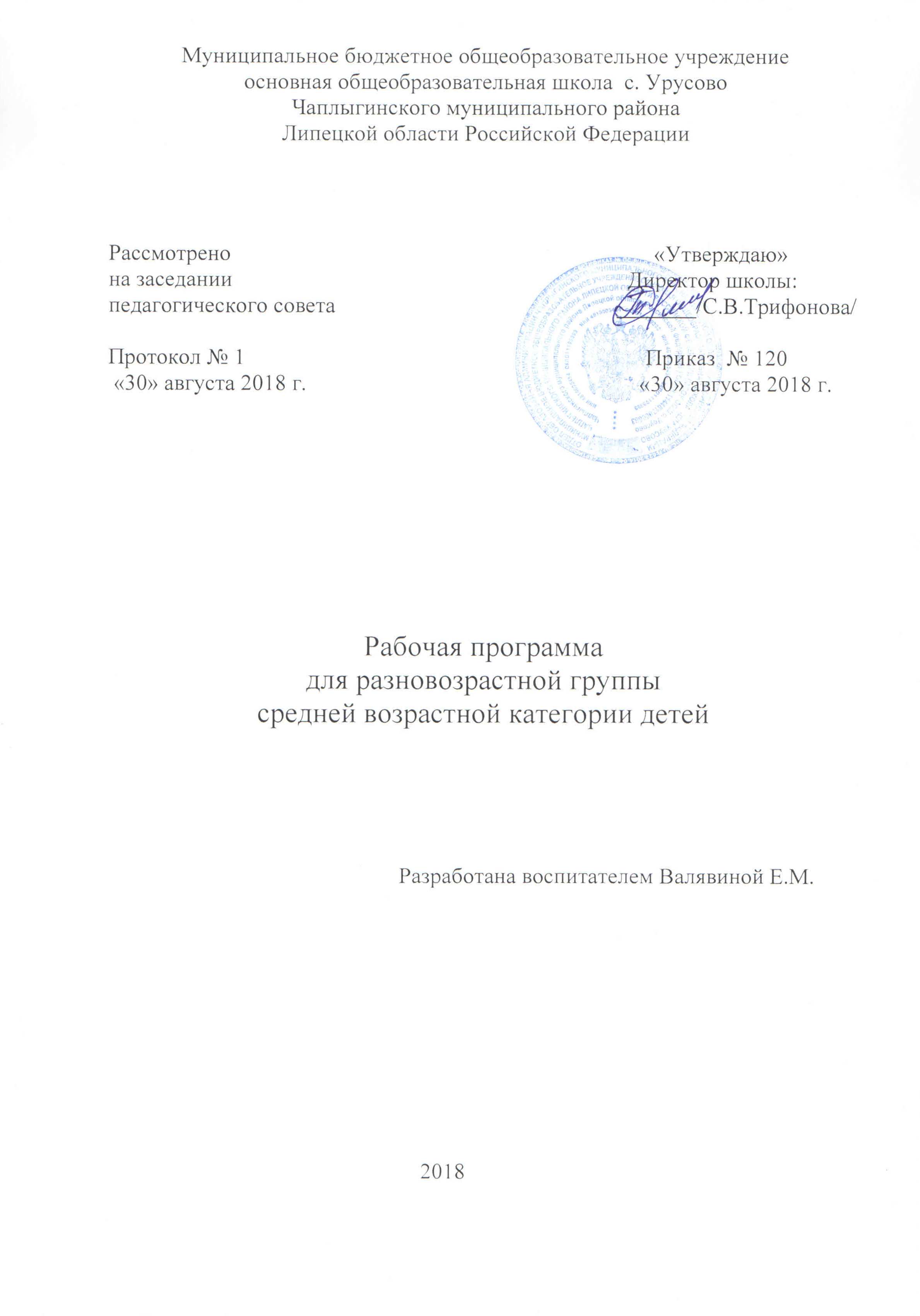 I. Обязательная часть1. Пояснительная запискаРабочая программа разработана в соответствии с                                                                                                                                                                                                                                                                                                                - Федеральным законом от 29 декабря 2012г. №273-ФЗ «Об образовании в Российской Федерации»;              - «Федеральным государственным  образовательным стандартом  дошкольного образования». Приказ Министерства образования и науки Российской Федерации от 17 октября 2013 г. № 1155; - Постановлением Главного государственного санитарного врача Российской Федерации от 15.05. 2013 г. №26 г. Москва «Об утверждении СанПиН 2.4.1.3049-13.- «Порядком организации и осуществления образовательной деятельности по основным общеобразовательным программам – образовательным программам дошкольного образования». Приказ Минобразования и науки РФ от 30.08. 2013 г. № 1014.Цель Программы – создание благоприятных условий для полноценного проживания ребенком дошкольного детства, формирование основ базовой культуры личности, всестороннее развитие психических и физических качеств в соответствии с возрастными и индивидуальными особенностями, подготовка к жизни в современном обществе, к обучению в школе, обеспечение безопасности жизнедеятельности дошкольника.Особое внимание в Программе уделяется развитию личности ребенка, сохранению и укреплению здоровья детей, а также воспитанию у дошкольников таких качеств, как:• патриотизм;• активная жизненная позиция;• творческий подход в решении различных жизненных ситуаций;• уважение к традиционным ценностям.Эти цели реализуются в процессе разнообразных видов детской деятельности: игровой, коммуникативной, трудовой, познавательно-исследовательской, продуктивной, музыкально-художественной, чтения.Для достижения целей Программы первостепенное значение имеют:• забота о здоровье, эмоциональном благополучии и своевременном всестороннем развитии каждого ребенка;• создание в группах атмосферы гуманного и доброжелательного отношения ко всем воспитанникам, что позволяет растить их общительными, добрыми, любознательными, инициативными, стремящимися к самостоятельности и творчеству;• максимальное использование разнообразных видов детской деятельности, их интеграция в целях повышения эффективности воспитательно-образовательного процесса;• творческая организация (креативность) воспитательно-образовательного процесса;• вариативность использования образовательного материала, позволяющая развивать творчество в соответствии с интересами и наклонностями каждого ребенка;• уважительное отношение к результатам детского творчества;• единство подходов к воспитанию детей в условиях дошкольного образовательного учреждения и семьи;• соблюдение в работе детского сада и начальной школы преемственности, исключающей умственные и физические перегрузки в содержании образования детей дошкольного возраста, обеспечивающей отсутствие давления предметного обучения.                                                                                                                                                                        Возрастные особенности                                                                                                                                                  Средняя подгруппа (от 4 до 5 лет)В игровой деятельности детей среднего дошкольного возраста появляются ролевые взаимодействия. Они указывают на то, что дошкольники начинают отделять себя от принятой роли. В процессе игры роли могут меняться. Игровые действия начинают выполняться не ради них самих, а ради смысла игры. Происходит разделение игровых и реальных взаимодействий детей. Значительное развитие получает изобразительная деятельность. Рисунок становится предметным и детализированным. Графическое изображение человека характеризуется наличием туловища, глаз, рта, носа, волос, иногда одежды и ее деталей. Совершенствуется техническая сторона изобразительной деятельности. Дети могут рисовать основные геометрические фигуры, вырезать ножницами, наклеивать изображения на бумагу и т. д.Усложняется конструирование. Постройки могут включать 5–6 деталей. Формируются навыки конструирования по собственному замыслу, а также планирование последовательности действий.Двигательная сфера ребенка характеризуется позитивными изменениями мелкой и крупной моторики. Развиваются ловкость, координация движений. Дети в этом возрасте лучше, чем младшие дошкольники, удерживают равновесие, перешагивают через небольшие преграды. Усложняются игры с мячом.К концу среднего дошкольного возраста восприятие детей становится более развитым. Они оказываются способными назвать форму, на которую похож тот или иной предмет. Могут вычленять в сложных объектах простые формы и из простых форм воссоздавать сложные объекты. Дети способны упорядочить группы предметов по сенсорному признаку — величине, цвету; выделить такие параметры, как высота, длина и ширина. Совершенствуется ориентация в пространстве.Возрастает объем памяти. Дети запоминают до 7–8 названий предметов. Начинает складываться произвольное запоминание: дети способны принять задачу на запоминание, помнят поручения взрослых, могут выучить небольшое стихотворение и т. д.Начинает развиваться образное мышление. Дети способны использовать простые схематизированные изображения для решения несложных задач. Дошкольники могут строить по схеме, решать лабиринтные задачи. Развивается предвосхищение. На основе пространственного расположения объектов дети могут сказать, что произойдет в результате их взаимодействия. Однако при этом им трудно встать на позицию другого наблюдателя и во внутреннем плане совершить мысленное преобразование образа. Для детей этого возраста особенно характерны известные феномены Ж. Пиаже: сохранение количества, объема и величины. Например, если им предъявить три черных кружка из бумаги и семь белых кружков из бумаги и спросить: «Каких кружков больше — черных или белых?», большинство ответят, что белых больше. Но если спросить: «Каких больше — белых или бумажных?», ответ будет таким же — больше белых. Продолжает развиваться воображение. Формируются такие его особенности, как оригинальность и произвольность. Дети могут самостоятельно придумать небольшую сказку на заданную тему.Увеличивается устойчивость внимания. Ребенку оказывается доступной сосредоточенная деятельность в течение 15–20 минут. Он способен удерживать в памяти при выполнении каких-либо действий несложное условие. В среднем дошкольном возрасте улучшается произношение звуков и дикция. Речь становится предметом активности детей. Они удачно имитируют голоса животных, интонационно выделяют речь тех или иных персонажей. Интерес вызывают ритмическая структура речи, рифмы.Развивается грамматическая сторона речи. Дошкольники занимаются словотворчеством на основе грамматических правил. Речь детей при взаимодействии друг с другом носит ситуативный характер, а при общении с взрослым становится внеситуативной.Изменяется содержание общения ребенка и взрослого. Оно выходит за пределы конкретной ситуации, в которой оказывается ребенок. Ведущим становится познавательный мотив. Информация, которую ребенок получает в процессе общения, может быть сложной и трудной для понимания, но она вызывает у него интерес. У детей формируется потребность в уважении со стороны взрослого, для них оказывается чрезвычайно важной его похвала. Это приводит к их повышенной обидчивости на замечания. Повышенная обидчивость представляет собой возрастной феномен.                                                                                                 2. Планируемые результаты освоения основной образовательной программы ДОУУ ребенка сформированы умения и навыки, необходимые для осуществления различных видов детской деятельности.Средняя подгруппа (4-5 лет)Игровая деятельность:объединяясь в игре со сверстниками, может принимать на себя роль, владеет способом ролевого поведения;соблюдает ролевое соподчинение (продавец — покупатель) и ведет ролевые диалоги;Взаимодействуя со сверстниками, проявляет инициативу и предлагает новые роли или действия, обогащает сюжет;в дидактических играх ггротивостоит трудностям, подчиняется правилам;в настольно-печатных играх может выступать в роли ведущего, объяснять сверстникам правила игры;адекватно воспринимает в театре (кукольном, драматическом) художественный образ;в самостоятельных театрализованных играх обустраивает место для игры   (режиссерской, драматизации), воплощается в роли, используя художественные выразительные средства (интонация, мимика), атрибуты, реквизит;имеет простейшие представления о театральных профессиях.Коммуникативная деятельность:понимает и употребляет слова-антонимы; умеет образовывать новые слова по аналогии со знакомыми словами;умеет выделять первый звук в слове;рассказывает о содержании сюжетной картинки;с помощью взрослого повторяет образцы описания игрушки;может назвать любимую сказку, прочитать наизусть понравившееся стихотворение, считалку;рассматривает иллюстрированные издания детских книг, проявляет интерес к ним.драматизирует (инсценирует) с помощью взрослого небольшие сказки (отрывки из сказок.Познавательно-исследовательская деятельность: различает, из каких частей составлена группа предметов, называет их характерные особенности (цвет, размер, назначение);умеет считать до 5 (количественный счет), отвечать на вопрос «Сколько всего?»;сравнивает количество предметов в группах на основе счета (в пределах 5), а также путем поштучного соотнесения предметов двух групп (составления пар); определять, каких предметов больше, меньше, равное количество;умеет сравнивать два предмета по величине (больше — меньше, выше — ниже, длиннее - короче, одинаковые, равные) на основе приложения их друг к другу или наложения;различает и называет круг, квадрат, треугольник, шар, куб; знает их характерные отличия;определяет положение предметов в пространстве по отношению к себе (вверху -внизу, впереди - сзади); умеет двигаться   нужном направлении то сигналу: вперед и назад, вверх и вниз (по лестнице).определяет части суток;называет разные предметы, которые окружают его в помещениях, на участке, на улице; знает их назначение;называет признаки и количество предметов;называет домашних животных и знает, какую пользу они приносят человеку;различает и называет некоторые растения ближайшего окружения;называет времена года в правильной последовательности; знает и соблюдает элементарные правила поведения в природе;начинает появляться образное предвосхищение. На основе пространственного расположения объектов может сказать, что произойдет в результате их взаимодействия.Трудовая деятельность:самостоятельно одевается, раздеватся, складывает и убирает одежду, с помощью взрослого приводит ее в порядок;самостоятельно выполняет обязанности дежурного по столовой;самостоятельно готовит к занятиям свое рабочее место, убирает материалы по окончании работы.Конструктивная деятельность:продуктивная (конструктивная) деятельность. Умеет использовать строительные детали с учетом их конструктивных свойств;способен преобразовывать постройки в соответствии с заданием педагога;умеет сгибать прямоугольный лист бумаги пополам;может конструировать по замыслу.Изобразительная деятельность:Изображает предметы путем создания отчетливых форм, подбора цвета, аккуратного закрашивания, использования разных материалов;передает несложный сюжет, объединяя в рисунке несколько предметов;выделяет выразительные средства дымковской и филимоновской игрушки. Украшает силуэты игрушек элементами дымковской и филимоновской росписи;создает образы разных предметов и игрушек, объединяет их в коллективную композицию; использует все многообразие усвоенных приемов лепки;правильно держит ножницы и умеет резать ими по прямой, по диагонали (квадрат и прямоугольник); вырезать круг из квадрата, овал — из прямоугольника, плавно срезать и закруглять углы;аккуратно наклеивает изображения предметов, состоящие из нескольких частей;составляет узоры из растительных форм и геометрических фигур.Музыкальная деятельность:узнает песни по мелодии;различает звуки по высоте (в пределах сексты — септимы);может петь протяжно, четко произносить слова; вместе с другими детьми - начинать и заканчивать пение;выполняет движения, отвечающие характеру музыки, самостоятельно меняя их в соответствии с двухчастной формой музыкального произведения;умеет выполнять танцевальные движения: пружинка, подскоки, движение парами по кругу, кружение по одному и в парах. Может выполнять движения с предметами (с куклами, игрушками, ленточками);умеет играть на металлофоне простейшие мелодии на одном звуке.Двигательная деятельность:владеет в соответствии с возрастом основными движениями. Проявляет интерес к участию в подвижных играх и физических упражнениях.принимает правильное исходное положение при метании; может метать предметы разными способами правой и левой рукой; отбивает мяч о землю (пол) не менее 5 раз подряд;может ловить мяч кистями рук с расстояния до 1,5 м;умеет строиться в колонну по одному, парами, в круг, шеренгу;может скользить самостоятельно по ледяным дорожкам (длина 5 м);ходит на лыжах скользящим шагом на расстояние до 500 м, выполняет поворот переступанием, поднимается на горку;ориентируется в пространстве, находит левую и правую стороны;выполняет упражнения, демонстрируя выразительность, грациозность, пластичность движений.Безопасность:соблюдает элементарные правила поведения в детском саду;соблюдает элементарные правила поведения на улице и в транспорте, элементарные правила дорожного движения;самостоятельно выполняет доступные гигиенические процедуры. Соблюдает элементарные правила поведения во время еды, умывания. Знаком с понятиями «здоровье» и «болезнь»;различает и называет специальные виды транспорта («Скорая помощь», «Пожарная», «Полиция»), объясняет их назначение;понимает значения сигналов светофора. Узнает и называет дорожные знаки «Пешеходный переход», «Дети»;различает проезжую часть, тротуар, подземный пешеходный переход, пешеходный переход «Зебра»;знает и соблюдает элементарные правила поведения в природе (способы безопасного взаимодействия с растениями и животными, бережного отношения к окружающей природе).2.1. Планируемые результаты освоения Программы, формируемые участниками образовательных отношенийПланируемые результаты освоения Программы – целевые ориентиры на этапе завершения дошкольного образования: - формирование  у детей первичных представлений о достопримечательностях родного города; - формирование представлений о природе Липецкой области;   - развитие познавательного интереса к истории родного города; - воспитание любви к родному дому, семье, уважения к родителям и их труду; - обучение детей плаванию, организация мероприятий с детьми познавательного, оздоровительного и развивающего характера, направленных на улучшение состояния здоровья детей, снижение заболеваемости; привлечение родителей к формированию у детей ценностей здорового образа жизни.; - подготовка к обучению грамоте: умение проводить звуковой анализ слов; называние слов с заданным звуком; различение гласных и согласных звуков, твердых и мягких согласных; вычленение словесного ударения; различение ударных и безударных гласных; овладение способом слитного чтения;- развитие логического мышления у дошкольников, овладение действиями наглядного моделирования понятийных отношений в форме «древа», овладение действиями классификации разнородного материала.II. Содержательный раздел1. Образовательная деятельность в соответствии  с  образовательными областями Содержание программы определяется в соответствии с направлениями развития ребенка, соответствует основным положениям возрастной психологии и дошкольной педагогики и обеспечивает единство воспитательных, развивающих и обучающих целей и задач.Содержание Программы ориентировано на разностороннее развитие дошкольников с учетом их возрастных и индивидуальных особенностей. Задачи по формированию физических, интеллектуальных и личностных качеств детей решаются интегрированно и охватывают следующие образовательные области:● социально-коммуникативное развитие;● познавательное развитие;● речевое развитие;● художественно-эстетическое развитие;● физическое развитие. 	Решение программных образовательных задач предусматривается не только в рамках непосредственно образовательной деятельности, но и в ходе режимных моментов – как в совместной деятельности взрослого и детей, так и в самостоятельной деятельности дошкольников.Социально-коммуникативное развитие	Социально-коммуникативное развитие направлено на усвоение норм и ценностей, принятых в обществе, включая моральные и нравственные ценности; развитие общения и взаимодействия ребенка со взрослыми и сверстниками; становление самостоятельности, целенаправленности и саморегуляции собственных действий; развитие социального и эмоционального интеллекта, эмоциональной отзывчивости, сопереживания, формирование готовности к совместной деятельности со сверстниками, формирование уважительного отношения и чувства принадлежности к своей семье и к сообществу детей и взрослых в Организации; формирование позитивных установок к различным видам труда и творчества; формирование основ безопасного поведения в быту, социуме, природе.Основные цели и задачиСоциализация, развитие общения, нравственное воспитание. Усвоение норм и ценностей, принятых в обществе, воспитание моральных и нравственных качеств ребенка, формирование умения правильно оценивать свои поступки и поступки сверстников.Развитие общения и взаимодействия ребенка с взрослыми и сверстниками, развитие социального и эмоционального интеллекта, эмоциональной отзывчивости, сопереживания, уважительного и доброжелательного отношения к окружающим.Формирование готовности детей к совместной деятельности, развитие умения договариваться, самостоятельно разрешать конфликты со сверстниками.Ребенок в семье и сообществе, патриотическое воспитание. Формирование образа Я, уважительного отношения и чувства принадлежности к своей семье и к сообществу детей и взрослых в организации; формирование гендерной, семейной, гражданской принадлежности; воспитание любви к Родине, гордости за ее достижения, патриотических чувств.Самообслуживание, самостоятельность, трудовое воспитание. Развитие навыков самообслуживания; становление самостоятельности, целенаправленности и саморегуляции собственных действий.Воспитание культурно-гигиенических навыков.Формирование позитивных установок к различным видам труда и творчества, воспитание положительного отношения к труду, желания трудиться.Воспитание ценностного отношения к собственному труду, труду других людей и его результатам. Формирование умения ответственно относиться к порученному заданию (умение и желание доводить дело до конца, стремление сделать его хорошо).Формирование первичных представлений о труде взрослых, его роли в обществе и жизни каждого человека.Формирование основ безопасности. Формирование первичных представлений о безопасном поведении в быту, социуме, природе. Воспитание осознанного отношения к выполнению правил безопасности.Формирование осторожного и осмотрительного отношения к потенциально опасным для человека и окружающего мира природы ситуациям.Формирование представлений о некоторых типичных опасных ситуациях и способах поведения в них.Формирование элементарных представлений о правилах безопасности дорожного движения; воспитание осознанного отношения к необходимости выполнения этих правил.Методическое обеспечение  образовательной области«Социально-коммуникативное развитие»1.Петрова В.И., Стульник Т.Д. Нравственное воспитание в детском саду. Для занятий с детьми 2-7 лет. М.: Мозаика-Синтез, 20082.Шорыгина Т.А. Общительные сказки. Социально-нравственное воспитание. М.: Книголюб, 20053.Натарова В.И., Карпухина Н.И. Патриотическое воспитание дошкольников. – Воронеж, 2005 4.Дыбина О.В. Ребенок и окружающий мир. Для занятий с детьми 2-7 лет. – М.: Мозаика-Синтез, 20055.Виноградова Н.А. Сюжетно – ролевые игры для дошкольников. -  М.: АЙРИС ПРЕСС,20086.Губанова Н.Ф. Развитие игровой деятельности.Система работы в средней группе детского сада. – М.: Мозайка-Синтез, 20107.Щипицина А.С. Азбука общения. – М.: Мозаика-Синтез, 20108.Комарова Л.Д. Дидактические и логические игры с цветными крышками. – С-П.: ДЕТСТВО-ПРЕСС, 20079.Петрова И.М. Театр на столе. – С-П.:ДЕТСТВО-ПРЕСС, 2006Познавательное развитие	Познавательное развитие предполагает развитие интересов детей, любознательности и познавательной мотивации; формирование познавательных действий, становление сознания; развитие воображения и творческой активности; формирование первичных представлений о себе, других людях, объектах окружающего мира, о свойствах и отношениях объектов окружающего мира (форме, цвете, размере, материале, звучании, ритме, темпе, количестве, числе, части и целом, пространстве и времени, движении и покое, причинах и следствиях и др.), о малой родине и Отечестве, представлений о социокультурных ценностях нашего народа, об отечественных традициях и праздниках, о планете Земля как общем доме людей, об особенностях ее природы, многообразии стран и народов мира.Основные цели и задачиРазвитие познавательно-исследовательской деятельности. Развитие познавательных интересов детей, расширение опыта ориентировки в окружающем, сенсорное развитие, развитие любознательности и познавательной мотивации; формирование познавательных действий, становление сознания; развитие воображения и творческой активности;формирование первичных представлений об объектах окружающего мира, о свойствах и отношениях объектов окружающего мира (форме, цвете, размере, материале, звучании, ритме, темпе, причинах и следствиях и др.).Развитие восприятия, внимания, памяти, наблюдательности, способности анализировать, сравнивать, выделять характерные, существенные признаки предметов и явлений окружающего мира; умения устанавливать простейшие связи между предметами и явлениями, делать простейшие обобщения.Приобщение к социокультурным ценностям. Ознакомление с окружающим социальным миром, расширение кругозора детей, формирование целостной картины мира.Формирование первичных представлений о малой родине и Отечестве, представлений о социокультурных ценностях нашего народа, об отечественных традициях и праздниках.Формирование элементарных представлений о планете Земля как общем доме людей, о многообразии стран и народов мира.Формирование элементарных математических представлений. Формирование элементарных математических представлений, первичных представлений об основных свойствах и отношениях объектов окружающего мира: форме, цвете, размере, количестве, числе, части и целом, пространстве и времени.Ознакомление с миром природы. Ознакомление с природой и природными явлениями. Развитие умения устанавливать причинно-следственные связи между природными явлениями. Формирование первичных представлений о природном многообразии планеты Земля. Формирование элементарных экологических представлений. Формирование понимания того, что человек — часть природы, что он должен беречь, охранять и защищать ее, что в природе все взаимосвязано, что жизнь человека на Земле во многом зависит от окружающей среды. Воспитание умения правильно вести себя в природе. Воспитание любви к природе, желание беречь её.Методическое обеспечение образовательной области  «Познавательное развитие»1.Мезенцева В.Н., Власенко О.П. Комплексно – тематическое планирование по программе под редакцией М.А. Васильевой. – Волгоград: Учитель, 20132.Пономарева И.А., Позина В.А. Занятия по формированию элементарных математических представлений в средней группе детского сада. – М.: Мозаика-Синтез, 20073.Алёшина Н.В. Ознакомление дошкольников с окружающим и социальной действительностью. Средняя группа. -   ЦГЛ, 2005Речевое развитие 	Речевое развитие включает владение речью как средством общения и культуры; обогащение активного словаря; развитие связной, грамматически правильной диалогической и монологической речи; развитие речевого творчества; развитие звуковой и интонационной культуры речи, фонематического слуха; знакомство с книжной культурой, детской литературой, понимание на слух текстов различных жанров детской литературы; формирование звуковой аналитико-синтетической активности как предпосылки обучения грамоте.Основные цели и задачиРазвитие речи. Развитие свободного общения с взрослыми и детьми, овладение конструктивными способами и средствами взаимодействия с окружающими.Развитие всех компонентов устной речи детей: грамматического строя речи, связной речи — диалогической и монологической форм; формирование словаря, воспитание звуковой культуры речи.Практическое овладение воспитанниками нормами речи.Художественная литература. Воспитание интереса и любви к чтению; развитие литературной речи.Воспитание желания и умения слушать художественные произведения, следить за развитием действия.Методическое обеспечение образовательной области  «Речевое развитие»1.Алябьева Е. А. Развитие воображения и речи детей 4- 7 лет. -  М.: ТЦ Сфера, 20052.Кулешова Л.Д. Занятия по обучению грамоте в ДОУ. – Воронеж: ТЦ Учитель, 20053.Ушакова О.С. Занятия по развитию речи для детей 5-7 лет. – М.,20094.Гербова В.В. Приобщение детей к художественной литературе. – М.,
Мозаика - Синтез, 20095.Гербова В.В. Занятия по развитию речи     в средней группе детского сада. – М.: Мозаика – Синтез, 20106.Алёшина Н.В. Ознакомление дошкольников с окружающим и социальной действительностью. Средняя группа. -   ЦГЛ, 20057.Мезенцева В.Н., Власенко О.П. Комплексно – тематическое планирование по программе под редакцией М.А. Васильевой. – Волгоград: Учитель, 20138.Ушакова О. С., Гавриш Н. В. Знакомство дошкольников с литературой. Конспекты занятий. - М.: ТЦ Сфера, 20039.Карпухина Н. А. Конспекты занятий в средней группе детского сада. Развитие речи и знакомство с художественной литературой. - Воронеж: ИП Лакоценин С.С., 2009Художественно-эстетическое развитие	Художественно-эстетическое развитие предполагает развитие предпосылок ценностно-смыслового восприятия и понимания произведений искусства (словесного, музыкального, изобразительного), мира природы;становление эстетического отношения к окружающему миру; формирование элементарных представлений о видах искусства; восприятие музыки, художественной литературы, фольклора; стимулирование сопереживания персонажам художественных произведений; реализацию самостоятельной творческой деятельности детей (изобразительной, конструктивно-модельной, музыкальной и др.).Основные цели и задачиФормирование интереса к эстетической стороне окружающей действительности, эстетического отношения к предметам и явлениям окружающего мира, произведениям искусства; воспитание интереса к художественно-творческой деятельности.Развитие эстетических чувств детей, художественного восприятия, образных представлений, воображения, художественно-творческих способностей.Развитие детского художественного творчества, интереса к самостоятельной творческой деятельности (изобразительной, конструктивно-модельной, музыкальной и др.); удовлетворение потребности детей в самовыражении.Приобщение к искусству. Развитие эмоциональной восприимчивости, эмоционального отклика на литературные и музыкальные произведения, красоту окружающего мира, произведения искусства.Приобщение детей к народному и профессиональному искусству (словесному, музыкальному, изобразительному, театральному, к архитектуре) через ознакомление с лучшими образцами отечественного и мирового искусства; воспитание умения понимать содержание произведений искусства.Формирование элементарных представлений о видах и жанрах искусства, средствах выразительности в различных видах искусства.Изобразительная деятельность. Развитие интереса к различным видам изобразительной деятельности; совершенствование умений в рисовании, лепке, аппликации, художественном труде.Воспитание эмоциональной отзывчивости при восприятии произведений изобразительного искусства.Воспитание желания и умения взаимодействовать со сверстниками при создании коллективных работ.Конструктивно-модельная деятельность. Приобщение к конструированию; развитие интереса к конструктивной деятельности, знакомство с различными видами конструкторов.Воспитание умения работать коллективно, объединять свои поделки в соответствии с общим замыслом, договариваться, кто какую часть работы будет выполнять.Музыкально-художественная деятельность. Приобщение к музыкальному искусству; формирование основ музыкальной культуры, ознакомление с элементарными музыкальными понятиями, жанрами; воспитаниэмоциональной отзывчивости при восприятии музыкальных произведений.Развитие музыкальных способностей: поэтического и музыкального слуха, чувства ритма, музыкальной памяти; формирование песенного, музыкального вкуса.Воспитание интереса к музыкально-художественной деятельности, совершенствование умений в этом виде деятельности.Развитие детского музыкально-художественного творчества, реализация самостоятельной творческой деятельности детей; удовлетворение потребности в самовыражении.Методическое обеспечение образовательной области «Художественно-эстетическое развитие»1.Мезенцева В.Н., Власенко О.П. Комплексно – тематическое планирование по программе под редакцией М.А. Васильевой. – Волгоград: Учитель, 20132.Павлова О.В. Изобразительная деятельность и художественный труд. – Волгоград: Учитель, 2011 3.Копцева Т.А. Природа и художник. – М.: ТЦ Сфера, 20014.Казакова Р.Г. Рисование с детьми дошкольного возраста. – М.: ТЦ Сфера, 20065.Малышева А.Н. Аппликация в детском саду. – Ярославль, 20006.Нечаева В.Г. Конструирование в детском саду. – Воронеж: Учитель, 20137.Куцакова Л. В. Занятия по конструированию из строительного материала в средней группе детского сада. – М.: Мозаика-Синтез, 20108.Лыкова И.А. Изобразительная деятельность в детском саду. – М.: СФЕРА, 20079.Улашенко Н.Б.Музыка. Средняя группа. Разработки занятий. – Волгоград: ИТД Корифей, 200710.Каплунова И. Новоскольцева И. Праздник каждый день. Средняя группа. – С,-П.: Композитор, 2009Физическое развитие      Физическое развитие включает приобретение опыта в следующих видах деятельности детей: двигательной, в том числе связанной с выполнением упражнений, направленных на развитие таких физических качеств, как координация и гибкость; способствующих правильному формированию опорно-двигательной системы организма, развитию равновесия, координации движения, крупной и мелкой моторики обеих рук, а также с правильным, не наносящим ущерба организму, выполнением основных движений (ходьба, бег, мягкие прыжки, повороты в обе стороны), формирование начальных представлений о некоторых видах спорта, овладение подвижными играми с правилами; становление целенаправленности и саморегуляции в двигательной сфере; становление ценностей здорового образа жизни, овладение его элементарными нормами и правилами (в питании, двигательном режиме, закаливании, при формировании полезных привычек и др.).Основные цели и задачиФормирование начальных представлений о здоровом образе жизни.Формирование у детей начальных представлений о здоровом образе жизни.Физическая культура. Сохранение, укрепление и охрана здоровья детей; повышение умственной и физической работоспособности, предупреждение утомления.Обеспечение гармоничного физического развития, совершенствование умений и навыков в основных видах движений, воспитание красоты, грациозности, выразительности движений, формирование правильной осанки.Формирование потребности в ежедневной двигательной деятельности. Развитие инициативы, самостоятельности и творчества в двигательной активности, способности к самоконтролю, самооценке при выполнении движений.Развитие интереса к участию в подвижных и спортивных играх и физических упражнениях, активности в самостоятельной двигательной деятельности; интереса и любви к спорту.Методическое обеспечение образовательной области  «Физическое развитие»1.Осокина Т.И.,Тимофеева Е.А., Фурмина Л.С. Игры и развлечение детей на воздухе. – Воронеж: Учитель, 2014 2.Никанорова Т.С., Сергиенко Е.М. Здоровячок. Система оздоровления дошкольников. – Воронеж, 20073.Гришина Г.Н. Любимые детские игры.  – М.: ТЦ Сфера, 19994.Нищева Н.В. Картотека подвижных игр. – С.-П.:  Детство – Пресс, 20105.Пензулаева Л. И. Физкультурные занятия в детском саду. Средняя группа. – М.: Мозаика- Синтез, 2009-2010Формы, способы, методы и средства реализации ПрограммыВоспитательно-образовательный процесс состоит из:• образовательной деятельности, осуществляемой в процессе организации различных видов детской деятельности (игровой, коммуникативной, трудовой, познавательно-исследовательской, продуктивной, музыкально-художественной, чтения);• образовательной деятельности, осуществляемую в ходе режимных моментов;• самостоятельную деятельность детей;• взаимодействие с семьями детей по реализации основной общеобразовательнойпрограммы дошкольного образования.Воспитательно-образовательный процесс строится с учетом  индивидуальных и возрастных особенностей детей, социального заказа родителей.При организации воспитательно-образовательного процесса необходимо обеспечить единство воспитательных, развивающих и обучающих целей и задач, при этом следует решать поставленные цели и задачи, избегая перегрузки детей, на необходимом и достаточном материале, максимально приближаясь к разумному «минимуму». Построение образовательного процесса на комплексно-тематическом принципе с учетом интеграции образовательных областей дает возможность достичь этой цели.Регламентированная образовательная деятельностьОбразовательная деятельность в ходе режимных моментовпроводится ежедневно - Утренняя гимнастика                             - Комплексы закаливающих процедур - Гигиенические процедуры ежедневно - Ситуативные беседы при проведении режимных моментов- Чтение художественной литературы- Дежурства – ежедневно - Прогулки Самостоятельная деятельность детей – ежедневно - Игра - Самостоятельная деятельность детей в центрах (уголках) развитияФормы работы по образовательным областямМетоды и средства реализации Программы:Проектная деятельностьПроблемно-поисковая (исследовательская) деятельностьТРИЗМетод моделированияДифференцированное обучениеИнтегрированное обучениеПроблемно-игровое обучениеЗдоровьесберегающие технологииКомпьютерные технологииТехнология «Ситуация»Особенности организации образовательной деятельности:- организация образовательной деятельности без принуждения; ненасильственные формы организации; - присутствие субъективных отношений педагога и детей (сотрудничество, партнерство);- игровая цель или другая интересная детям;- преобладание диалога воспитателя с детьми;- предоставление детям возможности выбора материалов, оборудования, деятельности;- более свободная структура образовательной деятельности;- приемы развивающего обучения.                                                                Формы организации  непосредственно образовательной деятельности:- в дошкольных группах -  подгрупповые, фронтальные. Максимально допустимый объем образовательной нагрузки соответствует санитарно - эпидемиологическим правилам и нормативам СанПиН  2.4.1.3049-13  "Санитарно-эпидемиологические требования к устройству, содержанию и организации режима работы дошкольных образовательных организаций" от 15 мая . № 26.  Максимально допустимый объем недельной образовательной нагрузки, включая реализацию дополнительных образовательных программ, для детей дошкольного возраста составляет: в средней группе (дети пятого года жизни) - 4 часа.Продолжительность непрерывной непосредственно образовательной деятельности для детей 5-го года жизни - не более 20 минут, Режим дняНепременным условием здорового образа жизни и успешного развития детей является правильный режим. Правильный режим дня –  это рациональная продолжительность и разумное чередование различных видов деятельности и отдыха детей в течение суток. Основным принципом правильного построения режима является его соответствие возрастным психофизиологическим особенностям детей.В ДОУ используется гибкий режим дня, в него могут вноситься  изменения исходя из особенностей сезона, индивидуальных особенностей детей, состояния здоровья. На гибкость режима влияет и окружающий социум. ОРГАНИЗАЦИЯ РЕЖИМА ПРЕБЫВАНИЯ ДЕТЕЙ В ДОУ(ХОЛОДНЫЙ ПЕРИОД)РЕЖИМ  ДНЯ  В  СРЕДНЕЙ  ПОДГРУППЕРЕЖИМ  ДНЯ  В СРЕДНЕЙ ПОДГРУППЕТеплый периодПостроение образовательного процесса основывается  на адекватных возрасту формах работы с детьми. Выбор форм работы осуществляется педагогом самостоятельно и зависит от контингента воспитанников, оснащенности дошкольного учреждения, культурных и региональных особенностей, специфики дошкольного учреждения, от опыта и творческого подхода педагога.В работе с детьми среднего дошкольного возраста используются преимущественно:- игровые, - сюжетные,- интегрированные формы образовательной деятельности. Обучение происходит опосредованно, в процессе увлекательной для малышей деятельности.Одной из форм непосредственно образовательной деятельности является  «занятие», которое рассматривается как - занимательное дело, без отождествления его с занятием как дидактической формой учебной деятельности. Это занимательное дело основано на одной из специфических детских деятельностей (или нескольких таких деятельностях – интеграции различных детских деятельностей), осуществляемых совместно со взрослым, и направлено на освоение детьми одной или нескольких образовательных областей (интеграция содержания образовательных областей). Средний дошкольный возраст Особенности традиционных событий, праздников, мероприятий.В основе лежит комплексно-тематическое планирование воспитательно-образовательной работы в ДОУ	Цель: построение  воспитательно-образовательного процесса, направленного  на  обеспечение единства  воспитательных, развивающих и обучающих целей и задач,  с учетом интеграции  на необходимом и достаточном материале, максимально приближаясь к разумному «минимуму» с учетом  контингента воспитанников, их индивидуальных и возрастных  особенностей, социального заказа родителей.	Организационной основой реализации комплексно-тематического принципа построения программы  являются примерные темы (праздники, события, проекты),  которые ориентированы на все направления развития ребенка дошкольного возраста и посвящены различным сторонам человеческого бытия, а так же вызывают личностный интерес детей к:•	явлениям нравственной жизни ребенка •	окружающей природе•	миру искусства и литературы •	традиционным для семьи, общества и государства праздничным событиям•	событиям, формирующим чувство гражданской принадлежности ребенка (родной город,  День народного единства, День защитника Отечества и др.)•	сезонным явлениям •	народной культуре и  традициям.События, праздники, мероприятия.Осенний утренник «Осень, осень, в гости просим!»    Концерт,  посвященный Дню материНовогодний утренникСпортивный праздник «Зимушка-зима»Утренник, посвященный  8 МартаКонцерт «Великой Победе посвящается»Спортивный праздник, посвященный Дню защиты детей «Встречает лето вся планета»Тематический принцип построения образовательного процесса позволил  ввести региональные и культурные компоненты, учитывать приоритет дошкольного учреждения.Построение всего образовательного процесса вокруг одного центрального блока дает большие возможности для развития детей. Темы помогают организовать информацию оптимальным способом. У дошкольников появляются многочисленные возможности для практики, экспериментирования, развития основных навыков, понятийного мышления. Одной теме уделяется не менее одной недели. Тема отражается  в подборе материалов, находящихся в группе    и уголках развития.Часть, формируемая участниками образовательных отношений.Часть, формируемая участниками образовательных отношений в средней подгруппе, расширяет образовательную область «Социально-коммуникативное развитие» через формирование нравственно-патриотических качеств личности в разных видах деятельности. Патриотическое  воспитание понимается как  взаимодействие взрослого и детей в совместной деятельности и общении, которое направлено на раскрытие и формирование в ребенке общечеловеческих нравственных качеств личности, приобщение к истокам национальной региональной культуры, природе родного края, воспитание эмоционально-действенного отношения, привязанности к окружающим, толерантности.Задачи патриотического воспитания детей: Образовательные: • знакомство детей с символами государства (герб, флаг, гимн); • расширение представлений о городах России; • знакомство с народным творчеством; • расширению представлений о родном городе, области.Развивающие: •развитие интереса и любви к родной природе; •развитие чувства ответственности и гордости за достижения страны; •развитие интереса к национальным традициям и промыслам. Воспитательные: •воспитание у ребенка любви и привязанности к своей семье, дому, детскому саду, улице, городу; формирование бережного отношения к природе и всему живому; воспитание уважения к труду; создание у детей положительного эмоционального настроя; формирование толерантности, чувства уважения к другим народам, их традициям.Содержание работы: • приобщение детей к культурному наследию, праздникам, традициям, народно-прикладному искусству, устному народному творчеству, музыкальному фольклору, народным играм; • знакомство с семьёй, ее историей, родственниками, семейными традициям, составление родословной. Знакомство с детским садом, его ребятами, взрослыми, играми, игрушками, традициями. Знакомство с городом, селом, его историей, гербом, традициями, выдающимися горожанами, с жизнью прошлого и настоящего времени, достопримечательностями; • проведение целевых наблюдений за состоянием объектов в разные сезоны года, организация сезонного земледельческого труда в природе, посев цветов, овощей, посадка кустов, деревьев и другое; • организация творческой, продуктивной, игровой деятельности детей, в которой ребенок проявляет сочувствие, заботу о человеке, растениях, животных в разные сезоны года в связи с приспособлением к новым жизненным условиям и ежедневно, по необходимости. 1. Участие детей в целевых прогулках, виртуальных экскурсиях (http://3dlip.ru/)  по городу обеспечивает необходимую двигательную активность и способствует сохранению и укреплению здоровья дошкольников. 2. Обсуждение с детьми правил безопасного поведения в городе («Как правильно переходить дорогу», «Что можно, чего нельзя делать на улице города» и др.) 3. Участие в совместном с воспитателем труде на участке детского сада (посильная уборка участка после листопада, подкормка птиц, живущих в городе). 4. Развитие эстетического восприятия и суждений в процессе чтения произведений художественной литературы о малой родине, накопление опыта участия в разговорах, беседах о событиях, происходящих в родном городе, о достопримечательностях родного города, участие в придумывании сказок и историй о достопримечательностях малой родины. 5. Рассматривание дидактических картинок, иллюстраций, отражающих отношение людей к малой родине (высаживание деревьев и цветов в городе, возложение цветов к мемориалам воинов, украшение города к праздникам и пр.). 6. Обсуждение профессий родителей-горожан и составление рассказов о них. 7. Участие с родителями и воспитателями в социально значимых событиях, происходящих в городе (чествование ветеранов, социальные акции и пр.).  ОСНОВНЫЕ НАПРАВЛЕНИЯ РАБОТЫ 1. Создание благоприятных условий для реализации расширения представлений у детей: о себе, о семье, о «малой Родине», о природе родного края, о России, о планете Земля. 2. Развитие у детей интереса к расширению предметно-развивающей среде в группе, активном участии в создании проектов на тему патриотического воспитания Ожидаемые результаты: -наличие у детей знаний об истории своей родной страны, её природных богатствах; социально-экономической значимости; - возникновение стойкого интереса к русской народной культуре, традициям и обычаям русского народа. Осознанное употребление в активной речи русского фольклора (пословиц, поговорок, поговорок, потешек, закличек); - воспитание патриотических чувств через изучение государственной символики России привлечение семьи к нравственно - патриотическому воспитанию детей. Итоговая работа по выявлению уровня освоения детьми содержания программы проводится в виде викторины с комплексом вопросов и заданий по данной тематике. Часть, формируемая участниками образовательных отношений, предполагает систематическую разноплановую работу, использование творческих форм и методов  расширения представлений о себе, о своей семье, родном крае, природе, Родине, воспитании любви к Родине, толерантности и чувство гордости за достижения страны. Комплексное решение вопросов, сотрудничество с родителями в ходе разработки Программы способно изменить деятельность дошкольников, создать необходимые условия для формирования патриотических чувств у детей. Данные задачи решаются во всех видах детской деятельности: на занятиях, режимных моментах, играх, в труде и т.п., так как  они воспитывают в ребенке не только патриотические чувства, но и формируют его взаимоотношения с взрослыми и сверстниками.                                                                             КОМПЛЕКСНО-ТЕМАТИЧЕСКОЕ ПЛАНИРОВАНИЕОО «Социально-коммуникативное развитие»                         Коммуникативные игры                                                                                                    Коммуникативные игры                                                                                                     Коммуникативные игры                                                                                                          Коммуникативные игры                                                                                                 Коммуникативные игры                                                                                                           Коммуникативные игры                                                                                                            Коммуникативные игры                                                                                               Коммуникативные игры                                                                                                         Коммуникативные игры    ОО «Социально-коммуникативное развитие».      Вид деятельности: игроваяМесяц: ДекабрьМесяц: ЯнварьМесяц: ФевральМесяц: МартМесяц: АпрельМесяц: МайПодвижные игрыОО «Социально-коммуникативное развитие»Вид деятельности: трудовое воспитаниеОО  «Познавательное развитие»Вид деятельности:   ФЭМП   ОО  «Познавательное развитие»Вид деятельности:   ФЦКМ   ОО  «Речевое  развитие»Вид деятельности:   развитие речиОО  «Речевое  развитие»Вид деятельности: восприятие художественной литературы   ОО  «Художественно-эстетическое развитие»Вид деятельности:   рисование   ОО  «Художественно-эстетическое развитие»Вид деятельности:   лепка   ОО  «Художественно-эстетическое развитие»Вид деятельности:   аппликацияОО  «Художественно-эстетическое развитие»    Вид деятельности:  конструированиеОО  «ХУДОЖЕСТВЕННО – ЭСТЕТИЧЕСКОЕ РАЗВИТИЕ»Вид деятельности: МУЗЫКА Месяц:  СЕНТЯБРЬОО  «ХУДОЖЕСТВЕННО – ЭСТЕТИЧЕСКОЕ РАЗВИТИЕ»Вид деятельности: МУЗЫКА Месяц: ОКТЯБРЬОО  «ХУДОЖЕСТВЕННО – ЭСТЕТИЧЕСКОЕ РАЗВИТИЕ»Вид деятельности: МУЗЫКА Месяц: НОЯБРЬОО  «ХУДОЖЕСТВЕННО – ЭСТЕТИЧЕСКОЕ РАЗВИТИЕ»Вид деятельности: МУЗЫКА Месяц: ДЕКАБРЬОО  «ХУДОЖЕСТВЕННО – ЭСТЕТИЧЕСКОЕ РАЗВИТИЕ»Вид деятельности: МУЗЫКА Месяц: ЯНВАРЬОО  «ХУДОЖЕСТВЕННО – ЭСТЕТИЧЕСКОЕ РАЗВИТИЕ»Вид деятельности: МУЗЫКА Месяц: ФЕВРАЛЬОО  «ХУДОЖЕСТВЕННО – ЭСТЕТИЧЕСКОЕ РАЗВИТИЕ»Вид деятельности: МУЗЫКА Месяц: МАРТОО  «ХУДОЖЕСТВЕННО – ЭСТЕТИЧЕСКОЕ РАЗВИТИЕ»Вид деятельности: МУЗЫКА Месяц: АПРЕЛЬОО  «ХУДОЖЕСТВЕННО – ЭСТЕТИЧЕСКОЕ РАЗВИТИЕ»Вид деятельности: МУЗЫКА Месяц: МАЙОО «Физическое развитие»Вид деятельности: «Физическая культура»Базовыйвид деятельностиСредняяподгруппаСоциально-коммуникативноеКоммуникативные игры1 раз в месяцПознавательноеразвитие- ФЭМП(матем)- ФЦКМ(озн с окр.)1 раз в неделю1 раз в неделюРечевое развитие- развитие речи-восприятие худ. литературы1 раз в неделю3 раза в месяцХудожественно-эстетическое развитие- Рисование2 раза в месяц- Лепка2 раза в месяц- Аппликация 2 раза в месяц- Конструирование2 раза в месяц- Музыка2 раза в неделюФизическая культура2 раза в неделюНаправления развития и образования детей (далее - образовательные области):Средний дошкольный возрастСоциально-коммуникативноеИгровое упражнениеИндивидуальная играСовместная с воспитателем играСовместная со сверстниками игра (парная, в малой группе)ИграЧтениеБеседаНаблюдениеРассматриваниеЧтениеПедагогическая ситуацияПраздникЭкскурсияСитуация морального выбораПоручениеДежурство.Познавательное развитиеРассматриваниеНаблюдениеИгра-экспериментирование.Исследовательская деятельностьКонструирование.Развивающая играЭкскурсияСитуативный разговорРассказИнтегративная деятельностьБеседаПроблемная ситуацияРечевое развитиеРассматриваниеИгровая ситуацияДидактическая  играСитуация общения.Беседа (в том числе в процессе наблюдения за объектами природы, трудом взрослых). Интегративная деятельностьХороводная игра с пениемИгра-драматизацияЧтениеОбсуждениеРассказИграХудожественно–эстетическоеразвитиеРассматривание эстетически привлекательных предметов ИграЛепкаАппликацияОрганизация выставокИзготовление украшенийСлушание соответствующей возрасту народной, классической, детской музыкиЭкспериментирование со звукамиМузыкально-дидактическая играРазучивание музыкальных игр и танцевСовместное пениеФизическое развитиеФизкультурное занятиеИгровая беседа с элементами движенийИграУтренняя гимнастикаИнтегративная деятельностьУпражненияЭкспериментированиеСитуативный разговорБеседаРассказЧтениеПроблемная ситуацияПрием детей, осмотр, игры, дежурство,  утренняя гимнастика8.00-8.30Подготовка к завтраку, завтрак8.30-9.00Регламентированная образовательная деятельность (занятия)9.00—10.00Игры, подготовка к прогулке, прогулка 10.00-11.30Возвращение с прогулки, игры Подготовка к обеду11.30-12.00Подготовка к обеду, обед12.00-12.30Подготовка ко сну, дневной сон12.30-15.00Подъем, воздушные и водные процедуры, игры 15.00-15.15Подготовка к полднику, полдник15.15-15.25Чтение художественной литературы, игровая деятельность15.25-15.40Подготовка к прогулке, прогулка cовместная  деятельность, игры, уход домой15.45-17.00Прием детей, осмотр, игры, ежедневная утренняя гимнастика8.00-8.30Подготовка к завтраку, завтрак8.30-8.50Подготовка к прогулке, прогулка8.50--11.30Возвращение с прогулки, водные процедуры, 11.30-11.45Подготовка к обеду, обед11.45- 12.15Подготовка ко сну, дневной сон12.15 -15.00Постепенный подъем, воздушные и водные процедуры, подготовка к полднику, полдник15.00-15.30Самостоятельная деятельность на воздухе15.30-16.00Подготовка к прогулке, уход детей домой16.00 -17.00Образовательная областьПервая половина дняВторая половина дняСоциально – коммуникативноеразвитиеУтренний прием детей, индивидуальные и подгрупповые беседыОценка эмоционального настроение группы с последующей коррекцией плана работыФормирование навыков культуры едыЭтика быта, трудовые порученияФормирование навыков культуры общенияТеатрализованные игрыСюжетно-ролевые игрыИндивидуальная работаЭстетика бытаТрудовые порученияИгры с ряжениемРабота в книжном уголкеОбщение младших и старших детейСюжетно – ролевые игрыПознавательноеразвитиеИгры-занятияДидактические игрыНаблюденияБеседыЭкскурсии по участкуИсследовательская работа, опыты и экспериментирование.ИгрыДосугиИндивидуальная работаРечевое развитиеИгры- занятияЧтениеДидактические игрыБеседыСитуации общенияИгрыЧтениеБеседыИнсценированиеХудожественно-эстетическое развитиеНОД по музыкальному воспитанию и изобразительной деятельностиЭстетика бытаЭкскурсии в природу (на участке)Музыкально-художественные досугиИндивидуальная работаФизическое развитиеПрием детей в детский сад на воздухе в теплое время годаУтренняя гимнастика (подвижные игры, игровые сюжеты)Гигиенические процедуры (обширное умывание, полоскание рта)Закаливание в повседневной жизни (облегченная одежда в группе, одежда по сезону на прогулке, обширное умывание, воздушные ванны)Физкультминутки на занятияхНОД по физкультуреПрогулка в двигательной активностиГимнастика после снаЗакаливание (воздушные ванны, ходьба босиком в спальне)Физкультурные досуги, игры и развлеченияСамостоятельная двигательная деятельностьРитмическая гимнастикаХореографияПрогулка (индивидуальная работа по развитию движений)месяцНазвание разделазадачиСвязь с другими видами деятельностиИспользуемая литератураСентябрь  «Моя улица»Развивать представления детей о разных видах городского транспорта (общественного и специального назначения) Формировать представления о безопасном поведении на улицах и дорогах города.1. Стихи и загадки о машинах и светофоре. 2.  Выставка книг о городских машинах и правилах дорожного движения. 3.  Сюжетно-ролевые игры «Водители спецмашин», «Шоферы».  4. Беседа о городском транспорте. 5. Художественно-творческая деятельность: аппликация «Автобус», рисование «Автобус едет по городу»Н.В. Алешина «Ознакомление дошкольников с окружающим и социальной действительностью»Октябрь«Моё имя и фамилия»«Мой детский сад»«Наша Родина»Развивать представление детей об имени, своей семейной фамилии, что означает имя.Закрепить представление о труде медицинской сестры в ДОУПознакомить с названием нашей страныБеседа «Для чего человеку имя?»Игра «Назови ласково».«Полное и неполное» имя.Игра «Кто я?»Составление рассказов: «Я люблю, когда…», «Я боюсь, когда…», «Когда мне плохо…».Целевое посещение медкабинета Беседа « Мы живем в России»Чтение сказки «Волк и семеро козлят»Н.В. Алешина «Ознакомление дошкольников с окружающим и социальной действительностью» Ноябрь«Что такое семья?» «Мой город»Знакомить детей понятиями «семья», «Члены семья», функциями семьи, условным обозначением.Продолжать знакомить с народным фольклором.Уточнить представление детей о родном городе  Рассказы детей о членах своей семьи.Выставка семейных фотографий.С/р игра «Семья».Целевая прогулка по территории ДОУ Рассматривание альбома         «Наш город Липецк »Чтение стих.                  П. Воронько «Лучше нет родного края»Заучивание потешек «Водичка, водичка», «Расти, коса, до пояса».«Комплексно-тематическое планирование по программе «От рождения до школы»                  Н. ВераксаДекабрь«Помощь маме и папе»«Мой город»Воспитывать любовь и отзывчивость к своим близким, родителям.Дать представление о семейных обязанностях.Воспитывать любовь к труду, желание помочь родителям.Расширять представление о городе, Расширять представление о профессиях в ДОУБеседа «Что значит любить родителей?»«Каждый при деле» (домашние обязанности членов семьи)Разыгрывание ситуаций: «Праздник в семье», «Как поднять настроение маме (папе)?», «Как помирить поссорившихся членов семьи», «вечер в семье».Заучивание стихотворений «Дед Мороз», «Елочка», потешек, закличек о зиме Рассматривание альбома о городе ЛипецкеРассматривание иллюстраций к русским народным сказкамЦелевое посещение в прачечную ДОУСтихотворения, рассказы, сказки, песенки, потешки народов России, мираЯнварь«Мой детский сад»Развивать представление о том, что такое дружба.Помочь понять некоторые причины возникновения ссоры, учить простым способам выхода из конфликтов.Воспитывать необходимость соблюдения некоторых норм и правил поведения.Беседы «Друзья», «С кем я дружу», Разыгрывание ситуаций «Ссора», «Как помириться?».Русские народные игрыНовогодний праздник. Беседа    «Страна, где мы живем»Разучивание стихов о дружбе.Демонстрационный материал, альбомы, фотографииФевраль«Наша Армия»Дать представление о том, что мужчина – это защитник семьи, Родины.Познакомить с русскими народными героями, защитниками.Воспитывать у мальчиков чувство долга, силы, ответственности, желание защищать слабых, свою Родину. Беседа с детьми о папе с рассматриванием фотографий «Мой папа в армии».Рассматривание картины Васнецова «Три богатыря». Изготовление подарков для пап.Рисование «Самолеты летят» Пение песен, заучивание стихов об армии.С/р. игра «Мы солдаты»Н.В. Алёшина «Патриотическое воспитание дошкольников»      Март«Моя мама»«Мой город»Дать представление о том, какая мама – добрая, нежная, хранительница очага.Воспитывать уважение к женскому полу, оберегать и защищать мам, сестер, подруг.Расширять представление о городе, о близлежащих предприятиях (магазины, больницы, парикмахерские)Беседа с детьми о своих мамах.Изготовление подарков для мам.Аппликация «Красивое платье для мамы»Пение песен, чтение стихов о маме.Целевая прогулка по улицам городаС/р. игра «Дочки – матери».Н.В. Алешина «Ознакомление дошкольников с окружающим и социальной действительностью»Апрель«Моя улица»«Забота о младших сестрах и братьях»Знакомить с понятиями «улица», «адрес».Способствовать запоминанию своего адреса.Воспитывать любовь, уважение к своей улице, желание облагородить ее.Продолжать развивать заботливое отношение к членам семьи.Беседы с детьми «Мой адрес», «Улица, на которой я живу».Рассматривание фотографий, слайдов с различными улицами города.Экскурсия по улицам, прилегающих к детскому саду.Беседа « Как ты заботишься о бабушке»Рисование «Моя улица».Литература о городе Липецке  местных писателейМай«Мой город»Знакомить с понятие «город», с его названиями.Знакомить с достопримечательностями города.Воспитывать любовь, уважение к городу, в котором живешь.Познакомить детей с праздником Днем Победы Беседа «Город, в котором я живу».Рассматривание фотографий «Достопримечательности города».Аппликация «Герб моего города».  Рисование «Деревья и кустарники»Конструирование «Дом для куклы» С/р. игра «Автобус»Н.В.Алешина «Ознакомление дошкольников с окружающим и социальной действительностью»Месяц Сентябрь Месяц Сентябрь Месяц Сентябрь Название темыЦелиИсточник методической литературыДидактические игры:1. «Семейный альбом»2. «Почта»3. «Кто как передвигается»Развивать навыки общения, поведения дома, во дворе. Навыки гуманного общения, патриотическое воспитание детей.Совершенствовать умения выбирать правильную линию поведения по отношению к людям разных возрастов (выражать внимание к больному, проявление заботы к малышам).Воспитывать культуру общения: умение приветливо разговаривать друг с другом, обращаясь к сверстнику смотреть на него, называть ласково по имени.Учить выражать чувство радости, удовлетворения, благодарности в ответ на заботу окружающих. Объяснять, что делать при возникновении опасной ситуации.В.И.Петрова, Т.Д. Стульник «Нравственное воспитание в детском саду»Т.А.Шорыгина «Общительные сказки. Социально-нравственное воспитание»Н.Ф.Губанова «Развитие игровой деятельности. Система работы в средней группе детского сада»Ситуации, беседы:1. «Мы друзья - товарищи»2. «Какие бывают профессии»3. «В гостях у друзей»Развивать навыки общения, поведения дома, во дворе. Навыки гуманного общения, патриотическое воспитание детей.Совершенствовать умения выбирать правильную линию поведения по отношению к людям разных возрастов (выражать внимание к больному, проявление заботы к малышам).Воспитывать культуру общения: умение приветливо разговаривать друг с другом, обращаясь к сверстнику смотреть на него, называть ласково по имени.Учить выражать чувство радости, удовлетворения, благодарности в ответ на заботу окружающих. Объяснять, что делать при возникновении опасной ситуации.В.И.Петрова, Т.Д. Стульник «Нравственное воспитание в детском саду»Т.А.Шорыгина «Общительные сказки. Социально-нравственное воспитание»Н.Ф.Губанова «Развитие игровой деятельности. Система работы в средней группе детского сада»Общение:1. «Я и мой язык»2. «Как можно общаться без слов»3. «Похвали себя сам»Развивать навыки общения, поведения дома, во дворе. Навыки гуманного общения, патриотическое воспитание детей.Совершенствовать умения выбирать правильную линию поведения по отношению к людям разных возрастов (выражать внимание к больному, проявление заботы к малышам).Воспитывать культуру общения: умение приветливо разговаривать друг с другом, обращаясь к сверстнику смотреть на него, называть ласково по имени.Учить выражать чувство радости, удовлетворения, благодарности в ответ на заботу окружающих. Объяснять, что делать при возникновении опасной ситуации.В.И.Петрова, Т.Д. Стульник «Нравственное воспитание в детском саду»Т.А.Шорыгина «Общительные сказки. Социально-нравственное воспитание»Н.Ф.Губанова «Развитие игровой деятельности. Система работы в средней группе детского сада»Уроки вежливости:Поможем младшему воспитателю расставить посуду.ОБЖ:«Что делать, если вы, вдруг, потерялись в магазине».«В доме возник пожар!»Развивать навыки общения, поведения дома, во дворе. Навыки гуманного общения, патриотическое воспитание детей.Совершенствовать умения выбирать правильную линию поведения по отношению к людям разных возрастов (выражать внимание к больному, проявление заботы к малышам).Воспитывать культуру общения: умение приветливо разговаривать друг с другом, обращаясь к сверстнику смотреть на него, называть ласково по имени.Учить выражать чувство радости, удовлетворения, благодарности в ответ на заботу окружающих. Объяснять, что делать при возникновении опасной ситуации.В.И.Петрова, Т.Д. Стульник «Нравственное воспитание в детском саду»Т.А.Шорыгина «Общительные сказки. Социально-нравственное воспитание»Н.Ф.Губанова «Развитие игровой деятельности. Система работы в средней группе детского сада»Месяц Октябрь Месяц Октябрь Месяц Октябрь Название темыЦелиИсточник методической литературыДидактические игры:1. «В гостях»2. «Супермаркет»3. «Уроки этикета»Формировать у детей представления о нравственных нормах отношений с окружающими: доброжелательность, честность, правдивость, справедливость, отзывчивость.Учить справедливо оценивать свои поступки, поступки сверстников.Продолжать развивать навыки общения: правила поведения дома, во дворе, навыки гуманного общения.Учить ориентироваться на улице города. Знать свое имя, фамилию, отчество, свой адрес.В.И. Натарова, Н.И.Карпухина «Патриотическое воспитание дошкольников»О.В.Дыбина «Ребенок и окружающий мир»А.С. Щипицина «Азбука общения»О.В.Дыбина «Ребенок и окружающий мир»Ситуации:1. «Как нужно вести себя во дворе».2. «За что меня можно похвалить».Формировать у детей представления о нравственных нормах отношений с окружающими: доброжелательность, честность, правдивость, справедливость, отзывчивость.Учить справедливо оценивать свои поступки, поступки сверстников.Продолжать развивать навыки общения: правила поведения дома, во дворе, навыки гуманного общения.Учить ориентироваться на улице города. Знать свое имя, фамилию, отчество, свой адрес.В.И. Натарова, Н.И.Карпухина «Патриотическое воспитание дошкольников»О.В.Дыбина «Ребенок и окружающий мир»А.С. Щипицина «Азбука общения»О.В.Дыбина «Ребенок и окружающий мир»Беседы:1. «Какие бывают профессии»2. «Похвали себя сам»Формировать у детей представления о нравственных нормах отношений с окружающими: доброжелательность, честность, правдивость, справедливость, отзывчивость.Учить справедливо оценивать свои поступки, поступки сверстников.Продолжать развивать навыки общения: правила поведения дома, во дворе, навыки гуманного общения.Учить ориентироваться на улице города. Знать свое имя, фамилию, отчество, свой адрес.В.И. Натарова, Н.И.Карпухина «Патриотическое воспитание дошкольников»О.В.Дыбина «Ребенок и окружающий мир»А.С. Щипицина «Азбука общения»О.В.Дыбина «Ребенок и окружающий мир»Общение:1. «Угадай мое настроение»2. «Давай знакомиться»3. «Как понимать друг друга без слов»Формировать у детей представления о нравственных нормах отношений с окружающими: доброжелательность, честность, правдивость, справедливость, отзывчивость.Учить справедливо оценивать свои поступки, поступки сверстников.Продолжать развивать навыки общения: правила поведения дома, во дворе, навыки гуманного общения.Учить ориентироваться на улице города. Знать свое имя, фамилию, отчество, свой адрес.В.И. Натарова, Н.И.Карпухина «Патриотическое воспитание дошкольников»О.В.Дыбина «Ребенок и окружающий мир»А.С. Щипицина «Азбука общения»О.В.Дыбина «Ребенок и окружающий мир»Уроки вежливости:Поможем девочкам завязать шарфики, снять пальто.Формировать у детей представления о нравственных нормах отношений с окружающими: доброжелательность, честность, правдивость, справедливость, отзывчивость.Учить справедливо оценивать свои поступки, поступки сверстников.Продолжать развивать навыки общения: правила поведения дома, во дворе, навыки гуманного общения.Учить ориентироваться на улице города. Знать свое имя, фамилию, отчество, свой адрес.В.И. Натарова, Н.И.Карпухина «Патриотическое воспитание дошкольников»О.В.Дыбина «Ребенок и окружающий мир»А.С. Щипицина «Азбука общения»О.В.Дыбина «Ребенок и окружающий мир»ОБЖ:«Как вести себя дома, когда ты один»«Если ты потерялся в городе»Формировать у детей представления о нравственных нормах отношений с окружающими: доброжелательность, честность, правдивость, справедливость, отзывчивость.Учить справедливо оценивать свои поступки, поступки сверстников.Продолжать развивать навыки общения: правила поведения дома, во дворе, навыки гуманного общения.Учить ориентироваться на улице города. Знать свое имя, фамилию, отчество, свой адрес.В.И. Натарова, Н.И.Карпухина «Патриотическое воспитание дошкольников»О.В.Дыбина «Ребенок и окружающий мир»А.С. Щипицина «Азбука общения»О.В.Дыбина «Ребенок и окружающий мир»Месяц Ноябрь Месяц Ноябрь Месяц Ноябрь Название темыЦелиИсточник методической литературыДидактические игры:1. «Покормим птичку»2. «Изобрази животное»Воспитывать культуру общения, умения приветливо разговаривать друг с другом.Учить детей налаживать общение с незнакомыми ровесниками, с младшими и старшими детьми.Развивать у детей эстетическое восприятие окружающего, чувства в общении с природой, в быту, играх.Закреплять у детей умение вести себя в соответствии с правилами поведения и безопасности, как дома, так и на улице. В.И. Натарова, Н.И.Карпухина «Патриотическое воспитание дошкольников»А.С. Щипицина «Азбука общения»О.В.Дыбина «Ребенок и окружающий мир»А.С. Щипицина «Азбука общения»Н.Ф.Губанова «Развитие игровой деятельности. Система работы в средней группе детского сада»Ситуации:1. «Как нужно вести себя на прогулке».2. «В гостях у друзей».Воспитывать культуру общения, умения приветливо разговаривать друг с другом.Учить детей налаживать общение с незнакомыми ровесниками, с младшими и старшими детьми.Развивать у детей эстетическое восприятие окружающего, чувства в общении с природой, в быту, играх.Закреплять у детей умение вести себя в соответствии с правилами поведения и безопасности, как дома, так и на улице. В.И. Натарова, Н.И.Карпухина «Патриотическое воспитание дошкольников»А.С. Щипицина «Азбука общения»О.В.Дыбина «Ребенок и окружающий мир»А.С. Щипицина «Азбука общения»Н.Ф.Губанова «Развитие игровой деятельности. Система работы в средней группе детского сада»Общение:1. «Я и мои эмоции»2. «Вежливые слова»Воспитывать культуру общения, умения приветливо разговаривать друг с другом.Учить детей налаживать общение с незнакомыми ровесниками, с младшими и старшими детьми.Развивать у детей эстетическое восприятие окружающего, чувства в общении с природой, в быту, играх.Закреплять у детей умение вести себя в соответствии с правилами поведения и безопасности, как дома, так и на улице. В.И. Натарова, Н.И.Карпухина «Патриотическое воспитание дошкольников»А.С. Щипицина «Азбука общения»О.В.Дыбина «Ребенок и окружающий мир»А.С. Щипицина «Азбука общения»Н.Ф.Губанова «Развитие игровой деятельности. Система работы в средней группе детского сада»Уроки вежливости:Поможем воспитателю полить цветы.Воспитывать культуру общения, умения приветливо разговаривать друг с другом.Учить детей налаживать общение с незнакомыми ровесниками, с младшими и старшими детьми.Развивать у детей эстетическое восприятие окружающего, чувства в общении с природой, в быту, играх.Закреплять у детей умение вести себя в соответствии с правилами поведения и безопасности, как дома, так и на улице. В.И. Натарова, Н.И.Карпухина «Патриотическое воспитание дошкольников»А.С. Щипицина «Азбука общения»О.В.Дыбина «Ребенок и окружающий мир»А.С. Щипицина «Азбука общения»Н.Ф.Губанова «Развитие игровой деятельности. Система работы в средней группе детского сада»ОБЖ:1. «Правила дорожного движения»2. «Зебра»Воспитывать культуру общения, умения приветливо разговаривать друг с другом.Учить детей налаживать общение с незнакомыми ровесниками, с младшими и старшими детьми.Развивать у детей эстетическое восприятие окружающего, чувства в общении с природой, в быту, играх.Закреплять у детей умение вести себя в соответствии с правилами поведения и безопасности, как дома, так и на улице. В.И. Натарова, Н.И.Карпухина «Патриотическое воспитание дошкольников»А.С. Щипицина «Азбука общения»О.В.Дыбина «Ребенок и окружающий мир»А.С. Щипицина «Азбука общения»Н.Ф.Губанова «Развитие игровой деятельности. Система работы в средней группе детского сада»Месяц Декабрь Месяц Декабрь Месяц Декабрь Название темыЗадачиИсточник методической литературы1.Дидактические игры:«В транспорте»«В гостях»Продолжать развивать навыки общения, поведения в транспорте, патриотическое воспитание детей.Формировать у детей представление о нравственных нормах отношений с окружающими, доброжелательность, отзывчивость.Учить справедливо оценивать свои поступки сверстниковУчить выражать чувство  радости,  удовлетворения,  благодарности в ответ на заботу окружающихВ.И.Петрова, Т.Д. Стульник «Нравственное воспитание в детском саду»А.С. Щипицина «Азбука общения»В.И. Натарова, Н.И.Карпухина «Патриотическое воспитание дошкольников»Н.Ф.Губанова «Развитие игровой деятельности. Система работы в средней группе детского сада»2.Ситуации:«Как нужно вести себя в транспорте».«Твои друзья и ты». «Похвали своего друга»Продолжать развивать навыки общения, поведения в транспорте, патриотическое воспитание детей.Формировать у детей представление о нравственных нормах отношений с окружающими, доброжелательность, отзывчивость.Учить справедливо оценивать свои поступки сверстниковУчить выражать чувство  радости,  удовлетворения,  благодарности в ответ на заботу окружающихВ.И.Петрова, Т.Д. Стульник «Нравственное воспитание в детском саду»А.С. Щипицина «Азбука общения»В.И. Натарова, Н.И.Карпухина «Патриотическое воспитание дошкольников»Н.Ф.Губанова «Развитие игровой деятельности. Система работы в средней группе детского сада»3.Общение:«Расскажи, что сегодня ты сделал хорошее»«Я и мои друзья»Продолжать развивать навыки общения, поведения в транспорте, патриотическое воспитание детей.Формировать у детей представление о нравственных нормах отношений с окружающими, доброжелательность, отзывчивость.Учить справедливо оценивать свои поступки сверстниковУчить выражать чувство  радости,  удовлетворения,  благодарности в ответ на заботу окружающихВ.И.Петрова, Т.Д. Стульник «Нравственное воспитание в детском саду»А.С. Щипицина «Азбука общения»В.И. Натарова, Н.И.Карпухина «Патриотическое воспитание дошкольников»Н.Ф.Губанова «Развитие игровой деятельности. Система работы в средней группе детского сада»4. ОБЖДидактическая игра «Зебра»Беседа:«Что делать, если вдруг ты потерялся на улице»Продолжать развивать навыки общения, поведения в транспорте, патриотическое воспитание детей.Формировать у детей представление о нравственных нормах отношений с окружающими, доброжелательность, отзывчивость.Учить справедливо оценивать свои поступки сверстниковУчить выражать чувство  радости,  удовлетворения,  благодарности в ответ на заботу окружающихВ.И.Петрова, Т.Д. Стульник «Нравственное воспитание в детском саду»А.С. Щипицина «Азбука общения»В.И. Натарова, Н.И.Карпухина «Патриотическое воспитание дошкольников»Н.Ф.Губанова «Развитие игровой деятельности. Система работы в средней группе детского сада»Месяц Январь Месяц Январь Месяц Январь Название темыЗадачиИсточник методической литературы1.Дидактические игры«Кто я?»«Зоопарк»«Рисуем себя»Развивать внимание ребенка к самому себе, своим чувствам, переживаниям.А.С. Щипицина «Азбука общения»2.Ситуации«Меня похвалили»«В гостях у друзей»Продолжать развивать  чувство ответственности  как за себя так и за то что он совершил.Учить справедливо оценивать  свои поступки, как хорошие, так и плохие.А.С. Щипицина «Азбука общения»О.В.Дыбина «Ребенок и окружающий мир»4. Общение«Как стать самим собой»Развивать навыки общения со сверстниками.А.С. Щипицина «Азбука общения»Н.Ф.Губанова «Развитие игровой деятельности. Система работы в средней группе детского сада»5. ОБЖ Беседа«На какой светофор можно перейти дорогу»Дидактическая  игра «Улица» Развивать навыки общения со сверстниками.А.С. Щипицина «Азбука общения»Н.Ф.Губанова «Развитие игровой деятельности. Система работы в средней группе детского сада»Месяц  Февраль Месяц  Февраль Месяц  Февраль Название темыЗадачиИсточник методической литературы1.Дидактические игры:«Угадай, где это?»«Проводник»Продолжать воспитывать у детей к родному городу, улице, детскому саду, родному дому, к семье.Закреплять правила безопасности на улице при переходе через проезжую часть.Развивать навыки совместной деятельности, доброжелательного отношения к людям  и друг другу.О.В.Дыбина «Ребенок и окружающий мир»В.И. Натарова, Н.И.Карпухина «Патриотическое воспитание дошкольников»А.С. Щипицина «Азбука общения»Н.Ф.Губанова «Развитие игровой деятельности. Система работы в средней группе детского сада»2.Ситуации:«Детский сад»«Моя семья»Продолжать воспитывать у детей к родному городу, улице, детскому саду, родному дому, к семье.Закреплять правила безопасности на улице при переходе через проезжую часть.Развивать навыки совместной деятельности, доброжелательного отношения к людям  и друг другу.О.В.Дыбина «Ребенок и окружающий мир»В.И. Натарова, Н.И.Карпухина «Патриотическое воспитание дошкольников»А.С. Щипицина «Азбука общения»Н.Ф.Губанова «Развитие игровой деятельности. Система работы в средней группе детского сада»3.Уроки вежливости«Поможем своему другу надеть пальто»Продолжать воспитывать у детей к родному городу, улице, детскому саду, родному дому, к семье.Закреплять правила безопасности на улице при переходе через проезжую часть.Развивать навыки совместной деятельности, доброжелательного отношения к людям  и друг другу.О.В.Дыбина «Ребенок и окружающий мир»В.И. Натарова, Н.И.Карпухина «Патриотическое воспитание дошкольников»А.С. Щипицина «Азбука общения»Н.Ф.Губанова «Развитие игровой деятельности. Система работы в средней группе детского сада»4. Общение«Родной город»«Кого мы называем добрым»Продолжать воспитывать у детей к родному городу, улице, детскому саду, родному дому, к семье.Закреплять правила безопасности на улице при переходе через проезжую часть.Развивать навыки совместной деятельности, доброжелательного отношения к людям  и друг другу.О.В.Дыбина «Ребенок и окружающий мир»В.И. Натарова, Н.И.Карпухина «Патриотическое воспитание дошкольников»А.С. Щипицина «Азбука общения»Н.Ф.Губанова «Развитие игровой деятельности. Система работы в средней группе детского сада»5. ОБЖДидактические игры«Улицы города»«Сигналы светофора»Продолжать воспитывать у детей к родному городу, улице, детскому саду, родному дому, к семье.Закреплять правила безопасности на улице при переходе через проезжую часть.Развивать навыки совместной деятельности, доброжелательного отношения к людям  и друг другу.О.В.Дыбина «Ребенок и окружающий мир»В.И. Натарова, Н.И.Карпухина «Патриотическое воспитание дошкольников»А.С. Щипицина «Азбука общения»Н.Ф.Губанова «Развитие игровой деятельности. Система работы в средней группе детского сада»Месяц  МартМесяц  МартМесяц  МартНазвание темыЗадачиИсточник методической литературы1.Дидактические игры:«Домашний фотоальбом»«Кому, что нужно»Формировать теплое отношение к членам семьи, осознание себя, как полноценного и любимого члена семьи.Продолжать развивать навыки общения, поведения, во дворе, навыки гуманного общения, патриотического  воспитания детей. Продолжать закреплять у детей умение вести себя в соответствии с правилами безопасности, как дома, так и в детском садуВ.И. Натарова, Н.И.Карпухина «Патриотическое воспитание дошкольников»А.С. Щипицина «Азбука общения»А.С. Щипицина «Азбука общения»А.С. Щипицина «Азбука общенияН.Ф.Губанова «Развитие игровой деятельности. Система работы в средней группе детского сада»2.Ситуации:«Поздравь маму»«Как вести себя за столом»Формировать теплое отношение к членам семьи, осознание себя, как полноценного и любимого члена семьи.Продолжать развивать навыки общения, поведения, во дворе, навыки гуманного общения, патриотического  воспитания детей. Продолжать закреплять у детей умение вести себя в соответствии с правилами безопасности, как дома, так и в детском садуВ.И. Натарова, Н.И.Карпухина «Патриотическое воспитание дошкольников»А.С. Щипицина «Азбука общения»А.С. Щипицина «Азбука общения»А.С. Щипицина «Азбука общенияН.Ф.Губанова «Развитие игровой деятельности. Система работы в средней группе детского сада»3.Общение:«Что значит любить родителей»«Я и моя семья»«Как можно помочь бабушке?»Формировать теплое отношение к членам семьи, осознание себя, как полноценного и любимого члена семьи.Продолжать развивать навыки общения, поведения, во дворе, навыки гуманного общения, патриотического  воспитания детей. Продолжать закреплять у детей умение вести себя в соответствии с правилами безопасности, как дома, так и в детском садуВ.И. Натарова, Н.И.Карпухина «Патриотическое воспитание дошкольников»А.С. Щипицина «Азбука общения»А.С. Щипицина «Азбука общения»А.С. Щипицина «Азбука общенияН.Ф.Губанова «Развитие игровой деятельности. Система работы в средней группе детского сада»4. ОБЖДидактическая игра «Красный, зеленый, желтый»Беседа: «Как  мы можем помочь малышу  который потерялся?»Формировать теплое отношение к членам семьи, осознание себя, как полноценного и любимого члена семьи.Продолжать развивать навыки общения, поведения, во дворе, навыки гуманного общения, патриотического  воспитания детей. Продолжать закреплять у детей умение вести себя в соответствии с правилами безопасности, как дома, так и в детском садуВ.И. Натарова, Н.И.Карпухина «Патриотическое воспитание дошкольников»А.С. Щипицина «Азбука общения»А.С. Щипицина «Азбука общения»А.С. Щипицина «Азбука общенияН.Ф.Губанова «Развитие игровой деятельности. Система работы в средней группе детского сада»Месяц  АпрельМесяц  АпрельМесяц  АпрельНазвание темыЗадачиИсточник методической литературы1.Дидактические игры:«Супермаркет»«Почта»«Поликлиника»Учить детей справляться со страхами, быть уверенными в себе.Продолжать формировать у детей  представление о нравственных нормах отношений к окружающим: доброжелательность, честность, правдивость, справедливость, отзывчивость.Продолжать развивать у детей навыки общения,  поведения в общественных местах.В.И.Петрова, Т.Д. Стульник «Нравственное воспитание в детском саду»В.И. Натарова, Н.И.Карпухина «Патриотическое воспитание дошкольников»О.В.Дыбина «Ребенок и окружающий мир»Н.Ф.Губанова «Развитие игровой деятельности. Система работы в средней группе детского сада»2.Ситуации:«Что сегодня я сделал  хорошее»«В больнице»«Как нужно вести себя в общественных местах»Учить детей справляться со страхами, быть уверенными в себе.Продолжать формировать у детей  представление о нравственных нормах отношений к окружающим: доброжелательность, честность, правдивость, справедливость, отзывчивость.Продолжать развивать у детей навыки общения,  поведения в общественных местах.В.И.Петрова, Т.Д. Стульник «Нравственное воспитание в детском саду»В.И. Натарова, Н.И.Карпухина «Патриотическое воспитание дошкольников»О.В.Дыбина «Ребенок и окружающий мир»Н.Ф.Губанова «Развитие игровой деятельности. Система работы в средней группе детского сада»3.Общение:«Что такое страх»«Я и я»«Я и мои эмоции»«Какие бывают  профессии»Учить детей справляться со страхами, быть уверенными в себе.Продолжать формировать у детей  представление о нравственных нормах отношений к окружающим: доброжелательность, честность, правдивость, справедливость, отзывчивость.Продолжать развивать у детей навыки общения,  поведения в общественных местах.В.И.Петрова, Т.Д. Стульник «Нравственное воспитание в детском саду»В.И. Натарова, Н.И.Карпухина «Патриотическое воспитание дошкольников»О.В.Дыбина «Ребенок и окружающий мир»Н.Ф.Губанова «Развитие игровой деятельности. Система работы в средней группе детского сада»4. Уроки вежливости Чаще говорим: « пожалуйста, спасибо»Поможем накрыть на столУчить детей справляться со страхами, быть уверенными в себе.Продолжать формировать у детей  представление о нравственных нормах отношений к окружающим: доброжелательность, честность, правдивость, справедливость, отзывчивость.Продолжать развивать у детей навыки общения,  поведения в общественных местах.В.И.Петрова, Т.Д. Стульник «Нравственное воспитание в детском саду»В.И. Натарова, Н.И.Карпухина «Патриотическое воспитание дошкольников»О.В.Дыбина «Ребенок и окружающий мир»Н.Ф.Губанова «Развитие игровой деятельности. Система работы в средней группе детского сада»5. ОБЖДидактическая игра «Какой?»«Правила дорожного движения»Учить детей справляться со страхами, быть уверенными в себе.Продолжать формировать у детей  представление о нравственных нормах отношений к окружающим: доброжелательность, честность, правдивость, справедливость, отзывчивость.Продолжать развивать у детей навыки общения,  поведения в общественных местах.В.И.Петрова, Т.Д. Стульник «Нравственное воспитание в детском саду»В.И. Натарова, Н.И.Карпухина «Патриотическое воспитание дошкольников»О.В.Дыбина «Ребенок и окружающий мир»Н.Ф.Губанова «Развитие игровой деятельности. Система работы в средней группе детского сада»Месяц  МайМесяц  МайМесяц  МайНазвание темыЗадачиИсточник методической литературы1.Дидактические игры:«Выбиваем пыль»«Уходи злость, уходи»«Ругаемся овощами»Вызвать желание делать добрые дела.Способствовать снижению агрессии и ослабление негативных эмоций.Продолжать учить детей налаживать общение с незнакомыми ровесниками, с младшими и старшими  детьми.Продолжать  развивать у детей навыки правильного поведения в транспорте.В.И.Петрова, Т.Д. Стульник «Нравственное воспитание в детском саду»В.И. Натарова, Н.И.Карпухина «Патриотическое воспитание дошкольников»А.С. Щипицина «Азбука общения»Н.Ф.Губанова «Развитие игровой деятельности. Система работы в средней группе детского сада»2.Ситуации:Вызвать желание делать добрые дела.Способствовать снижению агрессии и ослабление негативных эмоций.Продолжать учить детей налаживать общение с незнакомыми ровесниками, с младшими и старшими  детьми.Продолжать  развивать у детей навыки правильного поведения в транспорте.В.И.Петрова, Т.Д. Стульник «Нравственное воспитание в детском саду»В.И. Натарова, Н.И.Карпухина «Патриотическое воспитание дошкольников»А.С. Щипицина «Азбука общения»Н.Ф.Губанова «Развитие игровой деятельности. Система работы в средней группе детского сада»3.Общение:«Что сегодня ты сделал  доброе»«Какая бывает дружба»«Вежливые слова»Уроки вежливости.«Помоги своему соседу«Взаимопомощь  во время  одевания и раздевания» Вызвать желание делать добрые дела.Способствовать снижению агрессии и ослабление негативных эмоций.Продолжать учить детей налаживать общение с незнакомыми ровесниками, с младшими и старшими  детьми.Продолжать  развивать у детей навыки правильного поведения в транспорте.В.И.Петрова, Т.Д. Стульник «Нравственное воспитание в детском саду»В.И. Натарова, Н.И.Карпухина «Патриотическое воспитание дошкольников»А.С. Щипицина «Азбука общения»Н.Ф.Губанова «Развитие игровой деятельности. Система работы в средней группе детского сада»4. ОБЖДидактическая игра «Транспорт»«Зачем нужна проезжая часть»Вызвать желание делать добрые дела.Способствовать снижению агрессии и ослабление негативных эмоций.Продолжать учить детей налаживать общение с незнакомыми ровесниками, с младшими и старшими  детьми.Продолжать  развивать у детей навыки правильного поведения в транспорте.В.И.Петрова, Т.Д. Стульник «Нравственное воспитание в детском саду»В.И. Натарова, Н.И.Карпухина «Патриотическое воспитание дошкольников»А.С. Щипицина «Азбука общения»Н.Ф.Губанова «Развитие игровой деятельности. Система работы в средней группе детского сада»Месяц: Сентябрь Месяц: Сентябрь Месяц: Сентябрь Название темыЦелиИсточник методической литературыСюжетно-ролевые игры:1. «Детский сад»2. «Магазин игрушек»3. «Семья»4. «Зоопарк»Продолжать формировать умение включаться в ролевое взаимодействие с партнерами, активизировать ролевой диалог.Продолжать знакомить детей с трудом взрослых, работающих в детском саду. Способствовать развитию умения действовать совместно.Н.А.Виноградова Сюжетно-ролевые игры для дошкольников»Строительные игры:1. «Автобус»2. «Дом»3. «Зоопарк»4. «Вокзал»Учить строить устойчивые постройки, используя прием перекрытия и принцип симметрии. Учить различать и называть строительные детали (куб, кирпичик, пластина, призма, брусок).Л.В. Куцакова «Конструирование и художественный труд в детском саду»Н.Е. Вераксы «От рождения до школы. Комплексные занятия»Дидактические игры:1. «Угадай и назови»2. «Времена года»3. «В саду, в поле, в огороде»4. «Грибы»5. «Животные России»Развивать внимание, память, мышление. Учить классифицировать предметы, называть обобщающими словами.Расширять знания детей о жизни диких животных. Закрепить съедобные и ядовитые грибы.Прививать интерес к миру природы.Л.Д.Комарова «Дидактические и логические игры с цветными крышками»Н.Ф.Губанова «Игровая деятельность в детском саду»1. «Театрализованные и режиссерские игры».2. Пальчиковый театр «Заюшкина избушка».3. Драматизация по сказке «Колобок».4. Настольный театр картинок «Что такое хорошо и что такое плохо?».5. Театр игрушек «Про машину»Развивать у детей выразительность интонации, мимики движений. Учить активно участвовать в совместных играх.Изображать характерные особенности поведения персонажей.Воспитывать чувство коллективизма, взаимопомощи.И.М.Петрова «Театр на столе»Сюжетно-ролевые игры:1. «Салон красоты»2. «Прачечная»3. «Больница»4. «Овощной магазин»Продолжать формировать умение развертывать ролевое взаимодействие с партнером, активизировать ролевой диалог между детьми. Формировать умение устанавливать множественные ролевые связи в игре, умение менять долевое поведение в ответ на изменившуюся роль. Н.А.Виноградова Сюжетно-ролевые игры для дошкольников»Строительные игры:1. «Гараж»2. «Корабль»3. «Мост»4. «Парк»Продолжать развивать конструктивную деятельность детей, демонстрируя возможность крупного строителя. Закреплять знания детей о строительных деталях. Учить сооружать постройку в соответствии с размерами игрушки, для которой она предназначена. Л.В. Куцакова «Конструирование и художественный труд в детском саду»Дидактические игры:ЛОТО 1. «Растения и животные»2. «Часть и целое»ПАЗЛЫ1. «Забавные машины»2. «Птицы умеренных широт»Театрализованные и режиссерские игры:1. Настольный театр по сказке «Волк и семеро козлят».2. Театр мимики и жеста по сказке К. Чуковского «Муха Цокотуха».3. Театр игрушек «Детки в клетке». Закрепить знания детей о растениях, животных, птицах. Расширять знания детей об их образе жизни. Развивать логическое мышление, речь, воображение.Учить детей активно участвовать в совместных играх.Познакомить с жизнью животных в условиях зоопарка.Воспроизводить авторские слова, творчески использовать игровую обстановку. Л.Д.Комарова «Дидактические и логические игры с цветными крышками»И.М.Петрова «Театр на столе»Месяц: Ноябрь Месяц: Ноябрь Месяц: Ноябрь Название темыЦелиИсточник методической литературыСюжетно-ролевые игры:1. «Водители»2. «Кафе»3. «Моряки»4. «Дочки - матери»Развивать у детей умение подключаться к игре двоих сверстников, находя подходящую по смыслу роль.Продолжать формировать умение менять роль в ходе игры при необходимости введения в сюжет новых персонажей.Активизировать ролевой диалог.Н.А.Виноградова Сюжетно-ролевые игры для дошкольников»Строительные игры:1. «Детский сад»2. «Мебель для кукол»3. «Машина»4. «Строительство железной дороги»Установление связи между строительной и сюжетной игрой.Расширять круг сведений о профессиях и демонстрация возможностей строительного материала.Воспитывать умение договариваться с участниками игры.Л.В. Куцакова «Конструирование и художественный труд в детском саду»Дидактические игры:1. «В гости к матрешкам»2. «Сложи сам»3. «Лото»4. «Поймай рыбку»Продолжать упражнять детей в совместных играх с простыми правилами, одновременно и поочередными действиями участников. Учить детей выполнять функцию ведущего.Формировать отношения к правилу игры, как обязательному для соблюдения всеми участниками. Л.Д.Комарова «Дидактические и логические игры с цветными крышками»1. «Театрализованные и режиссерские игры».2. Пальчиковый театр «Зимовье зверей».3. Драматизация сказки «Колосок».4. Настольный театр «Репка».5. Картинки на фланелеграфе «Как вести себя на улице».Развивать у детей выразительность интонации, мимики движений. Познакомить с жизнью животных.Поощрять желание детей активно участвовать в совместных играх.Вызвать радостные эмоции у детей.И.М.Петрова «Театр на столе»Название темы.Цели.Источник метод. литературы.Сюжетно-ролевые игры.«Автобус»«В гостях у куклы Кати»«Строим дом»«Игрушки у врача»Познакомить с профессией шофера , строителя , врача .Учить устанавливать взаимоотношения в игре между детьми. Воспитывать дружеские отношения в коллективе.Картотека сюжетно-ролевых игр.Строительные игры.«Дорожка (широкая и узкая)«Автобус для утят»«Лесенка для петушка»«Самолёт»Закреплять название строительных деталей.Учить соизмерять высоту постройки с игрушкой. Развивать умения играть в паре друг с другом и группой детей.Л.В. Куцакова  «Конструирование и худ. труд в детском саду»Дидактические игры.«Подбери картинку»«Что лишнее?»«Кому , что нужно для работы?»«Чудесный мешочек»Развивать внимание , память , мышление. Учить классифицировать предметы , называть обобщающими словами. Учить определять предмет на ощупь. Развивать умение соблюдать правила игры.Картотека  дидактических игр.Театр. режис. игры.«Мы в театре»«Знакомство с игрушками»«Теремок» : игра – драмат.«Курочка Ряба» : играУчить работать с куклами , правильно их надевать на руку , действовать с ними , развивать эмоциональную отзывчивость к сказкам. Вызвать радость от участия в театрализованной игре.Картотека: « Игры инсценировки»Название темы.Цели.Источник метод. литературы.Сюжетно-ролевые игры.«Зоопарк»«Поезд»«В кафе»Обучение детей реализации игрового замысла. Учить культуре поведения в общественных местах , уметь выполнять обязанности машиниста , повара , официанта.Картотека сюжетно-ролевых игр.Строительные игры.«Дом для мишки»«Мост для пешеходов»«Извилистая дорожка»Учить строить кирпичики плотно друг к другу. Продолжать обучать обыгрывать постройки. Способствовать развитию мыслительных процессов во время игры.Л.В. Куцакова «Конструирование и художественный труд в детском саду»Дидактические игры.«Парные картинки»«Цветные самолетики»«Когда это бывает?»Упражнять детей в сравнении предметов изображённых на картинке , вырабатывать умение выполнять правила игры. Закреплять знания о временах года.Л.Д.Комарова «Дидактические и логические игры с цветными крышками»Театр. режис. игры.«Репка» драм.Обыгрывание стихов А. Барто«Колобок» настольный театрУчить детей выражать эмоции голосом героя сказки. Учить сопереживать героям произведения , владеть мимикой и жестами . Развивать зрительно-моторную память , внимание.И.М.Петрова «Театр на столе»Название темы.Цели.Источник метод. литературы.Сюжетно-ролевые игры.«Зоопарк»«Шоферы»«Детский сад»«Семья»Ознакомление с профессией взрослых. Обучение развитию игрового замысла. Формировать навыки культуры поведения в общественных местах , воспитывать дружеские взаимоотношения.Картотека сюжетно-ролевых игр.Строительные игры.«Ворота – арка»«Башни»«Замок»«Город»Формировать умение детей играть со строительным материалом. Способствовать развитию мыслительных процессов во время игры. Учить сооружать высокую устойчивую постройку , используя прием перекрытия.Л.В.Куцакова «Конструирование и худ. труд в детском саду»Дидактические игры.«Спрячь мышку»«В стране фигурок человечков»«Чьи детки?»«Домино-животные».Закреплять название детенышей животных. Упражнять в сравнении сходства и отборе одинаковых изображений.Развивать память и логическое мышление.Л.Д.Комарова «Дидактические и логические игры с цветными крышками»Театр. режис. Игры.«Медвежонок и козлята»«Оля и Айболит»«Кукла в гостях у детей»«На моей улице»Учить эмоционально откликаться на происходящее , вступать в общение со взрослыми с помощью речи игровых действий. Соотносить со словом игровые действия с куклой.Картотека «Игр – инсценировок»Название темы.Цели.Источник метод. литературы.Сюжетно-ролевые игры.1.«Накроем на стол».2. «Ждем гостей».      3. Купание куклы».       4. Напоим Катю чаем».Развивать умение переносить знакомые действия с куклой в новые игровые ситуации, выполнять действия с куклой.Формировать умение играть вместе, совместно пользоваться игрушками. Учить правилам этикета за столом.Картотека сюжетно-ролевых игр.Строительные игры.«Детский городок».«Поезд»«Зоопарк»«Ваза для цветов»Учить сооружать крупную постройку. Ставить конкретную цель и выполнять задуманное. Развивать умение обыгрывать постройку.Л.В.Куцакова «Конструирование и худ. труд в детском саду»Схемы к конструктору ЛЕГО.Дидактические игры.1. «Разрезные картинки»2.«Кто , где спит?»3.«Разноцветные комнаты»4. «Что за птица?»Закреплять названия цветов, птиц. Повторить признаки весны. Учить вежливому и бережному отношению к близким.Картотека дидактических игр.Театрализованные игры.Волк и семеро козлят»«Заюшкина избушка»Учить обыгрывать сказочных героев сказок, передавать голосом образ. Развивать умение играть, согласовывать свои действия с другими детьми.Картотека «Игр – инсценировок»Название темы.Цели.Источник метод. литературы.Сюжетно-ролевые игры.Магазин игрушек.«Зоопарк».«Моряки»«Экскурсия по городу» Развивать интерес к игре. Расширять знание детей о насекомых, о внешнем виде. Воспитывать бережное отношение к живой природе.Учить правильно передавать образ игровой роли.Картотека сюжетно-ролевых игр.Строительные игры.«Корабль»«Дом  для Кати»«Башня»Передавать в постройке ее основные признаки. Учить правильно называть строительные детали. Развивать умение играть дружно.Л.В. Куцакова «Конструирование и художественный труд в детском саду»Дидактические игры.«Узнай на вкус»«Чудесный мешочек»«Что изменилось?»Упражнять в правильном названии предметов. Замечать и называть различия в цвете, одежде, размере. Узнавать предметы по характерным признакам. Упражнять в определении вкуса овощей и фруктов. Л.Д.Комарова «Дидактические и логические игры с цветными крышками»Театрализованные игры.Игра-драматизация.Как вести себя на улице».Воспитывать уважение к людям. Развивать фантазию, учить применять личный опыт в игровых ситуациях.Картотека «Игр – инсценировок»Название темы.Цели.Источник метод. литературы.Сюжетно-ролевые игры.«Поездка в Москву» «Автобус»«Овощной магазин»«В лес за грибами»Обучение детей реализации игрового замысла. Учить вести диалог между людьми, обращаться вежливо друг к другу, благодарить за оказанную помощь.Закрепить название ягод. Учить распознавать ядовитые грибы.Картотека сюжетно-ролевых игр.Строительные игры.«Детский город».«Автобус»«Самолет»Учить плотно прикреплять строительные детали. Развивать чувство взаимопомощи друг к другу. Воспитывать бережное отношение к постройкам других ребят.Л.В.Куцакова «Конструирование и худ. труд в детском саду»Дидактические игры.«Сложи картинку».«Угадай кто позвал?»Лото «Транспорт»«В саду, в огороде, в поле?»Учить вежливо обращаться друг к другу. Расширять знания о растительном мире. Развивать внимание, логику и мышление.Картотека дидактических игрТеатрализованные игры.1.«Репка»2. «Лиса и заяц»3. «Маша и медведь»Учить правильно передавать текст сказочных героев.. Учить правилам поведения в театре. Развивать фантазию, речь и память.Картотека «Игр – инсценировок»МесяцНазвание игрыСентябрь«Найди себе пару», «Автомобили», «Найди флажок», «Пробеги тихо», «Огуречик, огуречик…», «Воробышки и кот», «У медведя во бору»Октябрь«Кот и мыши», «Найди свой цвет», «Цветные автомобили», «Ловишки», «У медведя во бору», «Лошадки»,Ноябрь«Ловишки», «Найди и промолчи», «Кролики», «Угадай, кто позвал», «Самолеты», «Найди себе пару», «Лиса в курятнике», «Цветные автомобили»Декабрь«Лиса в курятнике», «Веселые снежинки», «Трамвай», «Найди, где спрятано», «Зайцы и волк», «Снежная карусель», «Птички и кошка»Январь«Кролики», «Снежинки-пушинки», «Найди себе пару», «Снежная карусель», «Лошадки», «Цветные автомобили»Февраль«Котята и щенята», «Воробьишки и автомобиль», «Перелет птиц», «Туннель», «Найди зайку», Март«Перелет птиц», «Зайка серенький», «Найдем зайку», «Ловишки», «Угадай, кто кричит», «Самолеты», «Прятки»Апрель«Пробеги тихо», «Угадай, кто позвал», «У медведя во бору», «Совушка», «Птички и кошка», «угадай по голосу», «Догони пару», Май«Котята и щенята», «Ловишки», «Удочка», «Зайцы и волк», «Пробеги тихо», «Кто ушел?», «У медведя вобору», «Прятки», «Угадай, кто позвал»Вид трудаМетодические приемыЗадачиМесяц: СентябрьМесяц: СентябрьМесяц: СентябрьСамообслуживание:- одевание – раздевание;- содержание в порядке одежды и обуви.Чтение:И.Муравейка «Я сама»Д/и «Покажем, как надо складывать одежду перед сном»Беседа «Аккуратные дети»Практическое упражнение «Сними по порядку, сложи аккуратно»Д/и «Что сначала, что потом»- формировать умение самостоятельно одеваться, раздеваться, аккуратно складывать одежду;- обучение умению замечать неполадки в одежде и обращаться за помощью к взрослым.Дежурство:- дежурство по столовой;Беседа о дежурствеИгра «Накроем стол для кукол»Показ, объяснение, напоминание.- обучение трудовым навыкам по самостоятельному размещению на столаххлебниц, столовых приборов и пр.;Хозяйственно-бытовой трудПомощь воспитателю в ремонте книг, дидактических пособий (подклеивание книг, коробок);Беседа «Всему свое место»Показ приемов работы, объяснение.- формирование положительного отношения к труду, трудовых навыков, положительного взаимоотношения ребенка с взрослым и сверстниками.- совершенствование умения самостоятельно поддерживать порядок в группе (уборка строительного материала, игрушек)Труд в природе (на участке):Труд в уголке природы:-уход за комнатными растениями- уборка мусора на участке;- коллективный сбор урожая;- сбор листьев;- подметание дорожек.- сгребание сухих листьев;-уборка веток на участкеИгры-поручения «Чтоб участок был наш чистый» Игра-соревнование «Наведем порядок на участке» Игра «Мы помощники», «Поручение»Поручение наполним емкости водой для отстоя ипоследующего полива еюкомнатных растений- обучение умению работать сообща;- воспитывать трудолюбие, желание помочь старшим.- вызывать желание трудиться в коллективе;- закрепление навыков работы на огороде;- приучать к чистоте и порядку;- воспитывать трудолюбие;- обучение умению работать дружно.- совершенствование умения самостоятельно поливать комнатные растенияОзнакомление с трудом взрослыхТруд  няниНаблюдать за деятельностью няни в спальнедовести до сознания детей важность ее работы; воспитывать уважение к труду няни, желание ей помогать.Месяц: ОктябрьМесяц: ОктябрьМесяц: ОктябрьСамообслуживание:- одевание – раздевание;- содержание в порядке одежды и обуви.Д/и «Покажем Мишке, как складывать одежду в раздевальном шкафчике»Ситуативный разговор «Что значит быть опрятным»Игра-наблюдение «Все ли правильно одеты»Игра «Одеваемся по порядку»Практическое упражнение «аккуратно складываем снятую одежду и обувь»- совершенствование умений самостоятельно одеваться, раздеваться, аккуратно размещать вещи в шкафу;- воспитывать стремление всегда быть аккуратным, опрятным.Дежурство:- дежурство по столовой;С/р игра «Семья»Д/и «Расскажем Винни-Пуху, как правильно накрывать на стол»- упражнять в навыках дежурства по столовой, учить правильно раскладывать столовые приборы, убирать после еды салфетки, хлебницы и т.д.;Хозяйственно-бытовой труд:Поддержание внешнего вида кукол (приводить в порядок одежду, волосы)Показ, объяснение, напоминание.Помощь воспитателю в ремонте книг, дидактических пособий (подклеивание книг, коробок);- формирование положительного отношения к труду, трудовых навыков, положительного взаимоотношения ребенка с взрослым и сверстниками, воспитание уважения к труду и людям труда.- самостоятельное освоение трудовых навыков по поддержанию порядка в групповой комнате;- закреплять умение подбирать по размеру одежду для кукол,расчесывать волосы; воспитывать бережное отношение к игрушкам.Труд в природе (на участке)Поручение «Наведи порядок в песочнице», «Будет чистым наш участок», «Собери букет из листьев» - уборка осенних листьев;- уборка мусора на участке;- сбор семян деревьев;- собрать песок в песочницу.- подметание дорожек;- сбор листьев для гербария.- приучать работать сообща, добиваться выполнения задания общими усилиями;- воспитывать желание трудиться;- привлекать детей к сбору семян и закреплять название деревьев;- формировать умение трудиться подгруппой;- приучать работать в коллективе, оказывать помощь взрослым;- воспитывать трудолюбие;- обучение умению работать дружно.Труд в уголке природы: Опрыскивание комнатных растений водой из пульвилизатора. Беседа «Почему нужно опрыскивать растения- совершенствование умения самостоятельно поливать комнатные растения.-обучить новому трудовому навыку; закрепить представление детей о том, что листьям тоже необходима влага; воспитывать бережное отношение крастениям.Ознакомление с трудом взрослыхТруд  повараНаблюдение за трудом повараС/р игра «Детский сад»Д/И «Кому что нужно для работы»-дать детям конкретные представления о труде повара; воспитывать уважение к результатам труда взрослых.Месяц: НоябрьМесяц: НоябрьМесяц: НоябрьСамообслуживание:- одевание – раздевание;- содержание в порядке одежды и обуви.Чтение: Н. Павлова « Чьи башмачки»Игровая ситуация «Надо вещи убирать - не придется их искать»Ситуативная беседа «Где хранятся вещи?»Практическое упражнение «Сандалии обую и застегну сам»Игра- соревнование «У кого все в порядке?»- совершенствование умений самостоятельно одеваться, раздеваться, аккуратно складывать одежду и вешать одежду;- воспитывать стремление всегда быть аккуратным, опрятным.Дежурство:- дежурство по столовой;Д/у «Как мы носим чашки»Показ приемов работы, объяснение, пояснения, напоминание.  - закреплять умение готовиться к дежурству по столовой, правильно накрывать на стол и убирать со стола. Учить относить чашки, держа за ручку, на отдельный стол;Хозяйственно-бытовой труд:Ремонт книгИгра «Что хочет делать Маша?»Стирка кукольного бельяМытье игрушек- формирование положительного отношения к труду, трудовых навыков, положительного взаимоотношения ребенка с взрослым и сверстниками, воспитание уважения к труду и людям труда.- совершенствование умения самостоятельно поддерживать порядок в группе (уборка строительного материала, игрушек);учить сортировать белье по цвету (светлое, темное),объяснить, что стирать надо сначала светлое белье, тщательно полоскать, отжимать, развешивать.Труд в природе (на участке) Труд в уголке природы: - подвешивание кормушек;- уборка участка сухих веточек;- сбор камешков на участке;- кормление птичек у кормушки;- сбор мелкого мусора.- сбору опавших листьев;- сгребание опавших листьев; Игра-поручение «Разнесем корм по кормушкам», «Уберем с дорожки мусор» Полив комнатных растений.Рыхление земли в комнатных растениях- воспитывать желание заботиться о птицах;- побуждать работать в коллективе;- формировать умение замечать чистоту на участке;- воспитывать желание заботиться о птицах;- формировать умение работать сообща.- воспитывать чувство взаимопомощи;- учить доводить начатое дело до конца;- воспитывать желание трудиться;- формировать умение собирать мусор в определенное место.- совершенствование умения самостоятельно ухаживать за комнатными растениями.довести сознания детей необходимость этой процедуры;развивать трудовые умения и навыки.Ознакомление с трудом взрослыхТруд  медсестрыИгра «Вылечим кукол и зверюшек».Экскурсия в кабинет медсестрыНаблюдение за работой медсестры-дать детям конкретные представления о профессии медсестры;воспитывать интереск жизни и деятельности окружающих людей.Месяц: ДекабрьМесяц: ДекабрьМесяц: ДекабрьСамообслуживание:- одевание – раздевание;- содержание в порядке одежды и обуви.Практическое упражнение «Как быстро раздеться, но аккуратно сложить вещи», «Я слежу за своей одеждой»Игра «Одеваемся по порядку», «Приведем себя в порядок»Этическая сказка «босоножки»Рассказ воспитателя «Как мы будем сушить одежду»- совершенствование умений самостоятельно одеваться, раздеваться, аккуратно складывать одежду ; учить просушивать мокрую после прогулки одежду;- учить самостоятельно или с помощью взрослого приводить в порядок внешний вид: подтянуть колготы и носки, заправить рубашку и т.д.Дежурство:- дежурство по столовой;Д/и «Пригласим гостей»И/у «Вилка и ложка справа лежат и вверх глядят»- закрепление умения правильно раскладывать столовые приборы, класть ложку и вилку справа от тарелки, ставить чашку на блюдце ручкой вправо;Хозяйственно-бытовой труд:Наведение порядка в группеРемонт книгПротирание пыли с подоконников- формирование положительного отношения к труду, трудовых навыков, положительного взаимоотношения ребенка с взрослым и сверстниками, воспитание уважения к труду и людям труда; обучение выполнению индивидуальных и коллективных поручений; формирование умения распределять работу с помощью воспитателя.- совершенствование умения самостоятельно поддерживать порядок в группе;Труд в природе (на участке)Труд в уголке природы:- очистка участка от снега;- расчистка дорожек от снега;- расчистка снега со скамеек;- расчистка от снега дорожки, ведущей к кормушке;- кормление птичек у кормушки.- сбор снега для постройки;- расчистка дорожки после снегопада;- сооружение горки для кукол, прихлопывая снег лопаткой;- кормление птичек у кормушки;- постройка снежной горки.Полив комнатных растений.Опрыскивание комнатных растений водой из пульвилизатора.- воспитывать желание коллективно облагораживать свой участок;- воспитывать трудолюбие;- воспитывать желание помочь взрослым;- учить правильно пользоваться метлой, доводить начатое дело до конца;- воспитывать желание заботиться о птицах.- учить работать сообща;- закреплять умение работать сообща, радоваться результатам своего труда;- воспитывать любовь к труду и дружеские взаимоотношения- совершенствование умения самостоятельно ухаживать за комнатными растениями.Ознакомление с трудом взрослыхТруд прачкиЭкскурсия в прачечную детского садаСтирка кукольной одежды.закреплять имеющиеся представления о труде взрослых, о трудовых действиях, совершаемых ими.Месяц: ЯнварьМесяц: ЯнварьМесяц: ЯнварьСамообслуживание:- одевание – раздевание;- содержание в порядке одежды и обуви.Практическое упражнение «Назови одежду по порядку» (как надевать станешь)Игровая ситуация «Одеваемся быстрее куклы»Д/игра «Расскажем куклам, как приводить себя в порядок»- совершенствование умений самостоятельно одеваться, раздеваться, аккуратно складывать одежду ; учить просушивать мокрую после прогулки одежду;- учить самостоятельно или с помощью взрослого поддерживать одежду в порядке.Дежурство:- дежурство по столовой;- дежурство по подготовке материалов к занятию.Беседа «Мы сами готовим материал»Показ приемов подготовки материала к занятиям  по лепке. Объяснение, напоминание.- учить дежурить по столовой, аккуратно и быстро готовить столы к обеду, убирать посуду; помогать друг другу;- учить готовить материал к занятиям по лепке: раскладывать доски, стеки, пластилин под руководством взрослого.Хозяйственно-бытовой труд:Ремонт пособий.Д/у «Все игрушки по местам»Наведем порядок в кукольном уголке.- формирование положительного отношения к труду, трудовых навыков, положительного взаимоотношения ребенка с взрослым и сверстниками, воспитание уважения к труду и людям труда; обучение выполнению индивидуальных и коллективных поручений; формирование умения распределять работу с помощью воспитателя.- совершенствование умения самостоятельно поддерживать порядок в группе;Труд в природе (на участке)Труд в уголке природы- постройка из снега;- посыпание скользких дорожек песком;- постройка снежной горки;- кормление птичек у кормушки;- сгребание снега в определенное место для построек.Игра «Украшаем участок снежной клумбой», «Строим домик для Снегурочки»Игровая ситуация «Посыплем песком дорожки»Мытье комнатных растений- учить трудиться сообща, дружно, приходить на помощь товарищу;- воспитывать заботливое отношение к друзьям и взрослым;- учить собирать снег в кучу и утрамбовывать его лопатками;- воспитывать желание заботиться о птицах;- учить выполнять задание хорошо;воспитывать положительное отношение к труду-привлекать детей к посильной помощи, уточнитьпредставления детей о комнатных растениях.Ознакомление с трудом взрослыхНаблюдение за работой дворникаПоможем дворнику расчистить дорожки.закрепить имеющиеся представления о труде взрослых;о трудовых действиях, совершаемых ими.Месяц: ФевральМесяц: ФевральМесяц: ФевральСамообслуживание:- одевание – раздевание;- содержание в порядке одежды и обуви.Д/и «Научим кукол правильно раздевать после прогулки»Рассказ воспитателя о поддержании в порядке одежды.Игра «Помоги другу»Игра-соревнование «Я сам умею»Чтения произведения О. Кригер «На прогулку».- совершенствование умений самостоятельно одеваться, раздеваться, аккуратно складывать одежду и вешать; учить просушивать мокрую после прогулки одежду;- учить самостоятельно или с помощью взрослого поддерживать одежду в порядке.Дежурство:- дежурство по столовой; - дежурство по подготовке материалов к занятию.Беседа «Мы умеем хорошо дежурить»Показ приемов работы по подготовке к занятиям по рисованию, объяснение, указания.Ситуационный момент  «Мы сами готовим материал для разных занятий».Сюжетно-ролевые игры: «Детский сад», «Семья»- закрепление навыков дежурства по столовой;- закрепить навыки подготовки материалов к занятиям по лепке; учить готовить материал к занятиям по рисованию: раскладывать карандаши, краски, кисточки и т.д.Хозяйственно-бытовой труд:Мытье стульчиковпомощь воспитателю в ремонте книг, дидактических пособий (подклеивание книг, коробок);Уход за игрушками, их мытьё;- формирование положительного отношения к труду, трудовых навыков,- совершенствование умения самостоятельно поддерживать порядок в группе;-упражнять детей в трудовых действиях, закреплять умение правильно использовать инвентарь, вызывать стремление принимать активное участие в труде со взрослыми.Труд в природе (на участке)Труд в уголке природы- сгребание снега в определенное место для построек;- расчистка кормушек от снега, кормление птиц;- расчистка дорожек от снега;- закрепление на ветках деревьев самодельных кормушек.- посыпание скользких дорожек песком;- сгребание снега вокруг деревьев;- кормление птичек у кормушки;Игра «Сметем снег со скамеек»«Покормим птиц зимой»- участие в посадке цветов, в посеве семян в уголке природы; Протирание пыли с листьев комнатных растений- учить выполнять задание хорошо;-воспитывать положительное отношение к труду;- учить трудиться сообща, дружно, приходить на помощь товарищу;- привлекать детей к подкормке зимующих птиц.- приучать к труду, оказывать помощь взрослым;-совершенствование умения самостоятельно ухаживать за комнатными растениями;-продолжать учить детей протирать пыль влажной тряпочкойМесяц: МартМесяц: МартМесяц: МартСамообслуживание:- одевание – раздевание;- содержание в порядке одежды и обуви.Игра-соревнование « Я самый быстрый и аккуратный»Игровая ситуация «Научи Машу шнуровать ботинки»и/у «Каждой вещи свое место»- учить замечать непорядок в одежде, следить за своим внешним видом, поддерживать порядок в своем шкафу;- учить чисть одежду с помощью взрослого.Дежурство:- дежурство по столовой- дежурство по подготовке материалов к занятию.Беседа «Дружные дежурные помогают друг другу»Показ, объяснение, напоминание.Ситуационный момент  «Расскажем Незнайке, как нужно аккуратно готовить водичку для занятия». Сюжетно-ролевая игра «Детский сад»- закрепление навыков дежурства по столовой;- учить готовить воду к занятиям по рисованию, работать аккуратно, помогать воспитателю готовить материалы на занятие по аппликации: раскладывать кисточки для клея, подносы для бумаги.Хозяйственно-бытовой труд:Ремонт книг и коробок из-под настольно-печатных игр.Уборка в спортивном уголке.Купание кукол.- формирование положительного отношения к труду, трудовых навыков, положительного взаимоотношения ребенка с взрослым и сверстниками, воспитание уважения к труду и людям труда; обучение выполнению индивидуальных и коллективных поручений; формирование умения распределять работу с помощью воспитателя.Труд в природе (на участке)Труд в уголке природыОзнакомление с трудом взрослых- коллективная очистка участка от остатков снега и мусора;- сбор на участке сухих листьев;- кормление птичек у кормушки;- уборка мусора на участке.- помощь взрослым во вскапывании огорода; Полив комнатных растенийД/и «Кому что нужно для работы»- вызывать желание трудиться в коллективе, доводить начатое дело до конца;- приучать к чистоте и порядку;- воспитывать заботливое отношение к птицам;- воспитывать чувство ответственности.- воспитывать положительное отношение к труду;-дать детям представление о способах полива (в поддон, под листья) и правилах (не заливать, поливать равномерно); воспитывать желаниеухаживать за растениями.закрепить знания детей о профессиях, о названияхинструментов, необходимых для работы.Месяц: АпрельМесяц: АпрельМесяц: АпрельСамообслуживание:- одевание – раздевание;- содержание в порядке одежды и обуви.Практическое упражнение «Послушные пуговицы»Игра «Кто быстрее оденется», «У меня все в порядке»Игра-соревнование «У кого все в порядке?»- совершенствование умений самостоятельно одеваться, раздеваться, аккуратно складывать одежду и вешать; - учить самостоятельно или с помощью взрослого поддерживать одежду в порядке.Дежурство:- дежурство по столовой;- дежурство по подготовке материалов к занятию.Д/и «Что делают дежурные»Указания, напоминания.Игровая ситуация «Приглашаем всех за стол»- закрепление навыков дежурства по столовой;- закрепление навыков по подготовке материалов к занятиям.Хозяйственно-бытовой труд:Игра «Наведем порядок дружно»Совместный труд с няней по уборке группы- стирка кукольной одежды;- формирование положительного отношения к труду, трудовых навыков, положительного взаимоотношения ребенка с взрослым и сверстниками, воспитание уважения к труду и людям труда; обучение выполнению индивидуальных и коллективных поручений; формирование умения распределять работу с помощью воспитателя.- закрепление умения самостоятельно поддерживать порядок в группе;Труд в природе( на участке)Труд в уголке природыОзнакомление с трудом взрослых- наведение порядка на участке;- подметание дорожек;- расчистка дорожек от мусора;- сбор мусора на участке;- сбор на участке сухих веток.- помощь взрослым в посадке огорода;;- помощь взрослым в посадке цветов на клумбе.Пересадка комнатных растенийпротирание листьев от пылиПосев семян цветов   Игра «Зачем (для чего, почему) нужно это делать?»Беседа «Кто работает в детском саду»- совершенствовать трудовые умения;- воспитывать желание трудиться;- учить работать лопаткой;- воспитывать желание трудиться сообща;- вызывать желание трудиться в коллективе.- учить мальчиков уважать девочек, выполнять более тяжелую работу (носить ведерки с песком).- показать пример уважительного отношения к труду;- закрепление умения самостоятельно ухаживать за комнатными растениями;- учить детей сажать семена в землю; развивать трудовые навыки; воспитывать познавательный интерес.-объяснить детям необходимость данной процедуры;формировать умение доводить начатое дело до конца.закрепить знания об определенном круге профессий,воспитывать уважение к труду.Месяц: МайМесяц: МайМесяц: МайСамообслуживание:- одевание – раздевание;- содержание в порядке одежды и обуви.Игра «Оденься сам и помоги товарищу», «Приведем себя в порядок», «Самый аккуратный»Практическое упражнение «Как быстро раздеться, но аккуратно сложить вещи»- закрепление навыков самообслуживания;- закрепление навыков самостоятельного поддержания аккуратного внешнего вида.Дежурство:- дежурство по столовой;- дежурство по подготовке материалов к занятию.Указания, напоминание.Беседа «Не сиди сложа руки – так не будет и скуки» - закрепление навыков дежурства по столовой;- закрепление навыков по подготовке материалов к занятиям.Хозяйственно-бытовой труд:Ремонт книг и коробочек из-под настольно-печатных игр.Помощь няни в замене постельного белья.- формирование положительного отношения к труду, трудовых навыков, положительного взаимоотношения ребенка с взрослым и сверстниками, воспитание уважения к труду и людям труда; обучение выполнению индивидуальных и коллективных поручений; формирование умения распределять работу с помощью воспитателя.закрепление умения самостоятельно поддерживать порядок в группе;Труд в природе (на участке)Труд в уголке природыОзнакомление с трудом взрослыхМытье уличных игрушек - уборка территории;- работа на огороде;- подметание дорожек;- сбор мусора на участке;-вскапывание песка в песочнице.- коллективный труд на участке по уборке территории;- работа на клумбах; Протирание листьев от пыли Рыхление земли в цветочных горшочкахИгра «Выбираем работу»- воспитывать трудолюбие;- закреплять знания о росте и развитии растений;- воспитывать желание трудиться;- воспитывать желание трудиться сообща;- воспитывать положительное отношение к труду.- учить трудиться сообща;- формировать желание трудиться;- закреплять знания о росте и развитии растений;- воспитывать желание трудиться;- воспитывать желание трудиться сообща.- закрепление умения самостоятельно ухаживать за комнатными растениями;Дать детям элементарные представления о профессиях людей, труд которых не был в сфере их наблюдений. Вызывать интерес к труду людей любой профессии.Месяц  (сентябрь)Месяц  (сентябрь)Месяц  (сентябрь)Название темыЦелиИсточник методической литературыТема: «Геометрические фигуры (круг, квадрат, треугольник» « Сравнение»Учить находить предметы в форме круга, квадрата, треугольника; ориентироваться на месте.Совершенствовать умение сравнивать группы предметов  и закреплять  предметы по  величинеВ.Н.Мезенцева, О.П.Власенко «Комплексно-тематическое планирование по программе под редакцией М.А. Васильевой.И.А.Пономарева, В.А.Позина «Занятия по формированию элементарных математических представлений»2.Тема: «Геометрические фигуры (прямоугольник). Части суток».Познакомить с прямоугольником; учить различать квадрат и прямоугольник, ориентироваться в пространстве и на листе бумаги.Упражнять в сравнении двух групп предметов и закреплять различать и называть части суток.В.Н.Мезенцева, О.П.Власенко «Комплексно-тематическое планирование по программе под редакцией М.А. Васильевой.И.А.Пономарева, В.А.Позина «Занятия по формированию элементарных математических представлений»3.Тема: «Числа 1,2. Геометрические фигуры. Длина и ширина».Познакомить с цифрами 1,2; учить считать до 2, сравнивать предметы; способствовать запоминанию геометрических фигур, умению узнавать и называть их. Совершенствовать умение 2 предмета по длине и ширине.В.Н.Мезенцева, О.П.Власенко «Комплексно-тематическое планирование по программе под редакцией М.А. Васильевой.И.А.Пономарева, В.А.Позина «Занятия по формированию элементарных математических представлений»4. Тема: «Геометрическая фигура «овал». Счет до 2. Количество и счёт».Познакомить с геометрической фигурой «овал»; закрепить счёт в пределах  2 , правильно отвечать на вопрос « сколько?»В.Н.Мезенцева, О.П.Власенко «Комплексно-тематическое планирование по программе под редакцией М.А. Васильевой.И.А.Пономарева, В.А.Позина «Занятия по формированию элементарных математических представлений»Месяц  (октябрь)Месяц  (октябрь)Месяц  (октябрь)1.Тема: «Счет до 2. Порядковые числительные. Геометрические фигуры».Упражнять в счете до 2; познакомить с порядковыми числительными «первый»,  «второй»; учить различать геометрические фигуры.Упражнять в сравнении двух предметов по высоте, обозначая результаты сравненияВ.Н.Мезенцева, О.П.Власенко «Комплексно-тематическое планирование по программе под редакцией М.А. Васильевой.И.А.Пономарева, В.А.Позина «Занятия по формированию элементарных математических представлений»2.Тема: «Образование числа 3. Цифра 3. Порядковый счет до 2«Налево, направо».Познакомить с образованием числа 3 и цифрой 3; упражнять в назывании числительных первый, второй; учить ориентироваться в пространстве.Закреплять умение различать левую и правую руки.В.Н.Мезенцева, О.П.Власенко «Комплексно-тематическое планирование по программе под редакцией М.А. Васильевой.И.А.Пономарева, В.А.Позина «Занятия по формированию элементарных математических представлений»3.Тема: «Куб. Счет в пределах 3.Сравнение».Познакомить с геометрической формой- куб; упражнять в счете в пределах 3.Упражнять в сравнение двух предметов по величине ( длине, ширине, высоте)Расширять представления о частях суток и их последовательности.В.Н.Мезенцева, О.П.Власенко «Комплексно-тематическое планирование по программе под редакцией М.А. Васильевой.И.А.Пономарева, В.А.Позина «Занятия по формированию элементарных математических представлений»4. Тема: «Счет в пределах 3. Пространственные направления».Упражнять в назывании и нахождении предметов разной формы; тренировать в счете до 3.Развивать умение определять пространственное направление от себя ( вверху, внизу, сзади, слева, справа)В.Н.Мезенцева, О.П.Власенко «Комплексно-тематическое планирование по программе под редакцией М.А. Васильевой.И.А.Пономарева, В.А.Позина «Занятия по формированию элементарных математических представлений»Месяц  (ноябрь)Месяц  (ноябрь)Месяц  (ноябрь)Тема «Шар. Порядковый счет до 3. «Сколько?» «Который по счёту?».Познакомить с геометрической фигурой – шар; порядковым числительным «третий»; упражнять с счете до 3.Учить правильно отвечать на вопросы «сколько» « который по счёту».Обозначать признаки сравнения.В.Н.Мезенцева, О.П.Власенко «Комплексно-тематическое планирование по программе под редакцией М.А. Васильевой.И.А.Пономарева, В.А.Позина «Занятия по формированию элементарных математических представлений»2.Тема «Число и цифра 4. Порядковый счет до 3. Геометрические фигуры». Показать образование чисел 4 на основе сравнения двух групп предметов. Познакомить с цифрой 4; учить считать до 4; упражнять в порядковом счете до 3, в нахождении и назывании геометрических фигур.В.Н.Мезенцева, О.П.Власенко «Комплексно-тематическое планирование по программе под редакцией М.А. Васильевой.И.А.Пономарева, В.А.Позина «Занятия по формированию элементарных математических представлений»3.Тема «Счет в пределах 4. Порядковый счет до 4. Геометрические фигуры»«Быстро, медленно».Упражнять в счете до 4, учит порядковому счету до 4; закрепить названия геометрических фигур; развивать пространственную ориентировку.С Учить правильно отвечать на вопросы  «Сколько» « Который по счёту», « На котором месте»	В.Н.Мезенцева, О.П.Власенко «Комплексно-тематическое планирование по программе под редакцией М.А. Васильевой.И.А.Пономарева, В.А.Позина «Занятия по формированию элементарных математических представлений»4. Тема «Геометрические фигуры. Знакомство с образованием числа 5.  Части суток».Упражнять в нахождении геометрических форм, в счете до 5; учить порядковому счету до 5, отвечать на вопрос « Сколько?»В.Н.Мезенцева, О.П.Власенко «Комплексно-тематическое планирование по программе под редакцией М.А. Васильевой.И.А.Пономарева, В.А.Позина «Занятия по формированию элементарных математических представлений»Месяц (декабрь)Месяц (декабрь)Месяц (декабрь)Название темыЦелиИсточник методической литературыТема: «Геометрические фигуры. Счет пределах 5.Сравнение ».Тренировать в счете до 5 в ориентировке, в пространстве, в нахождении геометрических фигур.Умение сравнивать рядом стоящие числа.В.Н.Мезенцева, О.П.Власенко «Комплексно-тематическое планирование по программе под редакцией М.А. Васильевой.И.А.Пономарева, В.А.Позина «Занятия по формированию элементарных математических представлений»Тема: «Геометрические фигуры. Счет до 5. Равенство, неравенство групп. Сравнение по величине».Упражнять в нахождении геометрических фигур в формах предметов, познакомить с числом и цифрой 5. Формировать представления о равенстве и неравенстве двух групп предметов на основе счёта.В.Н.Мезенцева, О.П.Власенко «Комплексно-тематическое планирование по программе под редакцией М.А. Васильевой.И.А.Пономарева, В.А.Позина «Занятия по формированию элементарных математических представлений»3. Тема: «Геометрические фигуры Цилиндр. Счет до 5. Цифра 5».Упражнять в нахождении геометрических фигур в предметах, в счете до 5. Умение отвечать на вопросы « Который по счёту? « На котором месте?»В.Н.Мезенцева, О.П.Власенко «Комплексно-тематическое планирование по программе под редакцией М.А. Васильевой.И.А.Пономарева, В.А.Позина «Занятия по формированию элементарных математических представлений»Тема: «Счет до 5.Части суток».Упражнять в нахождении и определении геометрических фигур в счете до 5, закреплять представления о последовательности частей суток. В.Н.Мезенцева, О.П.Власенко «Комплексно-тематическое планирование по программе под редакцией М.А. Васильевой.И.А.Пономарева, В.А.Позина «Занятия по формированию элементарных математических представлений»Месяц (январь)Месяц (январь)Месяц (январь)Название темыЦелиИсточник методической литературыТема: « Счет до 5.Далеко, близко»Упражнять в счете до 5. Познакомить с порядковым счетом до5, познакомить со значением слов далеко – близко.В.Н.Мезенцева, О.П.Власенко «Комплексно-тематическое планирование по программе под редакцией М.А. Васильевой.И.А.Пономарева, В.А.Позина «Занятия по формированию элементарных математических представлений»2. Тема: «Геометрические фигуры. Порядковый счет до Сравнение».Упражнять в нахождении геометрических фигур в порядковом счете до 5. Учить сравнивать предметы по толщине. Учить сравнивать тори предмета по величине, раскладывать в возрастающей и убывающей последовательности.В.Н.Мезенцева, О.П.Власенко «Комплексно-тематическое планирование по программе под редакцией М.А. Васильевой.И.А.Пономарева, В.А.Позина «Занятия по формированию элементарных математических представлений»3. Тема: «Счет до 5.Понятия: больше – меньше, короче – длиннее» .Упражнять в счете до 5 в нахождении геометрических фигур, в изображении предметов, в сравнении по длине и размеру.В.Н.Мезенцева, О.П.Власенко «Комплексно-тематическое планирование по программе под редакцией М.А. Васильевой.И.А.Пономарева, В.А.Позина «Занятия по формированию элементарных математических представлений»4. Тема: «Счёт до 5. Сравнение».Упражнять в счёте предметов на ощупь в пределах 5, объяснение слов вчера, завтра, сегодня, сравнение предметы по их пространственному положению.В.Н.Мезенцева, О.П.Власенко «Комплексно-тематическое планирование по программе под редакцией М.А. Васильевой.И.А.Пономарева, В.А.Позина «Занятия по формированию элементарных математических представлений»Месяц (февраль)Месяц (февраль)Месяц (февраль)1.Тема: « Счет до 5. Сегодня, завтра, вчера, сравнение».Упражнять в счете  на ощупь до 5, закрепление слов сегодня, завтра, вчера, сравнивать три предмета по ширине, раскладывать в убывающей и возрастающей последовательности.В.Н.Мезенцева, О.П.Власенко «Комплексно-тематическое планирование по программе под редакцией М.А. Васильевой.И.А.Пономарева, В.А.Позина «Занятия по формированию элементарных математических представлений»2.Тема: « Счёт до 5, вверху, внизу, сравнение».Учить считать движения до 5; упражнять в умение ориентироваться в пространстве относительно себя, сравнивать предметы по ширине.В.Н.Мезенцева, О.П.Власенко «Комплексно-тематическое планирование по программе под редакцией М.А. Васильевой.И.А.Пономарева, В.А.Позина «Занятия по формированию элементарных математических представлений»3. Тема: «Сравнение. Счёт до 5. Части суток».Упражнять в счете до 5 с указание движений,  геометрические фигуры, совершенствовать представления о частях суток.В.Н.Мезенцева, О.П.Власенко «Комплексно-тематическое планирование по программе под редакцией М.А. Васильевой.И.А.Пономарева, В.А.Позина «Занятия по формированию элементарных математических представлений»4. Тема: « Счёт до  5. Ориентирование в пространстве».   Закреплять счет до 5; учить ориентироваться в пространстве, закреплять умение составлять целостное изображение предмета.В.Н.Мезенцева, О.П.Власенко «Комплексно-тематическое планирование по программе под редакцией М.А. Васильевой.И.А.Пономарева, В.А.Позина «Занятия по формированию элементарных математических представлений»Месяц (март)Месяц (март)Месяц (март)1.Тема: « Счёт до  5. Сравнение».   Закреплять счет до 5, закреплять умение двигаться в заданном направлении, сравнивать предметы.В.Н.Мезенцева, О.П.Власенко «Комплексно-тематическое планирование по программе под редакцией М.А. Васильевой.И.А.Пономарева, В.А.Позина «Занятия по формированию элементарных математических представлений»2.Тема: « Величина. Счет до 5».Упражнять в счете до 5, закреплять представление о том, что результат счёта не зависит от величины предметов.В.Н.Мезенцева, О.П.Власенко «Комплексно-тематическое планирование по программе под редакцией М.А. Васильевой.И.А.Пономарева, В.А.Позина «Занятия по формированию элементарных математических представлений»3. Тема: «Сравнение по высоте. Счет до 5. Геометрические фигуры».Упражнять в нахождении геометрических фигур, развивать внимание; тренировать в счете до 5, упражнять в умении сравнивать 4-5 предметов по высоте, раскладывать их в убывающей и возрастающей последовательности.В.Н.Мезенцева, О.П.Власенко «Комплексно-тематическое планирование по программе под редакцией М.А. Васильевой.И.А.Пономарева, В.А.Позина «Занятия по формированию элементарных математических представлений»4. Тема: « Геометрические фигуры. Счет до 5. Цилиндр».Упражнять в счете до 5, знакомство с цилиндром на основе шара.В.Н.Мезенцева, О.П.Власенко «Комплексно-тематическое планирование по программе под редакцией М.А. Васильевой.И.А.Пономарева, В.А.Позина «Занятия по формированию элементарных математических представлений»Месяц (апрель)Месяц (апрель)Месяц (апрель)1.Тема: «Предметы в пространстве. Далеко- близко» Показать независимость результата счёта от формы расположения предметов в пространстве, совершенствовать представления о значении слов далеко- близкоВ.Н.Мезенцева, О.П.Власенко «Комплексно-тематическое планирование по программе под редакцией М.А. Васильевой.И.А.Пономарева, В.А.Позина «Занятия по формированию элементарных математических представлений»2.Тема: «Геометрическая фигура цилиндр. Сравнение предметов по величине. Части суток».Учить сравнивать предметы по виличине, познакомить с геометрической фигурой «цилиндр», упражнять в счете до 5, отвечать на вопросы « Сколько», « Который по счёту?»В.Н.Мезенцева, О.П.Власенко «Комплексно-тематическое планирование по программе под редакцией М.А. Васильевой.И.А.Пономарева, В.А.Позина «Занятия по формированию элементарных математических представлений»3. Тема: «Геометрические фигуры. Сравнение предметов по ширине и высоте».упражнять в счете  и отсчёте предметов на слух, на ощупь до 5, учить сравнивать предметы по форме, величине, соотносить форму с геометрическими фигурами.В.Н.Мезенцева, О.П.Власенко «Комплексно-тематическое планирование по программе под редакцией М.А. Васильевой.И.А.Пономарева, В.А.Позина «Занятия по формированию элементарных математических представлений»4. Тема: «Сравнение. Счёт. Ориентировка в пространстве». Закреплять знания о том, что результат счёта не зависит от качественных признаков, сравнивать предметы по величине, обозначать пространственные направления относительно себя.В.Н.Мезенцева, О.П.Власенко «Комплексно-тематическое планирование по программе под редакцией М.А. Васильевой.И.А.Пономарева, В.А.Позина «Занятия по формированию элементарных математических представлений»Месяц (май)Месяц (май)Месяц (май)Название темыЦелиИсточник методической литературы1.Тема: «Геометрические фигуры (прямоугольник)» «Части суток».Познакомить с прямоугольником; учить различать квадрат и прямоугольник, ориентироваться в пространстве и на листе бумаги.Упражнять в сравнении двух групп предметов и закреплять различать и называть части суток.В.Н.Мезенцева, О.П.Власенко «Комплексно-тематическое планирование по программе под редакцией М.А. Васильевой.И.А.Пономарева, В.А.Позина «Занятия по формированию элементарных математических представлений» Тема:  «Счет до 5»«Далеко, близко».Упражнять в счете до 5. Познакомить с порядковым счетом до5, познакомить со значением слов далеко – близко.В.Н.Мезенцева, О.П.Власенко «Комплексно-тематическое планирование по программе под редакцией М.А. Васильевой.И.А.Пономарева, В.А.Позина «Занятия по формированию элементарных математических представлений»3. Тема: «Сравнение. Счёт до 5. Части суток».Упражнять в счете до 5 с указание движений,  геометрические фигуры, совершенствовать представления о частях суток.В.Н.Мезенцева, О.П.Власенко «Комплексно-тематическое планирование по программе под редакцией М.А. Васильевой.И.А.Пономарева, В.А.Позина «Занятия по формированию элементарных математических представлений»4. Тема: «Геометрические фигуры. Счет до 5. Цилиндр».Упражнять в счете до 5, знакомство с цилиндром на основе шара.В.Н.Мезенцева, О.П.Власенко «Комплексно-тематическое планирование по программе под редакцией М.А. Васильевой.И.А.Пономарева, В.А.Позина «Занятия по формированию элементарных математических представлений»Месяц  (сентябрь)Месяц  (сентябрь)Месяц  (сентябрь)Название темыЦелиИсточник методической литературы1. Тема «Детский сад»Формировать представления о сотрудниках детского сада; трудовых процессах, выполняемым каждым из них; воспитывать уважение к труду взрослых.В.Н.Мезенцева, О.П.Власенко «Комплексно-тематическое планирование по программе под редакцией М.А. Васильевой.2.Тема «Ранняя осень»Учить наблюдать за изменениями в природе, описывать осень по картинке. Повторить названия осенних месяцев.В.Н.Мезенцева, О.П.Власенко «Комплексно-тематическое планирование по программе под редакцией М.А. Васильевой.3.Тема «Игрушки»Знакомить с названием игрушек; учить сравнивать их по размеру, материалу, из которого они сделаны, определять и называть местоположение предмета, правильно употреблять форму множественного числа.В.Н.Мезенцева, О.П.Власенко «Комплексно-тематическое планирование по программе под редакцией М.А. Васильевой.4. Тема «Овощи»Познакомить с названием овощей, с местом их выращивания; учить описывать овощи; развивать логическое мышление.В.Н.Мезенцева, О.П.Власенко «Комплексно-тематическое планирование по программе под редакцией М.А. Васильевой.Месяц  (октябрь)Месяц  (октябрь)Месяц  (октябрь)1.Тема «Фрукты»Познакомить с названием фруктов, учить описывать фрукты, сравнивать; развивать логическое мышлениеВ.Н.Мезенцева, О.П.Власенко «Комплексно-тематическое планирование по программе под редакцией М.А. Васильевой.2.Тема «Моя семья»Ввести понятие «семья». Дать детям первоначальные представления о родственных отношениях в семье. Воспитывать чуткое отношение к самым близким людям – членам семьи.В.Н.Мезенцева, О.П.Власенко «Комплексно-тематическое планирование по программе под редакцией М.А. Васильевой.3.Тема «Золотая осень»Учить сравнивать природу в октябре и сентябре, замечать изменения в природе, описывать погоду в октябре, отмечать красоту осеннего леса.Н.В.Алешина«Ознакомление дошкольников с окружающим и социальной действительностью»4. Тема «Путешествие в прошлое кресла»Знакомить детей с назначением предметов домашнего обихода (табурет, стул, кресло). Развивать ретроспективный взгляд на предметы. Учить определять некоторые особенности предметов.Е.А.Алябьева «Развитие воображения и речи детей 4-7 лет»Месяц  (ноябрь)Месяц  (ноябрь)Месяц  (ноябрь)1. Тема «Деревья»Познакомить с названиями некоторых деревьев, составными частями дерева, пользой деревьев; учить бережно относиться к растениям.В.Н.Мезенцева, О.П.Власенко «Комплексно-тематическое планирование по программе под редакцией М.А. Васильевой.2.Тема «Посуда»Учить детей различать и называть предметы посуды, группировать и объединять предметы по сходным признакам. Находить различия и сходство между предметами. Учить детей образовывать слова по аналогии.Н.В.Алешина«Ознакомление дошкольников с окружающим и социальной действительностью»3.Тема «Поздняя осень»Учить называть приметы поздней осени; учить сравнивать лето и осень, называть отличительные черты поздней осени от «Золотой осени».В.Н.Мезенцева, О.П.Власенко «Комплексно-тематическое планирование по программе под редакцией М.А. Васильевой.4. Тема « Профессии»Познакомить с названиями профессий; показать важность каждой профессии.В.Н.Мезенцева, О.П.Власенко «Комплексно-тематическое планирование по программе под редакцией М.А. Васильевой.Месяц  (декабрь)Месяц  (декабрь)Месяц  (декабрь)1. Тема: «Наземный транспорт». МашинаПознакомить с наземным транспортом, составными частями транспорта, учить сравнивать наземный транспорт и описывать его.В.Н.Мезенцева, О.П.Власенко «Комплексно-тематическое планирование по программе под редакцией М.А. Васильевой.2. Тема «Знакомство с обобщающим понятием транспорт»Познакомить детей с обобщающим понятием транспорт. Учить детей выделять различные признаки предметов, сравнивать их.Н.В.Алешина«Ознакомление дошкольников с окружающим и социальной действительностью»3. Тема: «Правила дорожного движения».Познакомить с обозначением дорожных знаков, сигналов светофора, формировать навык ориентировки по дорожным знакам.В.Н.Мезенцева, О.П.Власенко «Комплексно-тематическое планирование по программе под редакцией М.А. Васильевой.4. Тема: «Праздник Новый год. Нарядная елка». Познакомить детей с традициями праздника Новый год, учить описывать елочные игрушки.В.Н.Мезенцева, О.П.Власенко «Комплексно-тематическое планирование по программе под редакцией М.А. Васильевой.Месяц (январь)Месяц (январь)Месяц (январь)1. Тема: «Зимние забавы».Учить рассказывать о зимних забавах, развивать внимание, мышление.В.Н.Мезенцева, О.П.Власенко «Комплексно-тематическое планирование по программе под редакцией М.А. Васильевой.2. Тема: «Одежда, обувь, головные уборы».Познакомить с названиями предметов верхней одежды, обуви, головных уборов.В.Н.Мезенцева, О.П.Власенко «Комплексно-тематическое планирование по программе под редакцией М.А. Васильевой.3. Тема: «Книги»Учить описывать предметы, сравнивать их по одному и двум признакам, дать представление о различии книг по содержанию, значению.В.Н.Мезенцева, О.П.Власенко «Комплексно-тематическое планирование по программе под редакцией М.А. Васильевой.4. Тема:«Узнай о себе все, воздушный шарик». Познакомить детей с качествами и свойствами резины. Учить сравнивать связь между материалом, из которого сделан предмет.Е.А.Алябьева «Развитие воображения и речи детей 4-7 лет»Месяц (февраль)Месяц (февраль)Месяц (февраль)Название темыЦелиИсточник методической литературы1.Тема: «Дикие животные»Знакомить с названиями животных, местом их обитания; учить сравнивать.В.Н.Мезенцева, О.П.Власенко «Комплексно-тематическое планирование по программе под редакцией М.А. Васильевой.2.Тема: «Домашние животные»Познакомить с названиями домашних животных, их детенышей.В.Н.Мезенцева, О.П.Власенко «Комплексно-тематическое планирование по программе под редакцией М.А. Васильевой.3. Тема: «Домашние питомцы»Познакомить с названиями домашних птиц, их детенышами.В.Н.Мезенцева, О.П.Власенко «Комплексно-тематическое планирование по программе под редакцией М.А. Васильевой.4. Тема: «День защитника Отечества».Уточнить представление детей о нашей армии; познакомить с родами войск, военными профессиями.В.Н.Мезенцева, О.П.Власенко «Комплексно-тематическое планирование по программе под редакцией М.А. Васильевой.Месяц (март)Месяц (март)Месяц (март)Название темыЦелиИсточник методической литературы1.Тема: «Весна»Учить замечать изменения в природе, сравнивать погоду весной и зимой.В.Н.Мезенцева, О.П.Власенко «Комплексно-тематическое планирование по программе под редакцией М.А. Васильевой.2.Тема: «Забота о маме».Воспитывать доброе, внимательное отношение к маме, стремление помогать ей.В.Н.Мезенцева, О.П.Власенко «Комплексно-тематическое планирование по программе под редакцией М.А. Васильевой.3. Тема: «Цветы. Трава и цветы на лужайке»Знакомить с названиями цветов, их строением. Учить сравнивать цветы.В.Н.Мезенцева, О.П.Власенко «Комплексно-тематическое планирование по программе под редакцией М.А. Васильевой.4. Тема: «Птицы».Познакомить с названием птиц, их значением.В.Н.Мезенцева, О.П.Власенко «Комплексно-тематическое планирование по программе под редакцией М.А. Васильевой.Месяц (апрель)Месяц (апрель)Месяц (апрель)1.Тема: «Насекомые».Бабочка.Познакомить с названиями насекомых, их особенностями.В.Н.Мезенцева, О.П.Власенко «Комплексно-тематическое планирование по программе под редакцией М.А. Васильевой.2.Тема: «Ящерица»Знакомить с представителями класса пресмыкающихся (ящерицы), внешним видом и способами передвижения ящерицы, воспитывать бережное отношение к природе.В.Н.Мезенцева, О.П.Власенко «Комплексно-тематическое планирование по программе под редакцией М.А. Васильевой.3. Тема: «Комнатные растения»Познакомить с названиями комнатных растений, способами ухода за ними.В.Н.Мезенцева, О.П.Власенко «Комплексно-тематическое планирование по программе под редакцией М.А. Васильевой.4. Тема: «Моя страна»Дать представление о Родине, воспитывать любовь к родной стране.В.Н.Мезенцева, О.П.Власенко «Комплексно-тематическое планирование по программе под редакцией М.А. Васильевой.Месяц (май)Месяц (май)Месяц (май)Название темыЦелиИсточник методической литературы1.Тема: «Москва»Дать представление о Родине.В.Н.Мезенцева, О.П.Власенко «Комплексно-тематическое планирование по программе под редакцией М.А. Васильевой.2.Тема: «День Победы»Дать представление о празднике День Победы; развивать внимание, речь. Воспитывать уважение к ветеранам.В.Н.Мезенцева, О.П.Власенко «Комплексно-тематическое планирование по программе под редакцией М.А. Васильевой.3. Тема: «Ягоды»Познакомить с названиями ягод; учить сравнивать ягоды по цвету, размеру.В.Н.Мезенцева, О.П.Власенко «Комплексно-тематическое планирование по программе под редакцией М.А. Васильевой.4. Тема: «Грибы»Знакомить с внешним видом и особенностями съедобных и несъедобных грибов.В.Н.Мезенцева, О.П.Власенко «Комплексно-тематическое планирование по программе под редакцией М.А. Васильевой.Месяц  (сентябрь)Месяц  (сентябрь)Месяц  (сентябрь)Название темыЦелиИсточник методической литературы1. Тема «Коллективное рассказывание «Жизнь в детском саду»Учить рассказывать о жизни в детском саду; развивать логическое мышление.В.Н.Мезенцева, О.П.Власенко «Комплексно-тематическое планирование по программе под редакцией М.А. Васильевой.2.Тема «Чтение рассказа Н.Сладкова «Осень на пороге»Дать представление о том, как звери и птицы готовятся к приходу осени; учить слушать сказки.В.Н.Мезенцева, О.П.Власенко «Комплексно-тематическое планирование по программе под редакцией М.А. Васильевой.3.Тема «Описание игрушки»Учить детей, следуя плану описывать предмет; употреблять антонимы, форму множественного числа родительного падежа существительных.В.Н.Мезенцева, О.П.Власенко «Комплексно-тематическое планирование по программе под редакцией М.А. Васильевой.4. Тема «  Чтение Б.н.с.Пых» Знакомить детей новой сказкой, учить внимательно слушать, отвечать на вопросы по содержанию сказки.В.Н.Мезенцева, О.П.Власенко «Комплексно-тематическое планирование по программе под редакцией М.А. Васильевой.Месяц  (октябрь)Месяц  (октябрь)Месяц  (октябрь)1.Тема «Описание фруктов»Учить сравнивать и описывать фрукты, отгадывать загадки, согласовывать определения и существительные.Н.В.Алешина«Ознакомление дошкольников с окружающим и социальной действительностью»2.Перессказ сказки « Пузырь, соломинка и лапоть» Учить пересказывать короткую сказку,выразительно передавая диалоги персонажей..О.С. Ушакова «Занятия по развитию речи для детей 5-7 лет»3.Тема «Заучивание русской народной песенки «Тень-тень-потетень»Помочь детям запомнить и выразительно читать песенку.В.В.Гербова «Занятия по развитию речи в средней группе детского сада»4. Тема «Чтение сказки К.Чуковского «Телефон»Порадовать детей чтением веселой сказки. Поупражнять в инсценировании отрывков из произведения.В.В.Гербова «Занятия по развитию речи в средней группе детского сада»Месяц  (ноябрь)Месяц  (ноябрь)Месяц  (ноябрь)1. Тема «Описание деревьев»Учить сравнивать деревья, описывать их, передавать характерные особенности внешнего строения разных видов деревьев; упражнять в употреблении существительных множественного числа.В.Н.Мезенцева, О.П.Власенко «Комплексно-тематическое планирование по программе под редакцией М.А. Васильевой. 2.Тема Перессказ рассказа Н.  Калининой « Помощники»Учить пересказывать текст, закрепить умение образовывать названия предметов посуды.О.С. Ушакова «Занятия по развитию речи для детей 5-7 лет»3.Тема «Рассказывание по картине «Собака со щенятами». Чтение стихов о поздней осени»Учить детей описывать картину в определенной последовательности. Приобщать детей к поэзии.В.В.Гербова «Занятия по развитию речи в средней группе детского сада»4. Тема «Чтение стихотворения С.Михалкова «А что у вас?»Познакомить детей со стихотворением С.Михалкова «А что у вас?», помочь понять смысл и выделить слова называющие профессии.В.Н.Мезенцева, О.П.Власенко «Комплексно-тематическое планирование по программе под редакцией М.А. Васильевой.Месяц  (декабрь)Месяц  (декабрь)Месяц  (декабрь)1. Тема: Чтение рассказа Л.С. Берга «О маленьком автомобильчике».Развивать память, учить четко произносить слова, отвечать на вопросы, развивать слуховое восприятие.В.Н.Мезенцева, О.П.Власенко «Комплексно-тематическое планирование по программе под редакцией М.А. Васильевой.2.Тема: « Пересказ рассказа Я.Тайца « Поезд» Учить пересказывать небольшой рассказ впервые прочитанный и выразительно передавать разговор действующих лиц.О.С. Ушакова «Занятия по развитию речи для детей 5-7 лет»3. Тема: Заучивание стихотворения М. Сурикова «Зима».Учить детей запоминать стихотворение, читать его выразительно, приобщать к поэзии.В.Н.Мезенцева, О.П.Власенко «Комплексно-тематическое планирование по программе под редакцией М.А. Васильевой.4. Тема: Обучение рассказыванию по картинке «Вот это снеговик».Учить составлять рассказ по картине. Обучать умению придумывать название картине. Развивать речь, память.В.В.Гербова «Занятия по развитию речи в средней группе детского сада»Месяц (январь)Месяц (январь)Месяц (январь)Название темыЦелиИсточник методической литературы1. Тема: Составление рассказа по картине  «Снег на деревьях».Учить связной речи, употреблять сложноподчиненные предложения, описывать изменения в природе зимой.В.Н.Мезенцева, О.П.Власенко «Комплексно-тематическое планирование по программе под редакцией М.А. Васильевой.2. Тема: Чтение русской народной сказки «Мороз и заяц».Развивать внимание, память, знакомить с русской сказкой.В.Н.Мезенцева, О.П.Власенко «Комплексно-тематическое планирование по программе под редакцией М.А. Васильевой.3. Тема: Заучивание стихотворения О. Высотской  «На санках».Учить детей запоминать стихотворение, читать его выразительно, приобщать детей к поэзии.В.Н.Мезенцева, О.П.Власенко «Комплексно-тематическое планирование по программе под редакцией М.А. Васильевой.4. Тема: Игра – викторина «Любимый сказочный герой».Развивать внимание, мышление, память, умение передавать характерные черты сказочного героя.В.Н.Мезенцева, О.П.Власенко «Комплексно-тематическое планирование по программе под редакцией М.А. Васильевой.Месяц (февраль)Месяц (февраль)Месяц (февраль)Название темыЦелиИсточник методической литературы1.Тема: «Придумывание продолжения рассказа «Белочка, заяц и волк»Учить исходя из набора игрушек составлять короткий рассказ вместе с воспитателем; развивать диалогическую речь; учить понимать смысл загадок.О.С. Ушакова «Занятия по развитию речи для детей 5-7 лет»2.Тема: «Составление рассказа по картине «Собака со щенятами»Подвести детей к составлению небольшого связного рассказа по картине; учить правильно образовывать формы родительного падежа существительных; активизировать в речи глаголы.О.С. Ушакова «Занятия по развитию речи для детей 5-7 лет»3. Тема: «Чтение русской народной сказки «Петушок и бобовое зернышко».Знакомить с русскими народными сказками; развивать внимание, речь.В.Н.Мезенцева, О.П.Власенко «Комплексно-тематическое планирование по программе под редакцией М.А. Васильевой.4. Тема : Чтение русской народной сказки « У страха глаза велики»Учить понимать эмоционально – образное содержание; закреплять представление о жанровых особенностях произведения.О.С. Ушакова «Занятия по развитию речи для детей 5-7 лет»Месяц (март)Месяц (март)Месяц (март)1.Тема: «Готовимся встречать весну»Познакомить детей со стихотворение А.Плещеева «Весна. Поупражнять в умении поздравлять женщин с праздником.В.В.Гербова «Занятия по развитию речи в средней группе детского сада»2.Тема: «Чтение произведения С.Прокофьева «Сказка про маму».Познакомить с новым произведением. Учить оценивать поступки героев, отвечать на вопросы.В.Н.Мезенцева, О.П.Власенко «Комплексно-тематическое планирование по программе под редакцией М.А. Васильевой.3. Тема: «Описание цветов».Учить описывать цветы, воспитывать бережное отношение к цветам.В.Н.Мезенцева, О.П.Власенко «Комплексно-тематическое планирование по программе под редакцией М.А. Васильевой.4.Тема: Пересказ рассказа « Курочка» Е. ЧарушинаУчить пересказывать, сравнивать на картинках курицу и цыплёнка по размеру, цвету.О.С. Ушакова «Занятия по развитию речи для детей 5-7 лет»Месяц (апрель)Месяц (апрель)Месяц (апрель)1.Тема: «Чтение детям сказки Д. Мамина-Сибиряка «Сказка про Комара Комаровича-Длинный нос и про Мохнатого Мишу-Короткий хвост». Познакомить детей с авторской литературной сказкой. Помочь им понять, почему автор так уважительно называет комара.В.В.Гербова «Занятия по развитию речи в средней группе детского сада»2. Тема: «Чтение весёлых стихотворений»  Учить понимать содержание стихотворений, юмористический смысл несоответствия, помочь осмыслить значение образных выражений.О.С. Ушакова «Занятия по развитию речи для детей 5-7 лет»3. Тема: «Описание комнатных растений»Учить описывать комнатные растения, формировать навыки ухода за ними.В.Н.Мезенцева, О.П.Власенко «Комплексно-тематическое планирование по программе под редакцией М.А. Васильевой.4. Тема: «Заучивание стихотворения З. Александровой «Родина»Помочь детям запомнить и выразительно читать стихотворение.В.В.Гербова «Занятия по развитию речи в средней группе детского сада»Месяц (май)Месяц (май)Месяц (май)Название темыЦелиИсточник методической литературы1.Тема: «Знакомство с малыми фольклорными формами»Учить отгадывать загадки, построенные на описании и сравнении, формировать представления о жанре загадок.О.С. Ушакова «Занятия по развитию речи для детей 5-7 лет»2.Тема: «День Победы»Выяснить, что знают дети об этом великом празднике. Помочь запомнить и выразительно читать стихотворение Т.Белозерова «Праздник Победы»В.В.Гербова «Занятия по развитию речи в средней группе детского сада»3. Тема: «Описание ягод»Учить описывать ягодыВ.Н.Мезенцева, О.П.Власенко «Комплексно-тематическое планирование по программе под редакцией М.А. Васильевой.4. Тема: «Описание грибов»Учить описывать грибы; упражнять в употреблении предлогов в речи.В.Н.Мезенцева, О.П.Власенко «Комплексно-тематическое планирование по программе под редакцией М.А. Васильевой.Неделя ТемаЦелиМетодическая литератураСентябрьСентябрьСентябрьРассказывание р. н. сказки «Лисичка со скалочкой»Воспитать эмоционально-образное восприятие сказки. Учить понимать и оценивать характер и поступки героев. Подвести к пониманию жанровых особенностей сказки. Побуждать детей участвовать в инсценировках. Ушакова О. С., Гавриш Н. В. Знакомство дошкольников с литературой. Конспекты занятий.                                                                                                                                                 «Осень, осень, в гости просим!»Познакомить детей со смысловым содержанием стихотворений, потешек, загадок об осени. Побуждать детей соблюдать интонационную выразительность при чтении малых форм фольклора и стихотворений. Развивать речевое внимание, наблюдательность, активный словарь. Формировать грамматический строй речи. Упражнять детей в согласовании существительного с прилагательным в роде, числе, падеже. Воспитывать любовь к поэтическому слову.Карпухина Н. А. Конспекты занятий в средней группе детского сада. Развитие речи и знакомство с художественной литературой.Чтение русской народной сказки «Петушок и бобовое зёрнышко».Развивать художественное восприятие и эстетический вкус, развивать литературную речь. Ушакова О. С., Гавриш Н. В. Знакомство дошкольников с литературой. Конспекты занятий.  ОктябрьОктябрьОктябрьОктябрьЧтение рассказа Е. Чарушина «Зайчата»Учить детей внимательно слушать небольшое по объему литературное произведение, отвечать на вопросы воспитателя.Ушакова О. С., Гавриш Н. В. Знакомство дошкольников с литературой. Конспекты занятий.  Чтение стихотворения С. Михалкова «Дядя Степа»Учить детей чувствовать и понимать характер образов произведений; взаимосвязь описанного с реальностью; развивать способность замечать особенности поэтического строя, языка стихотворения; учить понимать переносное значение метафор, фразеологизмов.Ушакова О. С., Гавриш Н. В. Знакомство дошкольников с литературой. Конспекты занятий.   Французская сказка «Красная шапочка».Развивать интерес к детским книгам, прививать бережное отношение.Ушакова О. С., Гавриш Н. В. Знакомство дошкольников с литературой. Конспекты занятий.  НоябрьНоябрьНоябрьНоябрьЧтение детям были Л.Н. Толстого «Косточка»Учить детей эмоционально реагировать на поступки героев были, уметь объяснить значение поговорки «Тайное всегда становится явным». Учить отвечать на вопросы по содержанию были. Учить выявлять причину поступка, воспитывать чувство сопереживания героям были.Ушакова О. С., Гавриш Н. В. Знакомство дошкольников с литературой. Конспекты занятий.  И.С. Соколов-Микитов «Осень в лесу»Продолжить развивать у детей интерес к детским книгам.Ушакова О. С., Гавриш Н. В. Знакомство дошкольников с литературой. Конспекты занятий.   К. Чуковский «Краденое солнце».Развивать эстетический вкус, художественное восприятие, литературную речь. Карпухина Н. А. Конспекты занятий в средней группе детского сада. Развитие речи и знакомство с художественной литературой.ДекабрьДекабрьДекабрьДекабрь К. Чуковский «Айболит».Учить передавать свое отношение к содержанию, к поступкам героев. Инсценировка сказки «Зимовье»Чтение русской народной сказки «Гуси-Лебеди».Воспитывать интерес к художественной литературе. Учить полно отвечать на вопросы педагога по тексту.Чтение стихотворений о зиме и Новом годе.Рассматривание фотографий, открыток на новогоднюю тему.Чтение сказки Г.Х. Андерсена «Гадкий утенок».Продолжить развивать у детей интерес к детским книгамУшакова О. С., Гавриш Н. В. Знакомство дошкольников с литературой. Конспекты занятий.  ЯнварьЯнварьЯнварьЯнварьЧтение венгерской народной сказки «Два жадных медвежонка»Создать условия для активного ознакомления детей с венгерской народной сказкой «Два жадных медвежонка» как видом литературного жанра и организовать их деятельность по закреплению умений слушать сказку, отвечать на вопросы, инсценировать сказку.Ушакова О. С., Гавриш Н. В. Знакомство дошкольников с литературой. Конспекты занятий.  «Сразу всему научишься!»Закрепить знания детей о прочитанных ранее произведениях устного народного творчества, выявить представления о жанровых особенностях сказки. Формировать нравственные качества: честность, признание своих ошибок. Проводить элементарный анализ сказок: начало, содержание и  конец сказки. Побуждать детей составлять сложноподчиненные предложения с союзом потому что. Карпухина Н. А. Конспекты занятий в средней группе детского сада. Развитие речи и знакомство с художественной литературой.К. Ушинский «Бодливая корова»Развивать слуховое восприятие и интонационную выразительность речи. Воспитывать любовь к литературе.Карпухина Н. А. Конспекты занятий в средней группе детского сада. Развитие речи и знакомство с художественной литературой.ФевральФевральФевральФевраль«Наши поступки»Формировать у детей понятие литературный жанр – рассказ. Побуждать детей проводить простейший анализ литературного текста: начало, содержание и  конец рассказа. Осмысливать сюжет, передавать своими словами события, происходящие с героями рассказов. Воспитывать нравственные качества и оценивать поступки героев и свои. Проводить элементарный звуковой анализ слов. Автоматизировать звуки а, у, е. Развивать слуховое восприятие и внимательность. Воспитывать нравственные качества: доброту, заботу о животных, желание помочь имКарпухина Н. А. конспекты занятий в средней группе детского сада. Развитие речи и знакомство с художественной литературой.В. Вересаев. «Братишка»;            Воспитывать интерес к художественной литературе. Учить полно отвечать на вопросы педагога по тексту.Карпухина Н. А. Конспекты занятий в средней группе детского сада. Развитие речи и знакомство с художественной литературой.Чтение русской народной сказки «Гуси-Лебеди».Учить передавать свое отношение к содержанию, к поступкам героев. Карпухина Н. А. конспекты занятий в средней группе детского сада. Развитие речи и знакомство с художественной литературой.МартМартМартМартЗаучивание стихотворения Л. Квитко «Бабушкины руки»Выучить с детьми стихотворение, развивать образность речи.Бондаренко Т.М. Комплексные занятия в средней группе детского сада«Терпение дает умение»Побуждать детей понимать эмоционально-образное содержание театрализованной сказки «Колосок». Формировать навык осмысленного использования пословиц. Воспитывать нравственные качества: трудолюбие, заботу о ближних, честность, доброту. Развивать наблюдательность и слуховое восприятие литературного текста. Побуждать детей составлять сложноподчиненные предложения. Автоматизировать звуки л, л`, в словах. Воспитывать любовь к литературному жанру – сказка.Карпухина Н. А. Конспекты занятий в средней группе детского сада. Развитие речи и знакомство с художественной литературой.Белорусская сказка»Пых»Воспитывать интерес к художественной литературе. Учить полно отвечать на вопросы педагога по тексту.Ушакова О. С., Гавриш Н. В. Знакомство дошкольников с литературой. Конспекты занятий.  АпрельАпрельАпрельАпрель«Чтение стихотворений о весне. Заучивание стихотворения Г. Ладонщикова "Весна"»Учить детей эмоционально воспринимать стихотворение, замечать выразительные средства для выражения и передачи образов и переживаний; развивать образность речи, творческое воображение.Ушакова О. С., Гавриш Н. В. Знакомство дошкольников с литературой. Конспекты занятий, «Друзья познаются в беде»Закрепить знания детей о ранее прочитанных рассказах: о животных, игрушках и детях. Развивать внимание, слуховое восприятие литературного текста, образных выражений. Высказывать свои суждения о поступках и поведении героев рассказов русских и зарубежных писателей. Проводить элементарный звуковой анализ слов. Выделять красной фишкой гласные звуки в словах. Карпухина Н. А. конспекты занятий в средней группе детского сада. Развитие речи и знакомство с художественной литературой.С. Маршак. «Багаж», «Про все на свете», «Вот какой рассеянный»,Воспитывать творческую активность и партнерские отношения на занятии.Воспитывать творческую активность и партнерские отношения на занятии.Ушакова О. С., Гавриш Н. В. Знакомство дошкольников с литературой. Конспекты занятий.  МайМайМайМай«Весна, весна! Как воздух чист!»Формировать умение слушать и эмоционально воспринимать поэтический текст, проявлять активность при повторении любимых строф. Развивать чувство рифмы, интонации; использовать в своей речи поэтические языковые средства выразительности. Воспитывать любовь к поэзии как литературному жанру. Понимать содержание пословиц и народных примет. Использовать их в повседневной жизни. Дать понятия слово, предложение. Побуждать детей составлять трехсловное предложение по образцу и с опорой на схему предложения. Воспитывать любовь к поэзии и народному фольклору.Карпухина Н. А. конспекты занятий в средней группе детского сада. Развитие речи и знакомство с художественной литературой.Чтение рассказа Н. Носова «Затейники»Учить детей пересказывать текст рассказа, замечать несоответствие с текстом в пересказе товарищей.Карпухина Н. А. конспекты занятий в средней группе детского сада. Развитие речи и знакомство с художественной литературой. В. Бианки «Синичкин календарь».Воспитывать интерес к художественной литературе. Учить полно отвечать на вопросы педагога по тексту.Карпухина Н. А. конспекты занятий в средней группе детского сада. Развитие речи и знакомство с художественной литературой.Месяц  (сентябрь)Месяц  (сентябрь)Месяц  (сентябрь)Название темыЦелиИсточник методической литературы1. Тема «Нарисуй картинку про лето»Учить детей доступными средствами отражать полученные впечатления. Закреплять приемы рисования кистью, умение правильно держать кисть, промывать ее в воде, осушать о тряпочку.И.А.Лыкова «Изобразительная деятельность в детском саду»2.Тема «Красивые цветы»Развивать наблюдательность, умение выбирать предмет для изображения. Учить передавать в рисунке части растения. Закрепить умение рисовать кистью и красками. Развивать эстетическое восприятие.И.А.Лыкова «Изобразительная деятельность в детском саду»3.Тема «Цветные шары»Продолжать знакомить детей с приемами изображения предметов овальной и круглой формы; учить сравнивать эти формы, выделять их отличия. Закреплять навыки закрашивания. Упражнять в умении закрашивать, легко касаясь карандашом бумаги.О.В.Павлова «Изобразительная деятельность и художественный труд»4. Тема «Любимый овощ»Продолжать учить детей рисовать овощи, передовая характерные особенности. Закрепить приемы рисования красками. В.Н.Мезенцева, О.П.Власенко «Комплексно-тематическое планирование по программе под редакцией М.А. Васильевой.Месяц  (октябрь)Месяц  (октябрь)Месяц  (октябрь)1.Тема «Консервируем фрукты»Продолжать формировать у детей представления о заготовке продуктов на зиму; закреплять представления об овальной форме, формировать умение передавать ее особенности в рисунке.А.Н.Малышева «Аппликация в детском саду»2.Тема «Украшение фартука»Учить детей составлять на полоске бумаги простой узор из элементов народного орнамента. Развивать цветовое восприятие.О.В.Павлова «Изобразительная деятельность и художественный труд»3.Тема «Золотая осень»Учить детей изображать осень. Упражнять в умении рисовать дерево, ствол, тонкие ветки, осеннюю листву. Закреплять технические умения в рисовании красками. Подводить детей к образной передаче явлений. Воспитывать самостоятельность, творчество.О.В.Павлова «Изобразительная деятельность и художественный труд»4. Тема «Ковер»Учить детей составлять узор, подбирать цвет, соблюдать соотношение размера разных деталей. Закреплять технические умения в рисовании красками.В.Н.Мезенцева, О.П.Власенко «Комплексно-тематическое планирование по программе под редакцией М.А. Васильевой.Месяц  (ноябрь)Месяц  (ноябрь)Месяц  (ноябрь)1. Тема «Осенние деревья»Продолжать совершенствовать умения передавать в рисунке образы предметов; учить различать пропорции разных частей предметов; передавать оттенки цвета, регулируя нажим на карандаш; способствовать овладению композиционными умениями; воспитывать интерес к изобразительной деятельности.О.В.Павлова «Изобразительная деятельность и художественный труд»2.Тема «Тарелка»Продолжать совершенствовать умения передавать в рисунке образы предметов; рисовать круг, равномерно наносить узор; поощрять творческую инициативу.В.Н.Мезенцева, О.П.Власенко «Комплексно-тематическое планирование по программе под редакцией М.А. Васильевой.3.Тема «Грустная осень»Учить передавать красками свое эмоциональное состояние; при изображении поздней осени учить детей понимать, почему ее называют грустной, передавать это в рисунке, используя неяркие краски.И.А.Лыкова «Изобразительная деятельность в детском саду»4. Тема «Украшение свитера»Закреплять умение детей украшать предмет одежды, используя линии, мазки, точки, кружки и другие знакомые элементы. Учить подбирать краски. Развивать эстетическое восприятие, самостоятельность, инициативу.О.В.Павлова «Изобразительная деятельность и художественный труд»Месяц  (декабрь)Месяц  (декабрь)Месяц  (декабрь)1.Тема «Мчат машины на дороге»Развивать умение рисовать кистью,  располагать предмет на листе с учетом его пропорций; закреплять знания о цветах; знакомить с разными видами машин.Развивать умение рисовать кистью,  располагать предмет на листе с учетом его пропорций; закреплять знания о цветах; знакомить с разными видами машин.О.В.Павлова «Изобразительная деятельность и художественный труд»2. Тема «На ракете долечу я до звезд далеких»Развивать композиционные умения; вырабатывать навыки рисования контура предмета простым карандашом; закреплять приемы работы гуашью.Развивать композиционные умения; вырабатывать навыки рисования контура предмета простым карандашом; закреплять приемы работы гуашью.О.В.Павлова «Изобразительная деятельность и художественный труд»3. Тема «Светофор»Учить рисовать сюжетную композицию. Учить пользоваться красками разных цветов.Учить рисовать сюжетную композицию. Учить пользоваться красками разных цветов.В.Н.Мезенцева, О.П.Власенко «Комплексно-тематическое планирование по программе под редакцией М.А. Васильевой.4. Тема «Наша нарядная елка»Учить детей передавать в рисунке образ новогодней елки. Формировать умение рисовать елку с удлиняющимися книзу ветвями. Учить пользоваться красками разных цветов.О.В.Павлова «Изобразительная деятельность и художественный труд»О.В.Павлова «Изобразительная деятельность и художественный труд»Месяц (январь) Месяц (январь) Месяц (январь) 1. Тема: «Снег, снег кружится, белая вся улица»Подводить детей к передаче несложного сюжета, места действия, рисовать по желанию дом, деревце, елочку, самостоятельно пользоваться красками, кистью.И.А.Лыкова «Изобразительная деятельность в детском саду»2. Тема: «Снеговик»Показать различие в объекте (малый и большой круг). Учить композиционно правильно располагать изображаемый объект; воспитывать эмоциональное отношение к изображаемому.В.Н.Мезенцева, О.П.Власенко «Комплексно-тематическое планирование по программе под редакцией М.А. Васильевой.3. Тема: «Рисование узоров на перчатках».Продолжать закреплять навыки рисования красками. Развивать творческие способности, воображение. Формировать положительное отношение к рисункамВ.Н.Мезенцева, О.П.Власенко «Комплексно-тематическое планирование по программе под редакцией М.А. Васильевой.4. Тема: Рисование на основе силуэта «Буратино»Учить детей дорисовывать и закрашивать силуэтный рисунок. Закреплять приемы закрашивания ровными линиями в одном направлении. В.Н.Мезенцева, О.П.Власенко «Комплексно-тематическое планирование по программе под редакцией М.А. Васильевой.Месяц  (февраль)1.Тема «Зайчик»Учить рисовать зайца, развивать воображение и мышление, воспитывать интерес к познанию природы и отражению полученных представлений  в изобразительной деятельности.О.В.Павлова «Изобразительная деятельность и художественный труд»2. Тема «Нарисую я лошадку»Знакомить детей с изделиями народных промыслов; закреплять знания о дымковской игрушке и росписи; учить составлять узоры из элементов народной декоративной росписи; развивать умения работать кистью.О.В.Павлова «Изобразительная деятельность и художественный труд»3. Тема «Вышла уточка гулять»Учить рисовать утку и утят, создавать сюжетную композицию; формировать понимание правил рисования; развивать приемы рисования карандашами.О.В.Павлова «Изобразительная деятельность и художественный труд»4.Тема «Танк»Учить самостоятельно рисовать танк, опираясь на образец.В.Н.Мезенцева, О.П.Власенко «Комплексно-тематическое планирование по программе под редакцией М.А. Васильевой.Месяц  (март)Месяц  (март)Месяц  (март)1.Тема «Весна, ручейки, солнце ярко светит»Воспитывать у детей эстетическое восприятие, любовь к природе, стремление передавать ее в рисунке, располагать рисунок на широком пространстве листа, использовать разные приемы рисования.И.А.Лыкова «Изобразительная деятельность в детском саду»2. Тема «Портрет моей мамы»Учить рисовать портрет человека, правильно передавать пропорции; закреплять способы и приемы рисования цветными карандашами, умение правильно располагать изображения на листе.О.В.Павлова «Изобразительная деятельность и художественный труд»3. Тема «Расцвели красивые цветы»Учить детей рисовать красивые цветы, используя разнообразные формообразующие движения, работая всей кистью и ее концом. Развивать эстетические чувства.О.В.Павлова «Изобразительная деятельность и художественный труд»4.Тема «Скворечник мы с папой повесили в саду»Способствовать овладению композиционными умениями: располагать рисунок на листе с учетом его пропорций; учить рисовать контур предмета простым карандашом с легким нажимом, раскрашивать рисунок, проводя штрихи и линии в оном направлении, различать круг, прямоугольник, треугольник.О.В.Павлова «Изобразительная деятельность и художественный труд»Месяц (апрель)Месяц (апрель)Месяц (апрель)1.Тема «Как цветочки, в небесах бабочки порхают» (кляксография)Развивать творческое воображение; учить дорисовывать мелкие детали, создавая из цветных пятен образ, воспитывать эстетический вкус, интерес к рисованию.О.В.Павлова «Изобразительная деятельность и художественный труд»2.Тема «Дорисовывание  незаконченного рисунка»Учить дорисовывать незаконченный рисунок, развивать внимание, память, интерес к животному миру.В.Н.Мезенцева, О.П.Власенко «Комплексно-тематическое планирование по программе под редакцией М.А. Васильевой.3.Тема «А у нас расцвел сегодня удивительный цветок»Закреплять умение работать кистью, рисовать акварелью в соответствии с ее спецификой, учить «вливать» один цвет в другой; развивать чувство цвета. О.В.Павлова «Изобразительная деятельность и художественный труд»4. Тема « Дом, в котором ты живешь»Учить детей рисовать большой дом, передавать прямоугольную форму стен, ряды окон. О.В.Павлова «Изобразительная деятельность и художественный труд»Месяц (май)Месяц (май)Месяц (май)1.Тема «Празднично украшенный дом»Учить детей передавать впечатления от праздничного города в рисунке. Закреплять умение рисовать дом и украшать его флагами, цветными огнями.О.В.Павлова «Изобразительная деятельность и художественный труд»2. Тема «Самолеты летят сквозь облака»Учить детей изображать самолеты, летящие сквозь облака, используя разный нажим на карандаш.О.В.Павлова «Изобразительная деятельность и художественный труд»3. Тема: «Кузовок с ягодами»Аккуратно обводить контуры предметов и не выходить за контуры при раскрашивании рисунка.В.Н.Мезенцева, О.П.Власенко «Комплексно-тематическое планирование по программе под редакцией М.А. Васильевой.4.Тема: «Мухоморы в лесу»Учить передавать в рисунке характерные особенности внешнего вида грибовВ.Н.Мезенцева, О.П.Власенко «Комплексно-тематическое планирование по программе под редакцией М.А. Васильевой.Месяц  (сентябрь)Месяц  (сентябрь)Месяц  (сентябрь)Название темыЦелиИсточник методической литературы1. Тема «Осеннее дерево»Учить отделять части из целого куска пластилина и соблюдать их размеры при лепке предметаВ.Н.Мезенцева, О.П.Власенко «Комплексно-тематическое планирование по программе под редакцией М.А. Васильевой.2.Тема «Огурец и свекла»Познакомить детей с приемами лепки предметов овальной формы. Учить передавать особенности каждого предмета. Закреплять умение катать прямыми движениями рук при лепке предметов овальной формы и кругообразными – при лепке предметов круглой формы. Учить пальцами оттягивать, скруглять концы, сглаживать поверхность.Т.А.Копцева «Природа и художник»Месяц  (октябрь)Месяц  (октябрь)Месяц  (октябрь)1.Тема «Собираем урожай»Закреплять у детей знания обобщенных понятий «фрукты», умение лепить круглые формы.И.А.Лыкова «Изобразительная деятельность в детском саду»2.Тема «Грибы»Закреплять умение детей лепить знакомые предметы, используя усвоенные ранее приемы лепки (раскатывание прямыми и кругообразными движениями, сплющивание ладонями, лепка пальцами) для уточнения формы.Т.А.Копцева «Природа и художник»Месяц  (ноябрь)Месяц  (ноябрь)Месяц  (ноябрь)1. Тема «Береза и елочка»Закреплять умение детей лепить знакомые предметы, используя усвоенные ранее приемы лепки.В.Н.Мезенцева, О.П.Власенко «Комплексно-тематическое планирование по программе под редакцией М.А. Васильевой.2.Тема «Ёжик»Совершенствовать умение скатывать пластилин круговыми движениями; учить оттягивать пальцами отдельные детали и использовать стеку для изображения колючек; закрепить навыки аккуратной лепки.О.В.Павлова «Изобразительная деятельность и художественный труд»Месяц  (декабрь)Месяц  (декабрь)Месяц  (декабрь)1. Тема: «Грузовик»Учить лепить фигуры из прямоугольных, квадратных, круглых. Развивать мелкую моторику рук. В.Н.Мезенцева, О.П.Власенко «Комплексно-тематическое планирование по программе под редакцией М.А. Васильевой.2. Тема: «Новогодние подарки»Учить лепить овалы из пластилина, защипывая края формы, украшая вылепленное изделие.В.Н.Мезенцева, О.П.Власенко «Комплексно-тематическое планирование по программе под редакцией М.А. Васильевой.Месяц (январь) Месяц (январь) Месяц (январь) 1. Тема: «Лепка деревьев в снегу»Передавать характерные особенности внешнего строения деревьев. Воспитывать самостоятельность, аккуратность.В.Н.Мезенцева, О.П.Власенко «Комплексно-тематическое планирование по программе под редакцией М.А. Васильевой.2. Тема: «Снеговик»Учить лепить фигуру снеговика из шаров. Отличать разнообразие получившихся изображений, радоваться им.В.Н.Мезенцева, О.П.Власенко «Комплексно-тематическое планирование по программе под редакцией М.А. Васильевой.3. Тема: «Головные уборы»Учить детей лепить головные уборы из пластилина. Раскатывать три шара и делать углубление. Развивать творчество.В.Н.Мезенцева, О.П.Власенко «Комплексно-тематическое планирование по программе под редакцией М.А. Васильевой.Месяц (февраль)Месяц (февраль)Месяц (февраль)1.Тема: «Заяц»Формировать умение передавать в лепке характерные черты животного, создавать сюжетную композицию.В.Н.Мезенцева, О.П.Власенко «Комплексно-тематическое планирование по программе под редакцией М.А. Васильевой.2.Тема: «Утка с утятами»Продолжать знакомить детей с дымковскими изделиями. Учить выделять элементы украшения игрушек, замечать красоту формы. Вызвать желание лепить игрушку.Т.А.Копцева «Природа и художник»Месяц (март)Месяц (март)Месяц (март)1.Тема: «Птица»Учить лепить фигурку из целого куска глины, передавая формы строения, развивать внимание.В.Н.Мезенцева, О.П.Власенко «Комплексно-тематическое планирование по программе под редакцией М.А. Васильевой.2.Тема: «Красивый цветок»Учить изображать цветок из тонко раскатанного пластилинового жгутика и располагать его на картине; развивать фантазию, поощрять творческую инициативу.О.В.Павлова «Изобразительная деятельность и художественный труд»Месяц (апрель)Месяц (апрель)Месяц (апрель)1.Тема: «Черепашка»Учить лепить фигурку черепахи, используя дополнительные материалы – скорлупу грецкого ореха.В.Н.Мезенцева, О.П.Власенко «Комплексно-тематическое планирование по программе под редакцией М.А. Васильевой.2.Тема: «Мы гуляем»Учить лепить фигуру человека в движении, объединять фигурки в несложные сюжеты; закреплять умение лепить предметы конструктивным способом, лепить мелкие детали, наносить стекой рисунок.О.В.Павлова «Изобразительная деятельность и художественный труд»Месяц (май)Месяц (май)Месяц (май)1.Тема: «Карусель»Учить лепить фигурки для карусели.В.Н.Мезенцева, О.П.Власенко «Комплексно-тематическое планирование по программе под редакцией М.А. Васильевой.2.Тема: «Черника»Учить описывать ягоды, по контуру выкладывать рисунок из пластилина, соблюдать размер деталей растения.В.Н.Мезенцева, О.П.Власенко «Комплексно-тематическое планирование по программе под редакцией М.А. Васильевой.Месяц  (сентябрь)Месяц  (сентябрь)Месяц  (сентябрь)Название темыЦелиИсточник методической литературы1. Тема «Красивые флажки»Учить детей работать с ножницами: правильно держать их, сжимать и разжимать кольца, резать полоску по узкой стороне на одинаковые отрезки – флажки. Закреплять приемы аккуратного наклеивания, умение чередовать изображения по цвету. Развивать чувство ритма и чувство цвета.А.Н.Малышева «Аппликация в детском саду»2.Тема «Разноцветные кубики»Вызывать у детей интерес к процессу вырезывания, научить разрезать по прямой, складывая вначале полоску пополам и еще раз пополам, развивать чувство цвета. Закреплять приемы аккуратного наклеивания.И.А.Лыкова «Изобразительная деятельность в детском саду»Месяц  (октябрь)Месяц  (октябрь)Месяц  (октябрь)1.Тема «Украшение платочка»Учить детей выделять углы, стороны квадрата. Закреплять знания круглой, квадратной и треугольной формы. Упражнять в подборе цветосочетаний. Учить преобразовывать форму, разрезая квадрат на треугольники, круг на полукруги. Развивать композиционные умения,  восприятие цвета.И.А.Лыкова «Изобразительная деятельность в детском саду»2.Тема «Коврик»Учить выкладывать узоры из бумажных полосок.  Развивать композиционные умения,  восприятие цветаВ.Н.Мезенцева, О.П.Власенко «Комплексно-тематическое планирование по программе под редакцией М.А. Васильевой.Месяц  (ноябрь)Месяц  (ноябрь)Месяц  (ноябрь)Название темыЦелиИсточник методической литературы1. Тема «Узор на чашке»Развивать у детей чувство цвета, желание украсить форму узором, замечать красивые предметы в быту, уметь аккуратно наклеивать на готовую форму круги.И.А.Лыкова «Изобразительная деятельность в детском саду»2.Тема «Большой дом»Закреплять умение резать полоску бумаги по прямой, срезать углы, составлять изображение из частей. Учить создавать в аппликации образ большого дома. Развивать чувство пропорции, ритма. Закреплять приемы аккуратного наклеивания.И.А.Лыкова «Изобразительная деятельность в детском саду»Месяц (февраль)Месяц (февраль)Месяц (февраль)1.Тема: «Угощение для кошки» Закреплять знания формы, учить плавно срезать углы, правильно соединять  их и аккуратно наклеивать.А.Н.Малышева «Аппликация в детском саду»2.Тема: «Летящие самолеты»Учить детей правильно составлять изображения из деталей, находить место той или иной детали в общей работе, аккуратно наклеивать. Закреплять знания формы, учить плавно срезать углы.И.А.Лыкова «Изобразительная деятельность в детском саду»Месяц (март)Месяц (март)Месяц (март)1.Тема: «Поздравим маму с праздником»Закреплять умение наклеивать готовые детали на бумагу, составляя целое, воспитывать желание сделать приятное для мамы.О.В.Павлова«Изобразительная деятельность и художественный труд»2.Тема: «Вырежи и наклей что бывает круглое и овальное»Учить выбирать тему работы в соответствии с определенными условиями. Развивать творческие способности, воображение. Упражнять в срезании углов у прямоугольника и квадрата, закругляя их. Закреплять навыки аккуратного наклеивания.И.А.Лыкова «Изобразительная деятельность в детском саду»Месяц (апрель)Месяц (апрель)Месяц (апрель)1.Тема: «Божья коровка»Учить аккуратно вырезать детали изделий и склеивать; развивать внимание и аккуратность.А.Н.Малышева «Аппликация в детском саду»2.Тема: «Букет роз» Учить изготавливать розу из бумаги, симметрично располагать цветы и листья. В.Н.Мезенцева, О.П.Власенко «Комплексно-тематическое планирование по программе под редакцией М.А. Васильевой.Месяц (май)Месяц (май)Месяц (май)1.Тема: «Вырежи и наклей что захочешь»Учить детей задумывать изображение. Учить вырезать из бумаги прямоугольные и округлые части предметов. Воспитывать самостоятельность, творчество.И.А.Лыкова «Изобразительная деятельность в детском саду»2.Тема: «Мухомор из бумаги»Упражнять в вырезании деталей предмета.В.Н.Мезенцева, О.П.Власенко «Комплексно-тематическое планирование по программе под редакцией М.А. Васильевой.Месяц  (сентябрь)Месяц  (сентябрь)Месяц  (сентябрь)Название темыЦелиИсточник методической литературы1. Тема «Модель детского сада »Учить сооружать постройки из крупного и мелкого строительного материала, использовать детали разного цвета для создания и украшения построек; продолжать развивать способность различать и называть строительные материалы.В.Н.Мезенцева, О.П.Власенко «Комплексно-тематическое планирование по программе под редакцией М.А. Васильевой.2.Тема «Заборчик»Закреплять представления об основных строительных деталях и деталях конструктора; учить понимать взрослого, думать, находить собственные решения.Л.В.Куцакова «Занятия по конструированию из строительного материала в средней группе детского сада»3.Тема «Лягушка из бумаги»Учить сгибать лист бумаги по диагонали, совмещая стороны и углы; учить следовать инструкции.В.Н.Мезенцева, О.П.Власенко «Комплексно-тематическое планирование по программе под редакцией М.А. Васильевой.4. Тема «Ворота»Закрепить названия знакомых форм. Учить анализировать постройку.Л.В.Куцакова «Занятия по конструированию из строительного материала в средней группе детского сада»Месяц  (октябрь)Месяц  (октябрь)Месяц  (октябрь)1.Тема «Сарайчик»Упражнять детей в огораживании небольших пространств кирпичиками и пластинами, устанавливать вертикально и горизонтально; в умении делать перекрытия; в усвоении пространственных понятий. Развивать самостоятельность в нахождении способов конструирования.Л.В.Куцакова «Занятия по конструированию из строительного материала в средней группе детского сада»2.Тема «Гараж»Упражнять детей в огораживании небольших пространств кирпичиками и пластинами, устанавливать вертикально и горизонтально; в умении делать перекрытия; в усвоении пространственных понятий. Развивать самостоятельность в нахождении способов конструирования.Л.В.Куцакова «Занятия по конструированию из строительного материала в средней группе детского сада»3.Тема « Знакомство с цилиндром»Познакомить детей с новой деталью – цилиндр. Продолжать учить преобразовывать постройку в ширину.Л.В.Куцакова «Занятия по конструированию из строительного материала в средней группе детского сада»4. Тема «Конструирование стула из бумаги»Учить изготавливать  поделки из бумаги, в частности стул; развивать внимание, мышление, мелкую моторику.Л.В.Куцакова «Занятия по конструированию из строительного материала в средней группе детского сада»                                                                                                                              Месяц  (ноябрь)                                                                                                                              Месяц  (ноябрь)                                                                                                                              Месяц  (ноябрь)1.Тема «Трамвай»Развивать у детей умение отражать свои наблюдения, знания о предметах и постройках, учить их делать прочную площадку на устойчивой площадке  (цилиндрах).Л.В.Куцакова «Занятия по конструированию из строительного материала в средней группе детского сада»2.Тема « Мост» Дать детям представление о мостах, их назначении. Учить детей делать мостовое перекрытие, спуск для машин. Развивать самостоятельность в нахождении способов конструирования.Л.В.Куцакова «Занятия по конструированию из строительного материала в средней группе детского сада»3.Тема «Мост через реку»Упражнять в строительстве мостов; закреплять умение анализировать образцы построек; умение самостоятельно подбирать необходимые детали по величине, форме.Л.В.Куцакова «Занятия по конструированию из строительного материала в средней группе детского сада»4. Тема «Шапочка из бумаги»Учить складывать бумагу, совмещая углы и стороны; развивать мелкие мышцы кисти рук.В.Н.Мезенцева, О.П.Власенко «Комплексно-тематическое планирование по программе под редакцией М.А. Васильевой.                                                                                                            Месяц  (декабрь)                                                                                                            Месяц  (декабрь)                                                                                                            Месяц  (декабрь)1.Тема: «Кораблик» (из скорлупы ореха)Учить делать поделки из природного материала, передавать характерные черты предмета.В.Н.Мезенцева, О.П.Власенко «Комплексно-тематическое планирование по программе под редакцией М.А. Васильевой.2. Тема: «Светофор и машины»Учить строить машины из деталей конструктора и светофор, развивать интерес.В.Н.Мезенцева, О.П.Власенко «Комплексно-тематическое планирование по программе под редакцией М.А. Васильевой.3. Тема: «Дворец Снежной Королевы»Развивать фантазию и воображение, формировать навыки конструирования.В.Н.Мезенцева, О.П.Власенко «Комплексно-тематическое планирование по программе под редакцией М.А. Васильевой.4. Тема: «Гирлянда»Учить ровно по кругу вырезать фигуры, складывать их пополам, аккуратно приклеивать детали.В.Н.Мезенцева, О.П.Власенко «Комплексно-тематическое планирование по программе под редакцией М.А. Васильевой.                                                                                                                                  Месяц (январь)                                                                                                                                   Месяц (январь)                                                                                                                                   Месяц (январь) Название темыЦелиИсточник методической литературы1.Тема: «Теремок для снегурочки».Развивать конструкторские навыки детей, упражнять в сооружении прочных построек с перекрытиями, делая перекрытия из пластилина.Л.В.Куцакова «Занятия по конструированию из строительного материала в средней группе детского сада»2. Тема: «Кошка из треугольников»Развивать конструкторские способности, формировать представление о геометрических фигурах, развивать пространственное мышление. В.Г.Нечаева «Конструирование в детском саду»3. Тема: «По замыслу».Закрепить полученные навыки. Развивать творческие способности, инициативу.В.Г.Нечаева «Конструирование в детском саду»4. Тема: «Коврик для трех медведей»Учить детей изготавливать коврик плетением полосок бумаги. Развивать творчество, аккуратность. В.Г.Нечаева «Конструирование в детском саду»Месяц (февраль)Месяц (февраль)Месяц (февраль)1.Тема: «Конструирование фигурок животных по расчлененной схеме»Упражнять детей в отыскании внешнего сходства между строением животного и свойствами определенных геометрических фигур, их комбинацией.В.Г.Нечаева «Конструирование в детском саду»2.Тема: «Будка для собаки»Учить складывать лист пополам, аккуратно работать с клеемЛ.В.Куцакова «Занятия по конструированию из строительного материала в средней группе детского сада»3. Тема: «Самолеты»Упражнять в конструировании самолетов по образцу, преобразование образца по определенным условиям.Л.В.Куцакова «Занятия по конструированию из строительного материала в средней группе детского сада»4. Тема: «Бинокль»Развивать аккуратность, усидчивость, фантазию.В.Н.Мезенцева, О.П.Власенко «Комплексно-тематическое планирование по программе под редакцией М.А. Васильевой.                                                                                                                           Месяц (март)                                                                                                                           Месяц (март)                                                                                                                           Месяц (март)1.Тема: «Корабли»Дать представление о разных видах судов, развивать конструкторские навыки; упражнять в плоскостном моделированииЛ.В.Куцакова «Занятия по конструированию из строительного материала в средней группе детского сада»2.Тема: «Пригласительный билет» Закрепить умение складывать прямоугольный лист пополам, проглаживая линию сгиба, украшать поделку аппликацией.Л.В.Куцакова «Занятия по конструированию из строительного материала в средней группе детского сада»3. Тема: «Цветок тюльпана»Учить делать цветы из бумаги, ровно складывая концы бумагиВ.Н.Мезенцева, О.П.Власенко «Комплексно-тематическое планирование по программе под редакцией М.А. Васильевой.4. Тема: «Домики»Развивать самостоятельность в нахождении способов конструирования.Л.В.Куцакова «Занятия по конструированию из строительного материала в средней группе детского сада»                                                                                                                               Месяц (апрель)                                                                                                                               Месяц (апрель)                                                                                                                               Месяц (апрель)1.Тема: «Самолет»Упражнять в конструировании самолетов по образцу, преобразование образца по определенным условиямЛ.В.Куцакова «Занятия по конструированию из строительного материала в средней группе детского сада»2.Тема: «Черепаха»Формировать навыки складывания фигурок из бумаги.В.Н.Мезенцева, О.П.Власенко «Комплексно-тематическое планирование по программе под редакцией М.А. Васильевой.3. Тема: «Строительство спортивной площадки»Учить детей использовать графическую символику при построении композиции из нескольких конструкций. Учить согласованию действий друг с другом в совместной работе.В.Г.Нечаева «Конструирование в детском саду»4. Тема: «Постройка двухэтажного дома»Научить детей сооружать высокие постройки с перекрытиями; научить делать постройку прочной, укладывая в основании более тяжелые детали.Л.В.Куцакова «Занятия по конструированию из строительного материала в средней группе детского сада»                                                                                                                           Месяц (май)                                                                                                                           Месяц (май)                                                                                                                           Месяц (май)1.Тема: «Ворота»Учить сооружать красивые ворота.Л.В.Куцакова «Занятия по конструированию из строительного материала в средней группе детского сада»2.Тема: «Самолет из бумаги»Учить создавать бумажную конструкцию оригамиВ.Н.Мезенцева, О.П.Власенко «Комплексно-тематическое планирование по программе под редакцией М.А. Васильевой.3. Тема: «Завод»Учить детей способом совместного выполнения одной постройки по ее схематическим изображениям с двух разных позиций.В.Г.Нечаева «Конструирование в детском саду»4. Тема: «Мосты»Учить детей строить мосты из строительного материалаЛ.В.Куцакова «Занятия по конструированию из строительного материала в средней группе детского сада»ТемаЦелиМетодическая литература«Рождение музыки»Дать детям представление о музыке.Н.Б.Улашенко Музыка. Средняя группа. Разработки занятий.И.Каплунова, И.Новоскольцева Праздник каждый день. Средняя группа. «Осень»Заучивание песни, умение слушать друг друга.Н.Б.Улашенко Музыка. Средняя группа. Разработки занятий.И.Каплунова, И.Новоскольцева Праздник каждый день. Средняя группа.«Композитор»Дать детям представление кто такой композитор.Н.Б.Улашенко Музыка. Средняя группа. Разработки занятий.«И-С. Бах, П.И.Чайковский»Дать детям элементарное представление о биографиях и творчестве композиторов.Н.Б.Улашенко Музыка. Средняя группа. Разработки занятий.ТемаЦелиМетодическая литература«Оркестр»Дать детям представление - что такое оркестр.Н.Б.Улашенко Музыка. Средняя группа. Разработки занятий.«История развития музыки»Учить детей различать музыку разных жанров, музыкальных инструментов.Н.Б.Улашенко Музыка. Средняя группа. Разработки занятий.«Муз.инструменты: балалайка, гармонь»Знать внешний вид инструментов, обогащать слуховой опыт детей при знакомстве с основными инструментами.Н.Б.Улашенко Музыка. Средняя группа. Разработки занятий.«Два гуся»Заучивание песни, способствовать приобретению ими певческих навыков.Н.Б.Улашенко Музыка. Средняя группа. Разработки занятий.И.Каплунова, И.Новоскольцева Праздник каждый день. Средняя группа.ТемаЦелиМетодическая литература«Музыкальные звуки»Необходимо показать ребёнку, что окр. Его мир, людей, вещей и природы может быть изображён и выражен муз.звуками.Н.Б.Улашенко Музыка. Средняя группа. Разработки занятий.«Ноги сами рвутся в пляс»Дать представление. Что такое танцы.Н.Б.Улашенко Музыка. Средняя группа. Разработки занятий.«Какие танцы называются народными?»Дать понятие о русских народных плясках, знать русскую культуру.Н.Б.Улашенко Музыка. Средняя группа. Разработки занятий.«Вальс»Рассказать детям в какой стране появился один из самых известных танцев. Прослушивание вальса.Н.Б.Улашенко Музыка. Средняя группа. Разработки занятий.ТемаТемаЦелиМетодическая литератураМетодическая литература«В лесу родилась ёлочка»Заучивание песни к новогоднему утреннику.Заучивание песни к новогоднему утреннику.Заучивание песни к новогоднему утреннику.Н.Б.Улашенко Музыка. Средняя группа. Разработки занятий.И.Каплунова, И.Новоскольцева Праздник каждый день. Средняя группа.Танец «Снежинки»Разучивание движений, внимательно слушать музыку(ритм).Разучивание движений, внимательно слушать музыку(ритм).Разучивание движений, внимательно слушать музыку(ритм).Н.Б.Улашенко Музыка. Средняя группа. Разработки занятий.«Дед Мороз»Разучивание песни, прививать интерес к музыке, обогащать певческие умения детей.Разучивание песни, прививать интерес к музыке, обогащать певческие умения детей.Разучивание песни, прививать интерес к музыке, обогащать певческие умения детей.Н.Б.Улашенко Музыка. Средняя группа. Разработки занятий.И.Каплунова, И.Новоскольцева Праздник каждый день. Средняя группа.«Снегурочка»Инсценировка сказки, способствовать освоению детьми умений игрового музицирования.Инсценировка сказки, способствовать освоению детьми умений игрового музицирования.Инсценировка сказки, способствовать освоению детьми умений игрового музицирования.Н.Б.Улашенко Музыка. Средняя группа. Разработки занятий.ТемаТемаЦелиМетодическая литератураМетодическая литература«Композитор В.Шаинский»Знакомство с его творчеством.Знакомство с его творчеством.Знакомство с его творчеством.Н.Б.Улашенко Музыка. Средняя группа. Разработки занятий.«Пусть бегут неуклюже»Разучивание песни, вспомнить из какого мультфильма эта песня.Разучивание песни, вспомнить из какого мультфильма эта песня.Разучивание песни, вспомнить из какого мультфильма эта песня.Н.Б.Улашенко Музыка. Средняя группа. Разработки занятий.И.Каплунова, И.Новоскольцева Праздник каждый день. Средняя группа.«Красная шапочка»Прослушивание сказки, обсуждение услышанного.Прослушивание сказки, обсуждение услышанного.Прослушивание сказки, обсуждение услышанного.Н.Б.Улашенко Музыка. Средняя группа. Разработки занятий.И.Каплунова, И.Новоскольцева Праздник каждый день. Средняя группа.ТемаТемаЦелиМетодическая литератураМетодическая литература«Подснежник»Разучивание песни, возможность для проявления индивидуального музыкального потенциала детей.Разучивание песни, возможность для проявления индивидуального музыкального потенциала детей.Разучивание песни, возможность для проявления индивидуального музыкального потенциала детей.Н.Б.Улашенко Музыка. Средняя группа. Разработки занятий.И.Каплунова, И.Новоскольцева Праздник каждый день. Средняя группа.«Яблочко»Стимулирование самостоятельной деятельности детей по импровизации танца.Стимулирование самостоятельной деятельности детей по импровизации танца.Стимулирование самостоятельной деятельности детей по импровизации танца.Н.Б.Улашенко Музыка. Средняя группа. Разработки занятий.«Отгадывание инструментов на слух»Учить различать музыку.Учить различать музыку.Учить различать музыку.Н.Б.Улашенко Музыка. Средняя группа. Разработки занятий.ТемаЦелиМетодическая литература«Водичка, водичка»Заучивание потешки (когда ребёнок умывается).Н.Б.Улашенко Музыка. Средняя группа. Разработки занятий.И.Каплунова, И.Новоскольцева Праздник каждый день. Средняя группа.«Симфония Весны»Дать детям представление о симфонии.Н.Б.Улашенко Музыка. Средняя группа. Разработки занятий.«Мамочка»Разучивание песни, воспитывать стремление и желание принимать участие в праздничных концертах (8 Марта).Н.Б.Улашенко Музыка. Средняя группа. Разработки занятий.И.Каплунова, И.Новоскольцева Праздник каждый день. Средняя группа.«Частушки»Разучивание частушек, посвящённых мамам, бабушкам.Н.Б.Улашенко Музыка. Средняя группа. Разработки занятий.И.Каплунова, И.Новоскольцева Праздник каждый день. Средняя группа.ТемаТемаЦелиМетодическая литератураМетодическая литература«Инструменты – ударные, струнные»Знакомить с историей возникновения инструментов, приобщать детей игре на них.Знакомить с историей возникновения инструментов, приобщать детей игре на них.Знакомить с историей возникновения инструментов, приобщать детей игре на них.Н.Б.Улашенко Музыка. Средняя группа. Разработки занятий.«Музыкальные звуки»Познакомить с видами музыкальных звуковПознакомить с видами музыкальных звуковПознакомить с видами музыкальных звуковН.Б.Улашенко Музыка. Средняя группа. Разработки занятий.Ю.Чичков «Мяч»Заучивание песни, способствовать приобретению ими певческих навыков.Заучивание песни, способствовать приобретению ими певческих навыков.Заучивание песни, способствовать приобретению ими певческих навыков.И.Каплунова, И.Новоскольцева Праздник каждый день. Средняя группа.«Ласковое солнышко»Заучивание песни, способствовать приобретению ими певческих навыков.Заучивание песни, способствовать приобретению ими певческих навыков.Заучивание песни, способствовать приобретению ими певческих навыков.И.Каплунова, И.Новоскольцева Праздник каждый день. Средняя группа.ТемаТемаЦелиМетодическая литератураМетодическая литератураТанец «Бабочки»Импровизирование музыкально-ритмических движений.Импровизирование музыкально-ритмических движений.Импровизирование музыкально-ритмических движений.И.Каплунова, И.Новоскольцева Праздник каждый день. Средняя группа.«Дождь-музыкант»Разучивание песни, развивать певческие умения детей.Разучивание песни, развивать певческие умения детей.Разучивание песни, развивать певческие умения детей.И.Каплунова, И.Новоскольцева Праздник каждый день. Средняя группа.«Хороводы»Учить водить хороводы под русскую народную песню «Во поле берёза стояла».Учить водить хороводы под русскую народную песню «Во поле берёза стояла».Учить водить хороводы под русскую народную песню «Во поле берёза стояла».И.Каплунова, И.Новоскольцева Праздник каждый день. Средняя группа.«М.И.Глинка – основоположник русской музыки»Прослушивание музыки, прививать любовь к культуре.Прослушивание музыки, прививать любовь к культуре.Прослушивание музыки, прививать любовь к культуре.Н.Б.Улашенко Музыка. Средняя группа. Разработки занятий.МесяцТема недели (месяца)Содержание темыСодержание темыМесяцТема недели (месяца)Организованная образовательная деятельностьИсточник методической литературыСентябрь«Мы - спортсмены»Учить прыгать в длину с места с активным взмахом руками вперёд и с отталкиванием обеими ногами; закреплять умение катать обруч, не теряя его; совершенствовать навыки ходьбы и бега.Л.И. Пензулаева «Физкультурные занятия в детском саду. Средняя группа»Сентябрь«Мячики»Учить прокатывать мяч в ограниченное пространство; закреплять умение подбрасывать и ловить мяч, не роняя его; совершенствовать навыки ходьбы и бегаГ.Н.Гришина «Любимые детские игры»Сентябрь«Вместе весело играть, танцевать и рисовать»Упражнять детей в ходьбе и беге колонной по одному; учить сохранять устойчивое равновесие на уменьшенной площади опоры; упражнять в энергичном отталкивании двумя ногами от пола (земли) и мягком приземлении при подпрыгивании.Г.Н.Гришина «Любимые детские игры»Сентябрь«Какой я? Что я знаю о себе?»Упражнять детей в ходьбе и беге колонной по одному; учить сохранять устойчивое равновесие на уменьшенной площади опоры; упражнять в энергичном отталкивании двумя ногами от пола (земли) и мягком приземлении при подпрыгивании.Т.С. Никанорова, Е.М. Сергиенко «Здоровячок. Система оздоровления дошкольников»Сентябрь«Волшебница осень»Упражнять детей в ходьбе и беге колонной по одному и врассыпную; в умении действовать по сигналу; развивать ловкость и глазомер при прокатывании мяча двумя руками.Л.И. Пензулаева «Физкультурные занятия в детском саду. Средняя группа»Сентябрь«Мы – пешеходы»Учить детей энергично отталкиваться от пола и приземляться на полусогнутые ноги при подпрыгивании вверх, доставая до предмета; упражнять в прокатывании мяча.Л.И. Пензулаева «Физкультурные занятия в детском саду. Средняя группа»Сентябрь«Прыгали мы, прыгали»Учить детей сохранять устойчивое равновесие при ходьбе на повышенной опоре; упражнять в энергичном отталкивании от пола (земли) и мягком приземлении на полусогнутые ноги в прыжках с продвижением вперед.Л.И. Пензулаева «Физкультурные занятия в детском саду. Средняя группа»Сентябрь«Веселый мяч»Упражнять в перебрасывании мяча через сетку, развивая ловкость и глазомер; в сохранении устойчивого равновесия при ходьбе и беге по уменьшенной площади опоры.Н.В.Нищева «Картотека подвижных игр»СентябрьОктябрь«Маленькие гномики»Развивать у детей ответные двигательные реакции на музыкальные произведения; использовать сказочный персонаж с целью свободного естественного выполнения движений; формировать у детей желание к самовыражению в движенииТ.С. Никанорова, Е.М. Сергиенко «Здоровячок. Система оздоровления дошкольников»Октябрь«Наши друзья – животные»Учить детей энергично отталкиваться от пола и приземляться на полусогнутые ноги при подпрыгивании вверх, доставая до предмета; упражнять в прокатывании мяча.Л.И. Пензулаева «Физкультурные занятия в детском саду. Средняя группа»Октябрь«А я с обручем дружу»Упражнять детей в ходьбе и беге по одному, на носках; учить катать обруч друг другу; упражнять в прыжках.Л.И. Пензулаева «Физкультурные занятия в детском саду. Средняя группа»Октябрь«Удивительный предметный мир»Упражнять детей в ходьбе колонной по одному, беге врассыпную (повторить 2-3 раза в чередовании); упражнять в прокатывании мяча, лазанье под шнур .Н.В.Нищева «Картотека подвижных игр»Октябрь«Веселая змейка»Упражнять детей в ходьбе колонной по одному, беге врассыпную (повторить 2-3 раза в чередовании); упражнять в прокатывании мяча, лазанье под шнур.Н.В.Нищева «Картотека подвижных игр»Октябрь«На площадке»Упражнять детей в ходьбе и беге между предметами, поставленными произвольно по всей площадке; в прокатывании обручей, в прыжках с продвижением вперед.Т.И.Осокина, Е.А.Тимофеева. «Игры и развлечения детей на воздухе»Октябрь«Не бояться, удержаться»Обучать детей ходьбе по гимнастической скамейке стоя лицом по ходу движения и стоя правым боком вперед, передвигаясь приставными шагами; обращать внимание на осанку детей, на мягкое приземление во время прыжка со скамейкиЛ.И. Пензулаева «Физкультурные занятия в детском саду. Средняя группа»Октябрь«Ловкие и меткие»Повторить ходьбу и бег колонной по одному; упражнять в бросании мяча в корзину, развивая ловкость и глазомер.Л.И. Пензулаева «Физкультурные занятия в детском саду. Средняя группа»Ноябрь«Шашки»Познакомить детей с доской для игры в шашки и шахматы; развивать у детей чувство равновесия; умение различать цветаЛ.И. Пензулаева «Физкультурные занятия в детском саду. Средняя группа»Ноябрь«Хорошо хороводили»Учить детей ходьбе и бегу под музыкальное сопровождение, строиться в один и два круга, выполнять упражнение в кругах большом и маленькихТ.С. Никанорова, Е.М. Сергиенко «Здоровячок. Система оздоровления дошкольников»Ноябрь«Бегали мы, бегали»Упражнять детей в ходьбе и беге между предметами; в прыжках на двух ногах, закреплять умение удерживать устойчивое равновесие при ходьбе на повышенной опоре.Л.И. Пензулаева «Физкультурные занятия в детском саду. Средняя группа»Ноябрь«Наши добрые дела»Упражнять детей в ходьбе и беге между предметами; в прыжках на двух ногах, закреплять умение удерживать устойчивое равновесие при ходьбе на повышенной опоре.Л.И. Пензулаева «Физкультурные занятия в детском саду. Средняя группа»Ноябрь«Зелёные друзья»Упражнять в ходьбе и беге с изменением направления движения; ходьбе и беге «змейкой» между предметами; сохранении равновесия на уменьшенной площади опоры. Повторить упражнение в прыжках.Л.И. Пензулаева «Физкультурные занятия в детском саду. Средняя группа»Ноябрь«Ловкие и смелые»Упражнять в ходьбе и беге по кругу, в ходьбе и беге на носках; в приземлении на полусогнутые ноги в прыжках; в прокатывании мяча.Л.И. Пензулаева «Физкультурные занятия в детском саду. Средняя группа»Ноябрь«Ловкие и сильные»Упражнять в ходьбе и беге по кругу, в ходьбе и беге на носках; в приземлении на полусогнутые ноги в прыжках; в прокатывании мяча.Л.И. Пензулаева «Физкультурные занятия в детском саду. Средняя группа»Ноябрь«Ловкие и быстрые»Повторить ходьбу с выполнением заданий; бег с перешагиванием; упражнение в прыжках и прокатывании мяча в прямом направлении.Л.И. Пензулаева «Физкультурные занятия в детском саду. Средняя группа»Декабрь«Узнай о себе»Дать детям информацию об отдельных частях тела их функциях; поощрять к движениям, действиям, направленным на совершенствование движений руками, ногами, головой, туловищемТ.С. Никанорова, Е.М. Сергиенко «Здоровячок. Система оздоровления дошкольников»Декабрь«Мальчики и девочки»Развивать внимание детей при выполнении заданий в ходьбе и беге; упражнять в сохранении устойчивого равновесия при ходьбе по уменьшенной площади опоры; развивать ловкость и координацию движений в прыжках через препятствие.Н.В.Нищева «Картотека подвижных игр»Декабрь«Зимушка-зима»Развивать внимание детей при выполнении заданий в ходьбе и беге; упражнять в сохранении устойчивого равновесия при ходьбе по уменьшенной площади опоры; развивать ловкость и координацию движений в прыжках через препятствие.Н.В.Нищева «Картотека подвижных игр»Декабрь«Новогодние чудеса»Упражнять в ходьбе и беге между сооружениями из снега; в умении действовать по сигналу воспитателя.Н.В.Нищева «Картотека подвижных игр»Декабрь«Ловкие и меткие»Упражнять детей в перестроении в пары на месте; в прыжках с приземлением на полусогнутые ноги; развивать глазомер и ловкость при прокатывании мяча между предметами.Л.И. Пензулаева «Физкультурные занятия в детском саду. Средняя группа»Декабрь«Мы – спортсмены»Упражнять детей в перестроении в пары на месте; в прыжках с приземлением на полусогнутые ноги; развивать глазомер и ловкость при прокатывании мяча между предметами.Л.И. Пензулаева «Физкультурные занятия в детском саду. Средняя группа»Декабрь«Мы – чемпионы»Упражнять в действиях по заданию воспитателя в ходьбе и беге; учить правильному хвату рук за края скамейки при ползании на животе; повторить упражнение в равновесии.Л.И. Пензулаева «Физкультурные занятия в детском саду. Средняя группа»Декабрь«На полянку, на лужок выпал беленький снежок »Учить бросать предмет в горизонтальную  цель, бегать в разных направлениях; развивать ориентировку в пространствеТ.И.Осокина, Е.А.Тимофеева. «Игры и развлечения детей на воздухе»Январь«Большой шнур»Развивать у детей координационные способности; учить сохранять равновесие на низкой опоре; упражнять с целью профилактики плоскостопияЛ.И. Пензулаева «Физкультурные занятия в детском саду. Средняя группа»Январь«Играй-отдыхай!»Упражнять детей в ходьбе и беге между предметами, не задевая их; формировать устойчивое равновесие в ходьбе по уменьшенной площади опоры; повторить упражнения в прыжках.Т.И.Осокина, Е.А.Тимофеева. «Игры и развлечения детей на воздухе»Январь«Юные волшебники»Упражнять детей в ходьбе и беге между предметами, не задевая их; формировать устойчивое равновесие в ходьбе по уменьшенной площади опоры; повторить упражнения в прыжках.Н.В.Нищева «Картотека подвижных игр»Январь«Почемучки»Упражнять детей в ходьбе со сменой ведущего; в прыжках и перебрасывании мяча друг другу.Н.В.Нищева «Картотека подвижных игр»Январь«Играй-отдыхай!»Упражнять детей в ходьбе со сменой ведущего; в прыжках и перебрасывании мяча друг другу.Т.И.Осокина, Е.А.Тимофеева. «Игры и развлечения детей на воздухе»Январь«Шагаем и бегаем»Закреплять навык скользящего шага, упражнять в беге и прыжках вокруг снежной бабы.Л.И. Пензулаева «Физкультурные занятия в детском саду. Средняя группа»Январь«Играем с мячом»Повторить ходьбу и бег между предметами, не задевая их; ползание по гимнастической скамейке на четвереньках, развивать ловкость в упражнениях с мячом.Л.И. Пензулаева «Физкультурные занятия в детском саду. Средняя группа»Январь«Ловкие детишки: девчонки и мальчишки»Обучать детей лазанью по гимнастической стенке; упражнять в ползании по гимнастической стенкеЛ.И. Пензулаева «Физкультурные занятия в детском саду. Средняя группа»Февраль«Встреча с героями сказок»Учить сохранять равновесие при ходьбе по ограниченной площади; закреплять навыки ползания; совершенствовать навыки прыжков с продвижением вперед; продолжать знакомить детей с окружающим миром; учить разгадывать загадкиГ.Н.Гришина «Любимые детские игры»Февраль«Клюшка-игрушка»Обучать детей владеть хоккейной клюшкой, упражнять в ходьбе и беге с клюшкой по ледовой площадкеТ.И.Осокина, Е.А.Тимофеева. «Игры и развлечения детей на воздухе»Февраль«Зимние забавы»Упражнять детей в ходьбе и беге между предметами, в равновесии; повторить задание в прыжках.Т.И.Осокина, Е.А.Тимофеева. «Игры и развлечения детей на воздухе»Февраль«Будь осторожен!»Упражнять детей в ходьбе и беге между предметами, в равновесии; повторить задание в прыжках.Л.И. Пензулаева «Физкультурные занятия в детском саду. Средняя группа»Февраль«А я люблю играть в снежки»Повторить метание снежков в цель, игровые задания на санках.Т.И.Осокина, Е.А.Тимофеева. «Игры и развлечения детей на воздухе»Февраль«Волшебные слова и поступки»Упражнять детей в ходьбе с выполнением заданий по команде воспитателя, в прыжках из обруча в обруч;  развивать ловкость при прокатывании мяча между предметами.Г.Н.Гришина «Любимые детские игры»Февраль«Игры с обручем»Упражнять детей в ходьбе с выполнением заданий по команде воспитателя, в прыжках из обруча в обруч;  развивать ловкость при прокатывании мяча между предметами.Л.И. Пензулаева «Физкультурные занятия в детском саду. Средняя группа»Февраль«Бегаем и прыгаем»Повторить игровые упражнения с бегом, прыжками.Л.И. Пензулаева «Физкультурные занятия в детском саду. Средняя группа»Март«Стульчики-вертульчики»Упражнять детей в применении предметов быта; развивать  координационные способности при выполнении физических упражнений со стульями; воспитывать положительное отношение к преодолению трудностейГ.Н.Гришина «Любимые детские игры»Март«Ловкие детишки: девчонки и мальчишки»Упражнять детей в ходьбе и беге врассыпную между предметами; в ловле мяча двумя руками; закреплять навык ползания на четвереньках.Л.И. Пензулаева «Физкультурные занятия в детском саду. Средняя группа»Март«Помогаем взрослым»Упражнять детей в ходьбе и беге врассыпную между предметами; в ловле мяча двумя руками; закреплять навык ползания на четвереньках.Т.И.Осокина, Е.А.Тимофеева. «Игры и развлечения детей на воздухе»Март«Веселый паровозик»»Упражнять детей в ходьбе с изменением направления движения; повторить ползание в прямом направлении, прыжки между предметами.Г.Н.Гришина «Любимые детские игры»Март«Прыгаем между предметами»Упражнять детей в ходьбе с изменением направления движения; повторить ползание в прямом направлении, прыжки между предметами.Л.И. Пензулаева «Физкультурные занятия в детском саду. Средняя группа»Март«Прыгаем между предметами»Упражнять детей в ходьбе с изменением направления движения; повторить ползание в прямом направлении, прыжки между предметами.Л.И. Пензулаева «Физкультурные занятия в детском саду. Средняя группа»Март«Метание в цель»Развивать ловкость и глазомер при метании снежков; повторить игровые упражнения.Л.И. Пензулаева «Физкультурные занятия в детском саду. Средняя группа»Март«Мяч в спортивном зале»Побуждать малышей к упражнениям с большими мячами; при выполнении упражнений с мячами создавать ситуации, направленные на взаимодействие друг с другомЛ.И. Пензулаева «Физкультурные занятия в детском саду. Средняя группа»Апрель«Путешествие в весенний лес»Учить перешагиванию через предметы; закреплять умение ползать; совершенствовать навыки ходьбы и бега; развивать воображениеТ.И.Осокина, Е.А.Тимофеева. «Игры и развлечения детей на воздухе»Апрель«Весна – Красна!Упражнять детей в ходьбе и беге по кругу с изменением направления движения и беге врассыпную; повторить упражнения в равновесии и прыжках.Л.И. Пензулаева «Физкультурные занятия в детском саду. Средняя группа»Апрель«Поймай меня!»Упражнять детей в ходьбе и беге по кругу с изменением направления движения и беге врассыпную; повторить упражнения в равновесии и прыжках.Л.И. Пензулаева «Физкультурные занятия в детском саду. Средняя группа»Апрель«Вперед по сигналу»Развивать ловкость и глазомер при метании в цель; упражнять в беге; закреплять умение действовать по сигналу воспитателя.Л.И. Пензулаева «Физкультурные занятия в детском саду. Средняя группа»Апрель«Веселый мяч»Упражнять детей в ходьбе с выполнением заданий по команде воспитателя; в прыжках в длину с места, в бросании мячей через сетку; повторить ходьбу и бег врассыпную.Н.В.Нищева «Картотека подвижных игр»Апрель«Все умеем»Упражнять детей в ходьбе с выполнением заданий по команде воспитателя; в прыжках в длину с места, в бросании мячей через сетку; повторить ходьбу и бег врассыпную.Л.И. Пензулаева «Физкультурные занятия в детском саду. Средняя группа»Апрель«На площадке»Упражнять детей в ходьбе, чередуя с прыжками, в ходьбе с изменением направления движения, в беге в медленном темпе до 1 минуты, в чередовании с ходьбой.Т.И.Осокина, Е.А.Тимофеева. «Игры и развлечения детей на воздухе»Апрель«В гости к нам пришел попугай Кеша»Учить пролезать в обруч сверху вниз; закреплять умение прыгать из обруча в обруч на двух ногах; совершенствовать умение ходить боковым приставным шагомН.В.Нищева «Картотека подвижных игр»Май«Ехали-ехали, к солнышку приехали»Закреплять навыки ходьбы по наклонной доске, метания из-за головы, прыжка в длину с места, обучать бросанию и ловле мяча, быстрому реагированию на сигнал, соизмерению броска с расстоянием до цели; развитие умение переключать слуховое внимание; воспитывать самостоятельность; создавать условия для взаимодействия и развития двигательной активностиН.В.Нищева «Картотека подвижных игр»Май«Птички-невелички»Учить перешагивать через качающуюся длинную скакалку; закреплять умение прыгать в высоту; совершенствовать умение перешагивать через разные предметыН.В.Нищева «Картотека подвижных игр»Май«Наш детский сад»Повторить ходьбу и бег с выполнением заданий; упражнять в сохранении устойчивого равновесия при ходьбе по повышенной опоре в прыжках.Н.В.Нищева «Картотека подвижных игр»Май«Путешествие в страну загадок»Упражнять детей в ходьбе и беге с изменением направления движения, в подбрасывании и ловле мяча; повторить игры с мячом, прыжками и бегом.Н.В.Нищева «Картотека подвижных игр»Май«Путешествия по экологической тропе»Упражнять детей в ходьбе с высоким подниманием колен, беге врассыпную, в ползании по скамейке; повторить метание в вертикальную цель.Т.И.Осокина, Е.А.Тимофеева. «Игры и развлечения детей на воздухе»Май«На площадке»Упражнять детей в ходьбе с высоким подниманием колен, беге врассыпную, в ползании по скамейке; повторить метание в вертикальную цель.Т.И.Осокина, Е.А.Тимофеева. «Игры и развлечения детей на воздухе»Май«Веселая скакалка»Упражнять детей в ходьбе и беге парами; закреплять прыжки через короткую скакалку, умение перестраиваться по ходу движения.Г.Н.Гришина «Любимые детские игры»Май«Держи равновесие»Повторить ходьбу и бег с выполнением заданий; упражнять в сохранении устойчивого равновесия при ходьбе по повышенной опоре в прыжках.Л.И. Пензулаева «Физкультурные занятия в детском саду. Средняя группа»